НАРУЧИЛАЦЈАВНО ПРЕДУЗЕЋЕ „ЕЛЕКТРОПРИВРЕДА СРБИЈЕ“ БЕОГРАДТРЕЋА ИЗМЕНАКОНКУРСНЕ ДОКУМЕНТАЦИЈЕЗА ЈАВНУ НАБАВКУ Пнеуматици и опрема за путничка и теретна возила за потребе ТЦ ЈП ЕПС - У ОТВОРЕНОМ ПОСТУПКУ – ради закључења оквирног споразумаЈАВНА НАБАВКА бр. ЈН/8000/0049/2016формирана по партијамаПартија 1: Пнеуматици и опрема за путничка и теретна возила ТЦ БеоградПартија 2: Пнеуматици и опрема за путничка и теретна возила ТЦ Нови СадПартија 3: Пнеуматици и опрема за путничка и теретна возила ТЦ КраљевоПартија 4: Пнеуматици и опрема за путничка и теретна возила ТЦ КрагујевацПартија 5: Пнеуматици и опрема за путничка и теретна возила ТЦ Ниш(заведено у ЈП ЕПС број 2.5.6.1-E0701-601234/ 15 од 25.12.2017. године)децембар, 2017. годинеНа основу члана 63. став 5. и члана 54. Закона о јавним набавкама („Сл. гласник РС”, бр. 124/12, 14/15 и 68/15) Комисија је сачинила:ТРЕЋУ ИЗМЕНУКОНКУРСНЕ ДОКУМЕНТАЦИЈЕза јавну набавку бр. ЈН/8000/0049/2016На основу одговора из додатних појашњења објављених на порталу Управе за јавне и интернет страници наручиоца комисија за јавну набавку је припремила трећу измену конкурсне документације.Ради лакшег сналажења понуђача и лакше припреме понуда наручилац у склопу ове измене објављује пречишћен текст целе конкурсне документације којим је обухваћена и трећа измена конкурсне документације. Измена конкурсне документације се објављује на Порталу УЈН и Интернет страници Наручиоца.Понуде за предметну јавну набавку је потребно припремити у складу са изменама конкурсне документације за Јавну набавку бр. /8000/0049/2016.КОМИСИЈА ЗА ЈН/8000/0049/2016Доставити:- АрхивиЈАВНО ПРЕДУЗЕЋЕ «ЕЛЕКТРОПРИВРЕДА СРБИЈЕ» БЕОГРАД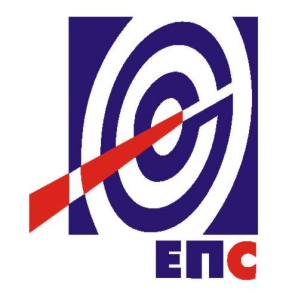 КОНКУРСНА ДОКУМЕНТАЦИЈАза подношење понуда у отвореном поступку ради закључења оквирног споразумаза јавну набавку добара бр./8000/0049/2016ПНЕУМАТИЦИ И ОПРЕМА ЗА ПУТНИЧКА И ТЕРЕТНА ВОЗИЛА ЗА ПОТРЕБЕ ТЦ ЈП ЕПСформирана по партијамаПартија 1: Пнеуматици и опрема за путничка и теретна возила ТЦ БеоградПартија 2: Пнеуматици и опрема за путничка и теретна возила ТЦ Нови СадПартија 3: Пнеуматици и опрема за путничка и теретна возила ТЦ КраљевоПартија 4: Пнеуматици и опрема за путничка и теретна возила ТЦ КрагујевацПартија 5: Пнеуматици и опрема за путничка и теретна возила ТЦ Ниш                                                                                              К О М И С И Ј А                                                                           за спровођење ЈНбр./8000/0049/2016                                                                                  формирана Решењем бр.12.01.565160/3-16(заведено у ЈП ЕПС број 2.5.6.1-E0701-601234/3-17 од 28.11.2017. године)Нови Сад, новембар 2017. годинеНа основу члана 32.40. и 61. Закона о јавним набавкама („Сл. гласник РС” бр. 124/12, 14/15 и 68/15, у даљем тексту Закон), члана 2. и 8. Правилника о обавезним елементима конкурсне документације у поступцима јавних набавки и начину доказивања испуњености услова („Сл. гласник РС” бр. 86/15), Одлуке о покретању поступка јавне набавке број 12.01.565160/2-16 oд 30.12.2016. године, и Решења о образовању комисије за јавну набавку број 12.01.565160/3-16 oд 30.12.2016. године припремљена је:КОНКУРСНА ДОКУМЕНТАЦИЈАза јавну набавку добара – Пнеуматици и опрема за путничка и теретна возила ТЦ ЈП ЕПС у отвореном поступку ради закључења оквирног споразума са једним понуђачем на период од годину дана од дана закључења оквирног споразумаобликована по партијамаЈН бр./8000/0049/2016Партија 1: Пнеуматици и опрема за путничка и теретна возила ТЦ БеоградПартија 2: Пнеуматици и опрема за путничка и теретна возила ТЦ Нови СадПартија 3: Пнеуматици и опрема за путничка и теретна возила ТЦ КраљевоПартија 4: Пнеуматици и опрема за путничка и теретна возила ТЦ КрагујевацПартија 5: Пнеуматици и опрема за путничка и теретна возила ТЦ НишСадржај конкурсне документације:											Страна                                                                                              Укупан број страна: 148ОПШТИ ПОДАЦИ О ЈАВНОЈ НАБАВЦИЈавно предузеће „Електропривреда Србије“ Београд, Царице Милице бр. 2 Београд, (у даљем тексту ЈП ЕПС) спроводи отворени поступак јавне набавке добара бр. ЈН 8000/0049/2016.2.	ПОДАЦИ О ПРЕДМЕТУ ЈАВНЕ НАБАВКЕ2.1 Опис предмета јавне набавке, назив и ознака из општег речника набавкеОпис предмета јавне набавке: Пнеуматици и опрема за путничка и теретна возила ТЦ ЈП ЕПСНазив из општег речника набавке:–Услуге поправки, одржавања и сродне услуге за возила и припадајућу опремуОзнака из општег речника набавке: 50100000Детаљани подаци о предмету набавке наведени су у техничкој спецификацији (поглавље 3. Конкурсне документације)2.2 Опис партија, назив и ознака из општег речника набавкеПредметна јавна набавка je формирана по партијама и то:Партија 1: Пнеуматици и опрема за путничка и теретна возила ТЦ БеоградНазив и ознака из општег речника набавке: Услуге поправки, одржавања и сродне услуге за возила и припадајућу опрему- 50100000Партија 2: Пнеуматици и опрема за путничка и теретна возила ТЦ Нови СадНазив и ознака из општег речника набавке: Услуге поправки, одржавања и сродне услуге за возила и припадајућу опрему- 50100000Партија 3: Пнеуматици и опрема за путничка и теретна возила ТЦ КраљевоНазив и ознака из општег речника набавке: Услуге поправки, одржавања и сродне услуге за возила и припадајућу опрему- 50100000Партија 4: Пнеуматици и опрема за путничка и теретна возила ТЦ КрагујевацНазив и ознака из општег речника набавке: Услуге поправки, одржавања и сродне услуге за возила и припадајућу опрему- 50100000Партија 5: Пнеуматици и опрема за путничка и теретна возила ТЦ НишНазив и ознака из општег речника набавке: Услуге поправки, одржавања и сродне услуге за возила и припадајућу опрему- 50100000ТЕХНИЧКА СПЕЦИФИКАЦИЈА(Врста, техничке карактеристике, квалитет, количина и опис добара, техничка документација, место и рок испоруке добара, гарантни рок)Предмет јавне набавке: Пнеуматици и опрема за путничка и теретна возила ТЦ ЈП ЕПС Понуђач је обавезан да као саставни део понуде достави следећу техничку документацију: Техничка документација, односно изводе из каталога производа и/или дeклaрaциje прoизвoђaчa са обележеним понуђеним ставкама у складу са захтеваним позицијама из Обрасца структуре цене из којих се недвосмислено може утврдити да су понуђена добра у складу са захтеваним техничким карактеристикама.Партија 1.  Пнеуматици и опрема за путничка и теретна возила ТЦ БеоградТабела 1.Партија 2. Пнеуматици и опрема за путничка и теретна возила ТЦ Нови СадТабела 2.Партија 3. Пнеуматици и опрема за путничка и теретна возила ТЦ КраљевоТабела 3.Партија 4. Пнеуматици и опрема за путничка и теретна возила ТЦ КрагујевацТабела 4.Партија 5. Пнеуматици и опрема за путничка и теретна возила ТЦ НишТабела 5.3.2   Посебни захтеви Наручиоца3.3   Квалитативни и квантитативни пријемПонуђач се обавезује да писаним путем обавести Наручиоца о тачном датуму испоруке најмање 2 (два) радна дана пре планираног датума испоруке.Пријем предмета оквирног споразума констатоваће се потписивањем Записника о извршеној испоруци добара – без примедби и отпремнице и провером:-	да ли је испоручена уговорена  количина -	да ли су добра испоручена у оригиналном паковању-	да ли су испоручена добра у складу са прихваћеном понудом-	да ли су добра без видљивог оштећења-   да ли је за испоручена добра достављена гаранција произвођачаУ случају да дође до одступања од уговореног, Понуђач је дужан да до краја уговореног рока испоруке отклони све недостатке, а док се ти недостаци не отклоне сматраће се да испорука није извршена.3.4  Рок испоруке предметних добара: према исказаним потребама Наручиоца за све Партије (1,2,3,4,5) сукцесивно,  у року од 7 (седам) дана од дана пријема наруџбенице.3.5  Место испоруке предметних добара је:за Партију 1  је  подручје  ТЦ Београдза Партију 2  је  подручје  ТЦ НовиСадза Партију 3  је  подручје  ТЦ Краљевоза Партију 4  је  подручје  ТЦ Крагујевацза Партију 5  је   подручје ТЦ НишНапомена: Тачна локација магацина Наручиоца у којој ће се извршити испорука биће дефинисана  сваком појединачном издатом наруџбеницом.-	Приликом испоруке Понуђач је у обавези да достави гаранцију произвођача гума.3.6 Гарантни рок : за понуђена добра износи минимално 36 месеци од дана испоруке предметних добара.УСЛОВИ ЗА УЧЕШЋЕ У ПОСТУПКУ ЈАВНЕ НАБАВКЕ ИЗ ЧЛ. 75. И 76. ЗЈНИ УПУТСТВО КАКО СЕ ДОКАЗУЈЕ ИСПУЊЕНОСТ ТИХ УСЛОВАПонуда понуђача који не докаже да испуњава наведене обавезне и додатне услове из тачака 1. до 4 овог обрасца, биће одбијена као неприхватљива.1. Докази о испуњености услова из члана 77. ЗЈН могу се достављати у неовереним копијама. Наручилац може пре доношења одлуке о додели уговора, захтевати од понуђача, чија је понуда на основу извештаја комисије за јавну набавку оцењена као најповољнија да достави на увид оригинал или оверену копију свих или појединих доказа.Ако понуђач у остављеном, примереном року који не може бити краћи од пет дана, не достави на увид оригинал или оверену копију тражених доказа, наручилац ће његову понуду одбити као неприхватљиву.2. Лице уписано у регистар понуђача није дужно да приликом подношења понуде доказује испуњеност обавезних услова за учешће у поступку јавне набавке, односно Наручилац не може одбити као неприхватљиву, понуду зато што не садржи доказ одређен ЗЈН или Конкурсном документацијом, ако је понуђач, навео у понуди интернет страницу на којој су тражени подаци јавно доступни. У том случају понуђач може, да у Изјави на свом меморандуму (која мора бити потписана и оверена), да наведе да је уписан у Регистар понуђача. Уз наведену Изјаву, понуђач може да достави и фотокопију Решења о упису понуђача у Регистар понуђача.  На основу члана 79. став 5. ЗЈН понуђач није дужан да доставља следеће доказе који су јавно доступни на интернет страницама надлежних органа, и то:1)извод из регистра надлежног органа:-извод из регистра АПР: www.апр.гов.рс  2)докази из члана 75. став 1. тачка 1) ,2) и 4) ЗЈН-регистар понуђача: www.апр.гов.рс3. Уколико је доказ о испуњености услова електронски документ, понуђач доставља копију електронског документа у писаном облику, у складу са законом којим се уређује електронски документ, 4. Ако понуђач има седиште у другој држави, наручилац може да провери да ли су документи којима понуђач доказује испуњеност тражених услова издати од стране надлежних органа те државе.5. Ако понуђач није могао да прибави тражена документа у року за подношење понуде, због тога што она до тренутка подношења понуде нису могла бити издата по прописима државе у којој понуђач има седиште и уколико уз понуду приложи одговарајући доказ за то, наручилац ће дозволити понуђачу да накнадно достави тражена документа у примереном року.6. Ако се у држави у којој понуђач има седиште не издају докази из члана 77. ЗЈН, понуђач може, уместо доказа, приложити своју писану изјаву, дату под кривичном и материјалном одговорношћу оверену пред судским или управним органом, јавним бележником или другим надлежним органом те државе7. Понуђач је дужан да без одлагања, а најкасније у року од пет дана од дана настанка промене у било којем од података које доказује, о тој промени писмено обавести наручиоца и да је документује на прописани начин.УПУТСТВО ПОНУЂАЧИМА КАКО ДА САЧИНЕ ПОНУДУЈезик на којем понуда мора бити састављенаПоступак јавне набавке води се на српском језику и понуђач подноси понуду на српском језику.Наручилац дозвољава да део понуде, који се односи на обавезно достављање тражене техничке документације у складу са поглављем 3. конкурсне документације, буде на страном језику. Наручилац може да захтева да за делове понуде који су евентуално достављени на страном језику буду преведени на српски језик у складу са чланом 18. став 3. ЗЈН.Припремање и подношење понуде Понуда се саставља тако што Понуђач попуњава, потписује и печатом оверава обрасце из конкурсне документације и доставља их заједно са осталим документима који представљају обавезну садржину понуде. Обрасце који чине обавезну садржину понуде потписује и печатом оверава овлашћени заступник Понуђача.Препоручује се да сви документи поднети у понуди  буду нумерисани и повезани у целину (јемствеником, траком и сл.), тако да се појединачни листови, односно прилози, не могу накнадно убацивати, одстрањивати или замењивати. Препоручује се да се нумерација поднете документације изврши на свакој страни на којој има текста, исписивањем “1 од н“, „2 од н“ и тако све до „н од н“, с тим да „н“ представља укупан број страна понуде.Обрасци који су саставни део понуде попуњавају се читко, средством које оставља неизбрисив траг (хемијском оловком, рачунаром, писаћом машином и сл.). Понуда се подноси у затвореној коверти (или кутији) тако да се при отварању може проверити да ли је затворена, као и када је предата.Уколико понуђачи подносе заједничку понуду, група понуђача може да се определи да обрасце дате у конкурсној документацији потписују и печатом оверавају сви понуђачи из групе понуђача или група понуђача може да одреди једног понуђача из групе који ће потписивати и печатом оверавати обрасце дате у конкурсној документацији, изузев образаца који подразумевају давање изјава под материјалном и кривичном одговорношћу морају бити потписани и оверени печатом од стране сваког понуђача из групе понуђача.У случају да се понуђачи определе да један понуђач из групе потписује и печатом оверава обрасце дате у конкурсној документацији (изузев образаца који подразумевају давање изјава под материјалном и кривичном одговорношћу), наведено треба дефинисати споразумом којим се понуђачи из групе међусобно и према наручиоцу обавезују на извршење јавне набавке, а који чини саставни део заједничке понуде сагласно чл. 81. ЗЈН. Уколико је неопходно да понуђач исправи грешке које је направио приликом састављања понуде и попуњавања образаца из конкурсне документације, дужан је да поред такве исправке стави потпис особе или особа које су потписале образац понуде и печат понуђача.  Обавезна садржина понуде У случају да понуђач поднесе понуду за две или више партија, она мора бити поднета тако да се може оцењивати за сваку партију посебно.Понуда се доставља у затвореној коверти са назнаком„НЕ ОТВАРАТИ – ПОНУДА ЗА ЈАВНУ НАБАВКУ „Пнеуматици и опрема за путничка и теретна возила ТЦ ЈП ЕПС ЈН бр. /8000/0049/2016“Партија бр.______  (навести бр. и назив партије за коју се  подноси понуда).Обавезну садржину понуде чине следећи документи и обрасци које понуђач доставља попуњене, потписане од стране овлашћеног лица понуђача и оверене печатом:Образац понуде - Образац 1.1. и/или 1.2. и/или 1.3 и/или 1.4 и/или 1.5 (зависно од партије за коју се подноси понуда)Образац Структуре цене - Образац 2.1. и/или 2.2. и/или 2.3. и/или 2.4 и/или 2.5 (зависно од партије за коју се подноси понуда)Докази којима се доказује испуњеност услова за учешће у поступку јавне набавке из члана 75. ЗЈН, у складу са упутством како се доказује испуњеност тих услова  из  поглавља 4. Конкурсне доументације Седства финансијског обезбеђења (СФО) Банкарску гаранцију за  озбиљност понуде за Партије 1, 2, 3, 4, и 5 Модел оквирног споразума - Образац 3.1. и/или 3.2. и/или 3.3. и/или 3.4 и/или 3.5 (зависно од партије за коју се подноси понуда), потписан и печатом оверен од стране понуђача Изјава понуђача о независној понуди у складу са чланом 26. ЗЈН - Образац 4.1. и/или 4.2. и/или 4.3. и/или 4.4. и/или 4.5. (зависно од партије за коју се подноси понуда), потписан и печатом оверен од стране понуђача Изјава понуђача у складу са чланом 75. став 2. ЗЈН - Образац 5.1. и/или 5.2. и/или 5.3. и/или 5.4. и/или 5.5 (зависно од партије за коју се подноси понуда), потписан и печатом оверен од стране понуђача Изјава подизвођача у складу са чланом 75. став 2. ЗЈН (у случају да понуђач подноси понуду са подизвођачима) - Образац 5.А1. и/или 5.А2. и/или 5.А3. и/или 5.А4 и/или 5.А5 (зависно од партије за коју се подноси понуда)Техничка документација којом се доказује испуњеност захтеваних техничких карактеристика, наведена у поглављу 3. Техничка спецификација Споразум којим се понуђачи из групе међусобно и према наручиоцу обавезују на извршење јавне набавке (у случају подношења заједничке понуде)Уколико понуђач захтева надокнаду трошкова у складу са чланом 88. ЗЈН, као саставни део понуде доставља Изјаву о трошковима припреме понуде (Образац бр. 6.1 и/или 6.2. и/или 6.3. и/или 6.4 и/или 5.5 (зависно од партије за коју се подноси понуда).Пожељно је да сви обрасци и документи који чине обавезну садржину понуде буду сложени према наведеном редоследу.  Наручилац ће одбити као неприхватљиве све понуде које не испуњавају услове из позива за достављање понуда и конкурсне документације, као и понуде за које се у поступку стручне оцене понуда утврди да садрже неистините податке.Начин подношења понудеПонуђач може поднети понуду за једну или више партија.Понуда може бити поднета самостално, са подизвођачем или као заједничка понуда.Понуђач који је самостално поднео понуду не може у другим понудама да учествује у заједничкој понуди или као подизвођач, нити исто лице може учествовати у више заједничких понуда, у супротном, такве понуде ће бити одбијене.Предметна јавна набавка је обликована у 5 (пет) посебних целина (партија)Обавезну садржину понуде чине следећи документи и обрасци које понуђач доставља попуњене, потписане од стране овлашћеног лица понуђача и оверене печатом:Партија 1: Пнеуматици и опрема за путничка и теретна возила ТЦ БеоградПартија 2: Пнеуматици и опрема за путничка и теретна возила ТЦ Нови СадПартија 3: Пнеуматици и опрема за путничка и теретна возила ТЦ КраљевоПартија 4: Пнеуматици и опрема за путничка и теретна возила ТЦ КрагујевацПартија 5: Пнеуматици и опрема за путничка и теретна возила ТЦ НишИзмене, допуне и опозив понудеУ року за подношење понуде понуђач може да измени, допуни или опозове своју понуду, на исти начин на који је поднео и саму понуду - непосредно или путем поште у затвореној коверти или кутији.У случају измене, допуне или опозива понуде, понуђач треба на коверти да назначи назив и адресу понуђача. У случају да је понуду поднела група понуђача, на коверти је потребно назначити да се ради о групи понуђача и навести називе и адресу свих учесника у заједничкој понуди.Измену, допуну или опозив понуде треба доставити на адресу Наручиоца са назнаком:„Измена понуде за ЈН добара Пнеуматици и опрема за путничка и теретна возила      ЈН бр./8000/0049/2016 Партија бр..... (уписати број партије и назив Техничког центра за коју се подноси понуда)или„Допуна понуде за ЈН добара Пнеуматици и опрема за путничка и теретна возила      ЈН бр./8000/0049/2016 Партија бр..... (уписати број партије и назив Техничког центра за коју се подноси понуда)или„Опозив понуде за ЈН добара Пнеуматици и опрема за путничка и теретна возила      ЈН бр./8000/0049/2016 Партија бр..... (уписати број партије и назив Техничког центра за коју се подноси понуда)Подношење понуде са подизвођачимаПонуђач је дужан да у понуди наведе да ли ће извршење набавке делимично поверити подизвођачу. Ако понуђач у понуди наведе да ће делимично извршење набавке поверити подизвођачу, дужан је да наведе:- назив подизвођача, а уколико оквирни споразум између наручиоца и понуђача буде закључен, тај подизвођач ће бити наведен у оквирном споразуму;- проценат укупне вредности набавке који ће поверити подизвођачу, а који не може бити већи од 50% као и део предметне набавке који ће извршити преко подизвођача.Понуђач у потпуности одговара наручиоцу за извршење уговорене набавке, без обзира на број подизвођача и обавезан је да наручиоцу, на његов захтев, омогући приступ код подизвођача ради утврђивања испуњености услова.Обавеза Понуђача је да за подизвођача достави доказе о испуњености обавезних услова из члана 75. став 1. тач. 1), 2) и 4) ЗЈН, односно услова наведених у тачкама 1,2 и 3, тачке 4.1 конкурсне документације, као и доказ из члана 75. став 1. тачка 5) доставља се за део набавке који ће се вршити преко подизвођача - ако је извршење дела јавне набавке који се односи на контролни преглед и сервисирање апарата за почетно гашење пожара, потребно је испунити обавезан услов из члана 75. став 1. тачка 5) ЗНЈ, понуђач може доказати испуњеност тог услова преко подизвођача којем је поверио извршење тог дела набавке.- Изјаву (Образац 5А1 и/или 5.А2. и/или 5.А3. и/или 5.А4 и/или 5.А5 (зависно од партије за коју се подноси понуда), као доказ о испуњености услова из члана 75. став 2. ЗЈН.Изабрани Понуђач не може ангажовати као подизвођача лице које није навео у понуди, у супротном наручилац ће реализовати средство обезбеђења и раскинути оквирни споразум, осим ако би раскидом Оквирног споразума Наручилац претрпео знатну штету.Изабрани Понуђач може ангажовати као подизвођача лице које није навео у понуди, ако је на страни подизвођача након подношења понуде настала трајнија неспособност плаћања, ако то лице испуњава све услове одређене за подизвођача и уколико добије претходну сагласност Наручиоца. Наручилац може на захтев подизвођача и где природа предмета набавке то дозвољава пренети доспела потраживања директно подизвођачу, за део набавке који се извршава преко тог подизвођача. Пре доношења одлуке  о преношењу доспелих потраживања директно подизвођачу наручилац ће омогућити изабраном Понуђачу да у року од 5 дана од дана добијања позива наручиоца приговори уколико потраживање није доспело. Све ово не утиче на правило да понуђач (добављач) у потпуности одговара наручиоцу за извршење обавеза из поступка јавне набавке, односно за извршење уговорних обавеза, без обзира на број подизвођачаПодношење заједничке понудеПонуду може поднети група понуђача, с тим да сваки понуђач из групе понуђача мора да испуни услове из члана 75. став 1. тач. 1), 2), и 4) ЗЈН, односно услова наведених у тачкама 1,2,3 и 4, тачке 4.1 конкурсне документације. Услов из члана 75. став 1. тачка 5.ЗЈН обавезан је да испуни понуђач из групе понуђача којем је поверено извршење дела набавке за које је неопходна испуњеност тог услова Понуђачи из групе понуђача одговарају неограничено солидарно према наручиоцу.Саставни део заједничке понуде је споразум којим се понуђачи из групе међусобно и према наручиоцу обавезују на извршење јавне набавке,а који садржи:податке о члану групе који ће бити носилац посла, односно који ће поднети понуду и који ће заступати  групу понуђача пред наручиоцем и опис послова сваког од понуђача из групе понуђача у извршењу оквирног споразума.Објашњења у вези обавезних елемената понуде од којих зависи прихватљивост понуде  Понуђена цена Цена у понуди се исказује у динарима. Цене у понуди се исказују  без ПДВ-а и са ПДВ-ом, с тим да се приликом оцењивања понуде узима у обзир цена без ПДВ-а. Јединичне цене и укупно понуђена цена морају бити изражене са две децимале у складу са правилом заокруживања бројева.У случају рачунске грешке меродавна ће бити јединична цена.Понуда која је изражена у две валуте, сматраће се неприхватљивом.Понуђена цена подразумева испоруку  предмета набавке у локације магацина Наручиоца и обухвата све трошкове реализације предмета набавке на начин како је дефинисано  конкурсном документацијом за предметну јавну набавку.Укупна вредност Оквирног споразума за партију 1 – Пнеуматици и опрема за путничка и теретна возила ТЦ Београд износи 10.000.000,00 динара без урачунатог ПДВ-а.Укупна вредност Оквирног споразума за партију 2 – Пнеуматици и опрема за путничка и теретна возила ТЦ Нови Сад износи 23.000.000,00 динара без урачунатог ПДВ-а.Укупна вредност Оквирног споразума за партију 3 – Пнеуматици и опрема за путничка и теретна возила ТЦ Краљево износи 34.250.000,00 динара без урачунатог ПДВ-а.Укупна вредност Оквирног споразума за партију 4 – Пнеуматици и опрема за путничка и теретна возила ТЦ Крагујевац износи 18.100.000,00 динара без урачунатог ПДВ-а.Укупна вредност Оквирног споразума за партију 5 Пнеуматици и опрема за путничка и теретна возила ТЦ Ниш износи 8.500.000,00 динара без урачунатог ПДВ-а.Оквирни споразум се закључује до утрошка укупне вредности Оквирног споразума, а најдуже на период од  годину дана од дана закључења Оквирног споразума.Цене свих добара исказане су у Обрасцу структуре цене (Образац 2.1. и/или 2.2. и/или 2.3. и/или 2.4 и/или 2.5. (зависно од партије за коју се подноси понуда) а њихов збир (укупна цена за сваку партију) ће служити за упоређивање понуда приликом оцењивања понуда.Количине добара наведене у Обрасцу структуре цене су оквирне за све време важења Оквирног споразума и може доћи до одступања у количинама у оквиру укупне цене из Оквирног споразума. Ако је у понуди исказана неуобичајено ниска цена, Наручилац ће поступити у складу са чланом 92. ЗЈН.  Корекција цене Након закључења Оквирног споразума, наручилац може дозволити промену уговорене цене изражене у динарима само из објективних разлога. Објективан разлог због којег се може дозволити промена цене је промена средњег курса динара у односу на EUR-о (према подацима Народне банке Србије) на дан настанка промета у односу на курс динара на дан истека рока важења понуде.Корекција цене ће се применити само када промена курса буде већа од ± 5% и вршиће се искључиво на основу писаног захтева понуђача, односно писаног захтева наручиоца.У случају примене корекције цене понуђач ће издати рачун на основу јединичних цена, а износ корекције цене ће исказати као корекцију рачуна у виду књижног задужења/одобрења. Рок и место испоруке добара  Наручилац ће ангажовати Понуђача у складу са исказаним потребама, издавањем наруџбенице до реализације вредности Оквирног споразума, а најкасније на период од годину дана од дана закључења Оквирног споразума, на основу и под условима из Оквирног споразума.Понуђач се обавезује да предметна добра испоручи у магацинe Наручиоца, како је дефинисано у поглављу 3. Техничка спецификација конкурсне документације, у складу са инструкцијама из наруџбенице.Рок испоруке предметних добара према исказаним потребама Наручиоца за све Партије ( 1,2,3,4,5) сукцесивно у року од 7 (седам) дана од дана пријема наруџбенице.Место испоруке предметних добара је:за Партију 1  је  подручје  ТЦ Београдза Партију 2  је  подручје  ТЦ НовиСадза Партију 3  је  подручје  ТЦ Краљевоза Партију 4  је  подручје  ТЦ Крагујевацза Партију 5  је   подручје ТЦ НишНапомена: Тачна локација магацина Наручиоца у којој ће се извршити испорука биће дефинисана  сваком појединачном издатом наруџбеницом.Евентуално настала штета приликом транспорта предметних добара до места испоруке пада на терет Понуђача.У случају да Понуђач не изврши испоруку добара у року из оквирног споразума, Наручилац има право на наплату уговорне казне и банкарске гаранције за добро извршење посла, као и право на раскид Оквирног споразума.Начин издавања наруџбеницеНакон закључења Оквирног споразума, Наручилац ће на основу исказаних потреба издати наруџбеницу са спецификацијом потребних добара из Обрасца структуре цене, под условима из Оквирног споразума у погледу предмета набавке, рок и места испоруке, цена, начина, рокова плаћања и осталих елемената дефинисаних Оквирним споразумом.Задужено лице Наручиоца је обавезно да достави Понуђачу наруџбеницу писмено (електронском поштом, телефаксом).Наруџбеницом се не могу мењати битни услови из Оквирног споразума.Наруџбенице ће издавати задужено лице Наручиоца. Начин и услови плаћањаПлаћање испоручених добара на основу сваке појединачно издате Наруџбенице, Наручилац ће извршити сукцесивно на текући рачун Понуђача, у законском року од 45 дана од дана пријема исправног рачуна. Рачун се доставља након сваке појединачне испоруке добара и потписивања Записника о извршеној испоруци добара – без примедби, од стране овлашћених представника Наручиоца и Понуђача.Рачун за испоручен предмет Оквирног споразума гласи на Наручиоца ЈП „Електропривреда Србије“ Царице Милице бр. 2,  11000 Београд, ПИБ 103920327 и доставља се у зависности од предметне партије на адресу:Партија 1- ТЦ Београд, Масарикова 1-3, 11000 Београд;Партија 2- ТЦ Нови Сад, Булевар ослобођења 100, 21000 Нови Сад ;Партија 3-;ТЦ Краљево, Димитрија Туцовића 5, 36000 КраљевоПартија 4- ТЦ Крагујевац, Слободе 7, 34000 КрагујевацПартија 5- ТЦ Ниш, Булевар др Зорана Ђинђића 46А, 18000 Ниш. На рачуну се овавезно наводи број Оквирног споразума и број наруџбенице на основу које се издаје рачун.Уз рачун се обавезно достављају следећи прилози: Записник о извршеној испоруци добара и копија отпремнице на којој су наведени датум испоруке и назив и количина испоручених добара са читко написаним именом и презименом и потписом задуженог лица Наручиоца, које је примило предметна добра. На рачуну се обавезно наводи број Оквирног споразума и број наруџбенице на основу које се издаје рачун.Износ на рачуну мора бити идентичан са износом на наруџбеници, а уколико дође до одступања у испорученим добрима Наручиоц ће извршити измену наруџбенице или ће издати нову наруџбеницу која се односи на настало одступање.Уколико на основу једне наруџбенице Понуђач изда више рачуна, збир њихових износа мора да буде идентичан са износом на наруџбеници.Обрачун и испоручених добара према свим  издатим наруџбеницама не сме бити већи од вредности на коју се закључује оквирни споразум.У достављеном рачуну и отпремници, Понуђач је обавезан да се придржава тачно дефинисаних назива добара из конкурсне документације и прихваћене понуде (Обрасца структуре цене). Уколико због коришћења различитих шифарника и софтверских решења Понуђач није у могућности да  у рачуну наведе тачне називе добара или пратећих услуга из прихваћене понуде (Обрасца структуре цене), обавезан да уз рачун достави прилог са упоредним прегледом назива из рачуна са називима  из прихваћене понуде (Обрасца структуре цене).Финансијске обавезе по Оквирном споразуму, а које доспевају у наредној години, односно у наредним годинама биће реализоване највише до износа средстава која ће за ту намену бити одобрена у програму пословања ЈП ЕПС за године у којима ће се плаћати уговорене обавезе.Само овако достављен рачун ће се сматрати исправним рачуном.Квалитативни и квантитативни пријемПонуђач је обавезан да предмет Оквирног споразума реализује у складу са техничком спецификацијом (тачка 3. Конкурсне документације), важећим техничким прописима и прописаним стандардима. Понуђач гарантује за квалитет испорученог предмета Оквирног споразума.Понуђач је обавезан да писаним путем обавести Наручиоца о тачном датуму испоруке добара по свакој појединачној наруџбеници, најмање 2 (два) радна дана пре планираног датума испоруке.Квалитативни и квантитативни пријем добара констатоваће се потписивањем Записника о извршеној испоруци добара – без примедби и провером:-        да ли је испоручена уговорена  количина -	да ли су добра испоручена у оригиналном паковању-	да ли су испоручена добра у складу са прихваћеном понудом-	да ли су добра без видљивог оштећења-    да ли је достављена гаранција произвођача гумаНакон извршене провере квалитета (по отклањању евентуалних примедби), стручна комисија састављена од представника Понуђача и Наручиоца саставља и потписује Записник о извршеној испоруци добара који мора бити достављен Наручиоцу у 2 (два) примерка, најкасније 2 (два) дана након извршеног пријема.У случају да дође до одступања од уговореног, Понуђач је дужан да до краја уговореног рока испоруке отклони све недостатке, а док се ти недостаци не отклоне сматраће се да испорука није извршена.Гарантни рок за испоручена добраГарантни рок за  понуђена добра је минимално 36 месеци од дана испоруке.Понуђач је обавезан да о свом трошку отклони све евентуалне недостатке у току трајања гарантног рока.Рок важења понуде (опција понуде)Рок важења понуде не може бити краћи од 120 дана од дана отварања понуда.Средства финансијског обезбеђењаПонуђач је обавезан да достави следећа средства финансијског обезбеђења за сваку партију за коју подноси понуду:5.9.1  Уз понуду:ЗА ПАРТИЈЕ БР. 1,2,3,4 и 5Банкарску гаранцију за  озбиљност понуде Понуђач доставља оригинал банкарску гаранцију за озбиљност понуде у висини од  5%  од вредности Оквирног споразума без ПДВ-а, за сваку Партију посебно за коју се подноси понуда.Банкарскa гаранцијa понуђача мора бити неопозива, безусловна (без права на приговор) и наплатива на први писани позив, са роком важења најмање 30 дана дужи од рока важења понуде. Наручилац има право да  наплати  гаранцију за озбиљност понуде у случају да: -понуђач након истека рока за подношење понуда повуче, опозове или измени своју  понуду или -понуђач коме је додељен Оквирни споразум благовремено не потпише или одбије да потпише Оквирни споразум о јавној набавци или - у случају да понуђач не достави захтевано средство финансијског обезбеђења предвиђено Оквирним споразумом.У случају спора по овој гаранцији када је пословно седиште банке гаранта у Републици Србији утврђује се надлежност суда у Београду.Уколико је пословно седиште банке гаранта изван Републике Србије утврђује се надлежност Спољнотрговинске арбитраже при ПКС уз примену Правилника ПКС и процесног и материјалног права Републике Србије. Поднета банкарска гаранција не може да садржи додатне услове за исплату, краће рокове, мањи износ или промењену месну надлежност за решавање спорова.Понуђач може поднети гаранцију стране банке само ако је тој банци додељен кредитни рејтинг коме одговара најмање ниво кредитног квалитета 3 (инвестициони ранг) и у том случају, понуђач је обавезан да достави контрагаранцију домаће банке. Банкарска гаранција ће бити враћена понуђачу са којим није закључен Оквирни споразум одмах по закључењу Оквирног споразума са понуђачем чија је понуда изабрана као најповољнија. Банкарска гаранција ће бити враћена Понуђачу са којим је закључен Оквирни споразум у року од осам дана од дана предаје Наручиоцу средстава финансијског обезбеђења која су захтевана закљученим Оквирним споразумом.Банкарска гаранција за  озбиљност понуде доставља се као саставни део понуде и гласи на Јавно предузеће „Електропривреда Србије“ Београд, Царице Милице бр. 2 Београд, матични број 20053658, ПИБ 103920327, бр. тек.рач. 160-700-13 Banka Intesa.5.9.2. Након закључивања оквирног споразума понуђач доставља: ЗА ПАРТИЈЕ БР. 1,2,3,4 и 5Банкарску гаранцију добро извршење посла ЗА ПАРТИЈЕ БР. 1, 2, 3, 4, и 5 Меница као гаранција за отклањање недостатака у гарантном року                          (у складу са важећим законским одредбама и садржајем  Прилога бр. 1 Менично писмо – овлашћење за корисника бланко сопствене менице, који је саставни део ове конкурсне документације)● Средство финансијског обезбеђења за добро извршење посла гласи на ЈП „Електропривреда Србије“ Београд, Царице Милице 2, 11000 Београд и доставља се лично или поштом на адресу: ЈП „Електропривреда Србије“ Одељење за набавке техничког центра Нови СадБулевар ослобођења 100 Нови Садса назнаком: Средство финансијског обезбеђења за ЈН бр. /8000/0049/2016 Партија бр._____ ● Средство финансијског обезбеђења за отклањање недостатака у гарантном року гласи на „ЈП „Електропривреда Србије“ Београд, Царице Милице 2, 11000 Београд и доставља се приликом примопредаје предмета оквирног споразума по првој наруџбеници или поштом на адресу корисника оквирног споразума: ЈП „Електропривреда Србије“ Београд,(уписати назив Техничког центра и број партије за коју је закључен оквирни споразум)са назнаком: Средство финансијског обезбеђења за ЈН бр. /8000/0049/2016 Партија бр. ____Критеријум за доделу оквирног споразума за све ПартијеКритеријум за оцењивање понуда је најнижа понуђена цена.Комисија за јавну набавку извршиће упоређивање укупно понуђених цена без ПДВ-а. Уколико по извршеном рангирању две или више понуда буду имале исте цене, најповољнија понуда биће изабрана према резервним критеријумима:-краћи рок испоруке-дужи гарантни рокУколико ни после примене резервног критеријума не буде могуће изабрати најповољнију понуду, рангирање ће бити извршено путем жреба.Извлачење путем жреба Наручилац ће извршити јавно, у присуству понуђача који имају исту понуђену цену и не могу се рангирати ни применом резервних критеријума. На посебним папирима који су исте величине и боје наручилац ће исписати називе понуђача, те папире ставити у кутију, одакле ће представник Комисије извлачити само по један папир. Понуда Понуђача чији назив буде на извученом папиру биће боље рангирана у односну на неизвучене, све док се не рангирају све понуде.Предност за домаће понуђаче и добра  Предност за домаће понуђаче и добра биће остварена у складу са чланом 86. Закона о јавним набавкама („Службени гласник РС“, број 124/12, 14/15 и 68/15) и Законом о изменама и допуни Закона о јавним набавкама („Службени гласник РС“, број 68/15)као и Правилником о начину доказивања испуњености услова да су понуђена добра домаћег порекла («Сл. гласник РС» бр. 33/13) и Упутством о условима, начину и поступку издавања уверења о домаћем пореклу добара у поступцима јавних набавки («Сл. гласник РС» бр. 48/13). Када понуђач достави доказ да нуди добра домаћег порекла, Наручилац ће, пре рангирања понуда, позвати све остале понуђаче чије су понуде оцењене као прихватљиве, да се изјасне да ли нуде добра домаћег порекла и да доставе доказ.Начин означавања поверљивих података у понуди Свака страница понуде која садржи податке који су поверљиви за понуђача треба у горњем десном углу да садржи ознаку “ПОВЕРЉИВО” у складу са чланом 14. ЗЈН.Неће се сматрати поверљивим докази о испуњености обавезних услова, цена и други подаци из понуде који су од значаја за примену елемената критеријума и рангирање понуде.Уколико понуђач означи одређени део документације као поверљив, потребно је да образложи да ли постоји посебан пропис и по ком основу је наручилац дужан да чува податке као и да уз понуду достави и доказ (закон,оснивачки или интерни акт и сл.)Наручилац је дужан да чува као поверљиве све податке о понуђачима садржане у понуди који су посебним прописом утврђени као поверљиви и које је као такве понуђач означио у понуди.Наручилац ће одбити да да информацију која би значила повреду поверљивости података добијених у понуди.Наручилац ће чувати као пословну тајну имена заинтересованих лица, понуђача и податке о поднетим понудама до отварања понуда.Додатне информације и објашњења Заинтересовано лице може, у писаном облику тражити од Наручиоца додатне информације или појашњења у вези са припремањем понуде, при чему може да укаже Наручиоцу и на евентуално уочене недостатке и неправилности у конкурсној документацији, најкасније пет дана пре истека рока за подношење понуде.Захтев за додатним информацијама се доставља са обавезном назнаком „Захтев за додатним информацијама или појашњењима за јавну набавку добара Опрема за заштиту од пожара ЈН бр. /8000/0049/2016 и може се упутити наручиоцу писаним путем, односно путем поште или непосредно преко писарнице на адресу наручиоца и путем електронске поште, на е маил: marko.acimovic@eps.rs радним данима (понедељак-петак) у периоду од 07.30 до 15.30 часова.  Наручилац ће у року од три дана од дана пријема захтева, одговор објавити на Порталу јавних набавки и на својој интернет страници.Тражење додатних информација или појашњења у вези са припремањем понуде телефоном није дозвољено.Ако је документ из поступка јавне набавке достављен од стране наручиоца или понуђача путем електронске поште или факсом, страна која је извршила достављање дужна је да од друге стране захтева да на исти начин потврди пријем тог документа, што је друга страна дужна и да учини када је то неопходно као доказ да је извршено достављање.Ако наручилац у року предвиђеном за подношење понуда измени или допуни конкурсну документацију, дужан је да без одлагања измене или допуне објави на Порталу јавних набавки и на својој интернет страници.Ако наручилац измени или допуни конкурсну документацију осам или мање дана пре истека рока за подношење понуда, наручилац је дужан да продужи рок за подношење понуда и објави обавештење о продужењу рока за подношење понуда.По истеку рока предвиђеног за подношење понуда наручилац не може да мења нити да допуњује конкурсну документацију.Додатна објашњења, контрола и допуштене исправкеНаручилац може писаним путем да захтева од понуђача додатна објашњења која ће му помоћи при прегледу, вредновању и упоређивању понуда, а може да врши и контролу (увид) код понуђача односно његовог подизвођача.Уколико је потребно вршити додатна објашњења, наручилац ће понуђачу оставити примерени рок да поступи по позиву наручиоца, односно да омогући наручиоцу контролу (увид) код понуђача, као и код његовог подизвођача. Наручилац може, уз сагласност понуђача, да изврши исправке рачунских грешака уочених приликом разматрања понуде по окончаном поступку отварања понуда.У случају разлике између јединичне цене и укупне цене, меродавна је јединична цена. Ако се понуђач не сагласи са исправком рачунских грешака, Наручилац ће његову понуду одбити као неприхватљиву.Коришћење патената и права интелектуалне својинеНакнаду за коришћење патената, као и одговорност за повреду заштићених права интелектуалне својине трећих лица, сноси понуђач.Захтев за заштиту праваОбавештење о роковима и начину подношења захтева за заштиту права, са детаљним упутством о садржини потпуног захтева за заштиту права у складу са чланом 151. став 1. тач. 1)–7) Закона, као и износом таксе из члана 156. став 1. тач. 1)–3) Закона и детаљним упутством о потврди из члана 151. став 1. тачка 6) Закона којом се потврђује да је уплата таксе извршена, а која се прилаже уз захтев за заштиту права приликом подношења захтева наручиоцу, како би се захтев сматрао потпуним:Рокови и начин подношења захтева за заштиту права:Захтев за заштиту права подноси се лично или путем поште на адресу: ЈП „Електропривреда Србије“ Београд,Одељење за набавкеТехничког центра Нови Сад                               Булевар ослобођења 100, 21000 НОВИ САДса назнаком Захтев за заштиту права за ЈН добара Пнеуматици и опрема за путничка и теретна возила ТЦ ЈП ЕПС ЈН бр. /8000/0049/2016, Партија ____ (уписати назив Техничког центра и број партије за коју се подноси понуда) а копија се истовремено доставља Републичкој комисији.Захтев за заштиту права се може доставити и путем електронске поште на е-маил: marko.acimovic@eps.rs радним данима (понедељак-петак) од 07,30 до 15,30 часова.Захтев за заштиту права може се поднети у току целог поступка јавне набавке, против сваке радње наручиоца, осим ако овим законом није другачије одређено.Захтев за заштиту права којим се оспорава врста поступка, садржина позива за подношење понуда или конкурсне документације сматраће се благовременим ако је примљен од стране наручиоца најкасније седам дана пре истека рока за подношење понуда, без обзира на начин достављања и уколико је подносилац захтева у складу са чланом 63. став 2. овог закона указао наручиоцу на евентуалне недостатке и неправилности, а наручилац исте није отклонио. Захтев за заштиту права којим се оспоравају радње које наручилац предузме пре истека рока за подношење понуда, а након истека рока из става 3. ове тачке, сматраће се благовременим уколико је поднет најкасније до истека рока за подношење понуда. После доношења одлуке о додели оквирног споразума и одлуке о обустави поступка, рок за подношење захтева за заштиту права је десет дана од дана објављивања одлуке на Порталу јавних набавки. Захтев за заштиту права не задржава даље активности наручиоца у поступку јавне набавке у складу са одредбама члана 150. ЗЈН. Наручилац објављује обавештење о поднетом захтеву за заштиту права на Порталу јавних набавки и на својој интернет страници најкасније у року од два дана од дана пријема захтева за заштиту права, које садржи податке из Прилога 3Љ. Детаљно упутство о садржини потпуног захтева за заштиту права у складу са чланом 151. став 1. тач. 1) – 7) ЗЈН:Захтев за заштиту права садржи:1) назив и адресу подносиоца захтева и лице за контакт2) назив и адресу наручиоца3) податке о јавној набавци која је предмет захтева, односно о одлуци наручиоца4) повреде прописа којима се уређује поступак јавне набавке5) чињенице и доказе којима се повреде доказују6) потврду о уплати таксе из члана 156. ЗЈН7) потпис подносиоца.Ако поднети захтев за заштиту права не садржи све обавезне елементе наручилац ће такав захтев одбацити закључком. Закључак наручилац доставља подносиоцу захтева и Републичкој комисији у року од три дана од дана доношења. Против закључка наручиоца подносилац захтева може у року од три дана од дана пријема закључка поднети жалбу Републичкој комисији, док копију жалбе истовремено доставља наручиоцу. Износ таксе из члана 156. став 1. тач. 1)- 3) ЗЈН:Подносилац захтева за заштиту права је дужан да на одређени рачун буџета Републике Србије уплати таксу од: 1) 120.000 динара ако се захтев за заштиту права подноси пре отварања понуда и ако процењена вредност није већа од 120.000.000 динара 2) 120.000 динара ако се захтев за заштиту права подноси након отварања понуда и ако процењена вредност није већа од 120.000.000 динара Свака странка у поступку сноси трошкове које проузрокује својим радњама.Ако је захтев за заштиту права основан, наручилац мора подносиоцу захтева за заштиту права на писани захтев надокнадити трошкове настале по основу заштите права.Ако захтев за заштиту права није основан, подносилац захтева за заштиту права мора наручиоцу на писани захтев надокнадити трошкове настале по основу заштите права.Ако је захтев за заштиту права делимично усвојен, Републичка комисија одлучује да ли ће свака странка сносити своје трошкове или ће трошкови бити подељени сразмерно усвојеном захтеву за заштиту права.Странке у захтеву морају прецизно да наведу трошкове за које траже накнаду.Накнаду трошкова могуће је тражити до доношења одлуке наручиоца, односно Републичке комисије о поднетом захтеву за заштиту права.О трошковима одлучује Републичка комисија. Одлука Републичке комисије је извршни наслов.Детаљно упутство о потврди из члана 151. став 1. тачка 6) ЗЈНкојом се потврђује да је уплата таксе извршена, а која се прилаже уз захтев за заштиту права приликом подношења захтева наручиоцу, како би се захтев сматрао потпуним.Чланом 151. Закона о јавним набавкама („Службени  гласник РС“, број 124/12, 14/15 и 68/15) је прописано да захтев за заштиту права мора да садржи, између осталог, и потврду о уплати таксе из члана 156. ЗЈН.Подносилац захтева за заштиту права је дужан да на одређени рачун буџета Републике Србије уплати таксу у износу прописаном чланом 156. ЗЈН.Као доказ о уплати таксе, у смислу члана 151. став 1. тачка 6) ЗЈН, прихватиће се:1. Потврда о извршеној уплати таксе из члана 156. ЗЈН која садржи следеће елементе:(1) да буде издата од стране банке и да садржи печат банке;(2) да представља доказ о извршеној уплати таксе, што значи да потврда мора да садржи податак да је налог за уплату таксе, односно налог за пренос средстава реализован, као и датум извршења налога. * Републичка комисија може да изврши увид у одговарајући извод евиденционог рачуна достављеног од стране Министарства финансија – Управе за трезор и на тај начин додатно провери чињеницу да ли је налог за пренос реализован.(3) износ таксе из члана 156. ЗЈН чија се уплата врши;(4) број рачуна: 840-30678845-06;(5) шифру плаћања: 153 или 253;(6) позив на број: подаци о броју или ознаци јавне набавке поводом које се подноси захтев за заштиту права;(7) сврха: ЗЗП; назив наручиоца; број или ознака јавне набавке поводом које се подноси захтев за заштиту права;(8) корисник: буџет Републике Србије;(9) назив уплатиоца, односно назив подносиоца захтева за заштиту права за којег је извршена уплата таксе;(10) потпис овлашћеног лица банке.2. Налог за уплату, први примерак, оверен потписом овлашћеног лица и печатом банке или поште, који садржи и све друге елементе из потврде о извршеној уплати таксе наведене под тачком 1.3. Потврда издата од стране Републике Србије, Министарства финансија, Управе за трезор, потписана и оверена печатом, која садржи све елементе из потврде оизвршеној уплати таксе из тачке 1, осим оних наведених под (1) и (10), за подносиоце захтева за заштиту права који имају отворен рачун у оквиру припадајућег консолидованог рачуна трезора, а који се води у Управи за трезор (корисници буџетских средстава, корисници средстава организација за обавезно социјално осигурање и други корисници јавних средстава);4. Потврда издата од стране Народне банке Србије, која садржи све елементе из потврде о извршеној уплати таксе из тачке 1, за подносиоце захтева за заштиту права (банке и други субјекти) који имају отворен рачун код Народне банке Србије у складу са законом и другим прописом.Примерак правилно попуњеног налога за пренос и примерак правилно попуњеног налога за уплату могу се видети на сајту Републичке комисије за заштиту права у поступцима јавних набавки хттп://www.кјн.гов.рс/ци/упутство-о-уплати-републицке-административне-таксе.хтмл УПЛАТА ИЗ ИНОСТРАНСТВАУплата таксе за подношење захтева за заштиту права из иностранства може се извршити на девизни рачун Министарства финансија – Управе за трезорНАЗИВ И АДРЕСА БАНКЕ:Народна банка Србије (НБС)11000 Београд, ул. Немањина бр. 17СрбијаСWИФТ ЦОДЕ: НБСРРСБГXXXНАЗИВ И АДРЕСА ИНСТИТУЦИЈЕ:Министарство финансијаУправа за трезорул. Поп Лукина бр. 7-911000 БеоградИБАН: РС 35908500103019323073НАПОМЕНА: Приликом уплата средстава потребно је навести следеће информације о плаћању - „детаљи плаћања“ (ФИЕЛД 70: ДЕТАИЛС ОФ ПАYМЕНТ):– број у поступку јавне набавке на које се захтев за заштиту права односи иназив наручиоца у поступку јавне набавке.У прилогу су инструкције за уплате у валутама: ЕУР и УСД.ПАYМЕНТ ИНСТРУЦТИОНС Закључивање Оквирног споразума Наручилац је обавезан да Оквирни споразум о јавној набавци достави понуђачу којем је додељен Оквирни споразум у року од осам дана од дана протека рока за подношење захтева за заштиту права.Понуђач којем буде додељен Оквирни споразум обавезан је да у року од највише 10 дана од дана закључења Оквирног споразума достави банкарску гаранцију за добро извршење посла.Достављање средства финансијског обезбеђења представља одложни услов, тако да правно дејство оквирног споразума не настаје док се одложни услов не испуни. Ако понуђач којем је додељен Оквирни споразум одбије да закључи Оквирни споразум о јавној набавци наручилац може да закључи Оквирни споразум са првим следећим најповољнијим понуђачем.Уколико у року за подношење понуда пристигне само једна понуда и та понуда буде прихватљива, наручилац ће сходно члану 112. став 2. тачка 5) ЗЈН-а закључити оквирни споразум са понуђачем и пре истека рока за подношење захтева за заштиту права. Наручилац може да дозволи промену цене или других битних елемената оквирног споразума и то из објективних разлога као што су: виша сила, измена важећих законских прописа, мере државних органа и измењене околности на тржишту настале услед више силе.Негативне референцеНаручилац може одбити понуду уколико поседује доказе наведене у члану 82. Закона о јавним набавкама.Подношење понудеПонуда се подноси у затвореној коверти (запакованој пошиљци) лично у писарницу или поштом на адресу:ЈП „Електропривреда Србије“ БеоградОдељење за набавке Техничког центра Нови СадБулевар ослобођења 100, 21000 НОВИ САДуз назнаку „НЕ ОТВАРАТИ – ПОНУДА ЗА ЈАВНУ НАБАВКУ ДОБАРА Пнеуматици и опрема за путничка и теретна возила ТЦ ЈП ЕПС ЈН бр./8000/0049/2016 Партија ____ (уписати назив Техничког центра и број партије за коју се подноси понуда)Понуда треба да буде затворена на начин да се приликом њеног отварања са сигурношћу може утврдити да се први пут отвара.  На полеђини коверте обавезно навести основне податке о понуђачу и име и телефон лица за контакт. У случају да понуду подноси група понуђача, на полеђини коверте  потребно је назначити да се ради о групи понуђача и навести основне податке о понуђачима и контакт телефоне.Благовременом понудом ће се сматрати понуда која је примљена од стране ЈП ЕПС као Тела за централизиоване јавне набавке у року одређеном у позиву за подношење понуда без обзира на начин подношења.Ако је поднета неблаговремена понуда, она ће по окончању поступка отварања, неотворена бити враћена понуђачу, са назнаком да је поднета неблаговремено. Услови под којим представници понуђача могу учествовати у поступку отварања понудаПредставници понуђача који желе активно да учествују у поступку јавног отварања понуда, обавезни су да пре почетка јавног отварања комисији наручиоца предају писмено овлашћење за учествовање у овом поступку, издато на меморандуму понуђача и оверено печатом и потписом овлашћеног лица понуђача. Лица која присуствују јавном отварању понуда, а нису предали овлашћење, немају право да коментаришу и дају примедбе на ток отварања понуда.6.   О Б Р А С Ц ИОбразац  1.1П О Н У Д А                                                                 Партија 1ПОНУДА бр. ___________ од ______________ у отвореном поступку за јавну набавку добара – Пнеуматици и опрема за путничка и теретна возила ТЦ Београд ЈН бр. /8000/0049/2016 Табела 1. Понуда се подноси:  (заокружити начин подношења понуде (А, Б или В), уколико понуђач заокружи (Б или В), уписати податке под Б) и В)Табела 2.Напомена: -Уколико има више подизвођача или учесника у заједничкој понуди потребно је копирати Табелу 2. и попунити податке за све подизвођаче или учеснике у заједничкој понуди.-Уколико група понуђача подноси заједничку понуду Табелу 1. „ПОДАЦИ О ПОНУЂАЧУ“ попуњава носилац заједничке понуде, док податке о осталим учесницима у заједничкој понуди треба навести у Табели 2. овог обрасца. Табела 3.          Датум 		        Понуђач________________                           М.П.                      ______________________                                                                         (потпис овлашћеног лица)                 Датум 					                         Подизвођач         М. П. _____________________________		               ________________________		                                                       (потпис овлашћеног лица)Напомене: -  Понуђач је обавезан да у обрасцу понуде попуни све комерцијалне услове (сва празна поља).- Уколико понуђачи подносе заједничку понуду, група понуђача може да овласти једног понуђача из групе понуђача који ће попунити, потписати и печатом оверити образац понуде или да образац понуде потпишу и печатом овере сви понуђачи из групе понуђача - Уколико понуђач подноси понуду са подизвођачем овај образац потписују и оверавају печатом понуђач и подизвођач. Образац  1.2П О Н У Д А                                                                 Партија 2ПОНУДА бр. ___________ од ______________ у отвореном поступку за јавну набавку добара – Пнеуматици и опрема за путничка и теретна возила ТЦ Нови Сад ЈН бр. /8000/0049/2016 Табела 1. Понуда се подноси:  (заокружити начин подношења понуде (А, Б или В), уколико понуђач заокружи (Б или В), уписати податке под Б) и В)Табела 2.Напомена: -Уколико има више подизвођача или учесника у заједничкој понуди потребно је копирати Табелу 2. и попунити податке за све подизвођаче или учеснике у заједничкој понуди.-Уколико група понуђача подноси заједничку понуду Табелу 1. „ПОДАЦИ О ПОНУЂАЧУ“ попуњава носилац заједничке понуде, док податке о осталим учесницима у заједничкој понуди треба навести у Табели 2. овог обрасца. Табела 3.          Датум 		        Понуђач________________                           М.П.                      ______________________                                                                         (потпис овлашћеног лица)                 Датум 					                         Подизвођач         М. П. _____________________________		               ________________________		                                                       (потпис овлашћеног лица)Напомене: -  Понуђач је обавезан да у обрасцу понуде попуни све комерцијалне услове (сва празна поља).- Уколико понуђачи подносе заједничку понуду, група понуђача може да овласти једног понуђача из групе понуђача који ће попунити, потписати и печатом оверити образац понуде или да образац понуде потпишу и печатом овере сви понуђачи из групе понуђача - Уколико понуђач подноси понуду са подизвођачем овај образац потписују и оверавају печатом понуђач и подизвођач. Образац  1.3П О Н У Д А                                                           Партија 3ПОНУДА бр. ___________ од ______________ у отвореном поступку за јавну набавку добара – Пнеуматици и опрема за путничка и теретна возила ТЦ Краљево ЈН бр. /8000/0049/2016 Табела 1. Понуда се подноси:  (заокружити начин подношења понуде (А, Б или В), уколико понуђач заокружи (Б или В), уписати податке под Б) и В)Табела 2.Напомена: -Уколико има више подизвођача или учесника у заједничкој понуди потребно је копирати Табелу 2. и попунити податке за све подизвођаче или учеснике у заједничкој понуди.-Уколико група понуђача подноси заједничку понуду Табелу 1. „ПОДАЦИ О ПОНУЂАЧУ“ попуњава носилац заједничке понуде, док податке о осталим учесницима у заједничкој понуди треба навести у Табели 2. овог обрасца. Табела 3.          Датум 		        Понуђач________________                           М.П.                      ______________________                                                                         (потпис овлашћеног лица)                 Датум 					                         Подизвођач         М. П. _____________________________		               ________________________		                                                       (потпис овлашћеног лица)Напомене: -  Понуђач је обавезан да у обрасцу понуде попуни све комерцијалне услове (сва празна поља).- Уколико понуђачи подносе заједничку понуду, група понуђача може да овласти једног понуђача из групе понуђача који ће попунити, потписати и печатом оверити образац понуде или да образац понуде потпишу и печатом овере сви понуђачи из групе понуђача - Уколико понуђач подноси понуду са подизвођачем овај образац потписују и оверавају печатом понуђач и подизвођач.Образац  1.4П О Н У Д А                                                            Партија 4ПОНУДА бр. ___________ од ______________ у отвореном поступку за јавну набавку добара – Пнеуматици и опрема за путничка и теретна возила ТЦ Крагујевац ЈН бр. /8000/0049/2016 Табела 1. Понуда се подноси:  (заокружити начин подношења понуде (А, Б или В), уколико понуђач заокружи (Б или В), уписати податке под Б) и В)Табела 2.Напомена: -Уколико има више подизвођача или учесника у заједничкој понуди потребно је копирати Табелу 2. и попунити податке за све подизвођаче или учеснике у заједничкој понуди.-Уколико група понуђача подноси заједничку понуду Табелу 1. „ПОДАЦИ О ПОНУЂАЧУ“ попуњава носилац заједничке понуде, док податке о осталим учесницима у заједничкој понуди треба навести у Табели 2. овог обрасца. Табела 3.          Датум 		        Понуђач________________                           М.П.                      ______________________                                                                         (потпис овлашћеног лица)                 Датум 					                         Подизвођач         М. П. _____________________________		               ________________________		                                                       (потпис овлашћеног лица)Напомене: -  Понуђач је обавезан да у обрасцу понуде попуни све комерцијалне услове (сва празна поља).- Уколико понуђачи подносе заједничку понуду, група понуђача може да овласти једног понуђача из групе понуђача који ће попунити, потписати и печатом оверити образац понуде или да образац понуде потпишу и печатом овере сви понуђачи из групе понуђача - Уколико понуђач подноси понуду са подизвођачем овај образац потписују и оверавају печатом понуђач и подизвођач.Образац 1.5П О Н У Д А                                                            Партија 5ПОНУДА бр. ___________ од ______________ у отвореном поступку за јавну набавку добара – Пнеуматици и опрема за путничка и теретна возила ТЦ Ниш ЈН бр. /8000/0049/2016 Табела 1. Понуда се подноси:  (заокружити начин подношења понуде (А, Б или В), уколико понуђач заокружи (Б или В), уписати податке под Б) и В)Табела 2.Напомена: -Уколико има више подизвођача или учесника у заједничкој понуди потребно је копирати Табелу 2. и попунити податке за све подизвођаче или учеснике у заједничкој понуди.-Уколико група понуђача подноси заједничку понуду Табелу 1. „ПОДАЦИ О ПОНУЂАЧУ“ попуњава носилац заједничке понуде, док податке о осталим учесницима у заједничкој понуди треба навести у Табели 2. овог обрасца. Табела 3.          Датум 		        Понуђач________________                           М.П.                      ______________________                                                                         (потпис овлашћеног лица)                 Датум 					                         Подизвођач         М. П. _____________________________		               ________________________		                                                       (потпис овлашћеног лица)Напомене: -  Понуђач је обавезан да у обрасцу понуде попуни све комерцијалне услове (сва празна поља).- Уколико понуђачи подносе заједничку понуду, група понуђача може да овласти једног понуђача из групе понуђача који ће попунити, потписати и печатом оверити образац понуде или да образац понуде потпишу и печатом овере сви понуђачи из групе понуђача - Уколико понуђач подноси понуду са подизвођачем овај образац потписују и оверавају печатом понуђач и подизвођач.Образац 2.1ОБРАЗАЦ СТРУКТУРЕ ПОНУЂЕНЕ ЦЕНЕ И УПУТСТВО ЗА ПОПУЊАВАЊЕПартија 1: Пнеуматици и опрема за путничка и теретна возила ТЦ БеоградТабела 1.1Место и датум 		              Понуђач____________________                        М.П.                     ______________________(потпис овлашћеног лица)Образац 2.2ОБРАЗАЦ СТРУКТУРЕ ПОНУЂЕНЕ ЦЕНЕ И УПУТСТВО ЗА ПОПУЊАВАЊЕПартија 2: Пнеуматици и опрема за путничка и теретна возила ТЦ Нови СадТабела 1.2Место и датум 		              Понуђач____________________                        М.П.                     ______________________(потпис овлашћеног лица)Образац 2.3ОБРАЗАЦ СТРУКТУРЕ ПОНУЂЕНЕ ЦЕНЕ И УПУТСТВО ЗА ПОПУЊАВАЊЕ                                             Партија 3: Пнеуматици и опрема за путничка и теретна возила ТЦ КраљевоТабела 1.3Место и датум 		              Понуђач____________________                        М.П.                     ______________________                                                                                                       (потпис овлашћеног лица)Образац 2.4ОБРАЗАЦ СТРУКТУРЕ ПОНУЂЕНЕ ЦЕНЕ И УПУТСТВО ЗА ПОПУЊАВАЊЕ                                             Партија 4: Пнеуматици и опрема за путничка и теретна возила ТЦ Крагујевац Табела 1.4Место и датум 		              Понуђач____________________                        М.П.                     ______________________                                                                                                       (потпис овлашћеног лица)Образац 2.5ОБРАЗАЦ СТРУКТУРЕ ПОНУЂЕНЕ ЦЕНЕ И УПУТСТВО ЗА ПОПУЊАВАЊЕ                                                Партија 5: Пнеуматици и опрема за путничка и теретна возила ТЦ НишТабела 1.5Место и датум 		              Понуђач____________________                        М.П.                     ______________________                                                                                             (потпис овлашћеног лица)Упутство  за попуњавање Обрасца структуре ценеПонуђач је обавезан да као саставни део понуде достави образац Структуре цене (Образац бр. 2.1 и/или 2.2 и/или 2.3 и/или 2.4 и 2.5 у зависности за коју партију подноси понуду).Обавеза понуђача је да у Обрасцу структуре цене попуни све ставке, као и да образац потпише и овери у складу са следећим објашњењима:У колону бр. 3 уписује се  тип понуђених добараУ колону бр. 4 уписује се произвођач понуђених добараУ колону бр. 5 уписује се јединица мере понуђених добараУ колону бр. 6 уписује се количине понуђених добарау колону бр. 7 уписује се јединична цена понуђеног добра исказана у динарима без ПДВ-ау колону бр. 8 уписује се јединична цена понуђеног добра са ПДВ-ому колону бр. 9. уписује се укупна цена без ПДВ-а за сваку позицију понуђеног добра (8 = колона бр.6 х колона бр.7)у колону бр. 9. уписује се укупна цена са ПДВ-ом за сваку позицију понуђеног добра (10 = колона бр.6 х колона бр.8)- у ред бр. I – уписује се укупно понуђена цена за све позиције понуђеног добра без ПДВ-а (збир колоне бр. 9)- у ред бр. II – уписује се укупан износ ПДВ-а (ред бр. I х 20%)- у ред бр. III – уписује се укупно понуђена цена са ПДВ-ом (ред бр. I + ред бр. II)-на место предвиђено за место и датум уписује се место и датум попуњавања обрасца структуре цене.-на место предвиђено за печат и потпис, овлашћено лице понуђача печатом оверава и потписује образац структуре цене.ОБРАЗАЦ 3.1МОДЕЛ ОКВИРНОГ СПОРАЗУМАо купопродаји Пнеуматика и опреме за путничка и теретна возила                 ТЦ Београд (Партија 1)Закључен између следећих страна оквирног споразума:Јавно предузеће „Електропривреда Србије“ из Београда, Улица царице Милице бр. 2, Матични број 20053658, ПИБ 103920327, Текући рачун 160-700-13 Banka Intesа ад Београд, које заступа законски заступник Милорад Грчић, в.д.директора (у даљем тексту: Купац)     и__________________________________________  из	_____________, улица _____________________________________ бр. ___, ПИБ: _____________, матични број ____________, кога заступа _______________________, (у даљем тексту: Продавац)2а)________________________________________из	_____________, улица ___________________ бр. ___, ПИБ: _____________, матични број _____________, кога заступа __________________________, (члан групе понуђача или подизвођач)2б)_______________________________________из	_____________, улица ___________________ бр. ___, ПИБ: _____________, матични број _____________, кога заступа _______________________, (члан групе понуђача или подизвођач)           (попунити и заокружити у складу са понудом)У случају да је поднета понуда са подизвођачем:Продавац је део набавке која је предмет овог оквирног споразума и то .....................................................................................................................................                     (навести део предмета набавке који ће извршити подизвођач)поверио подизвођачу  .................................................................................................                                                (навести скраћено пословно име подизвођача)    а која чини ................% од укупне вредности набавке.Продавац одговара Купцу за уредно извршење дела набавке који је поверио подизвођачу.У случају да је поднета понуда заједничка понуда:На основу закљученог Споразума о заједничком извршењу јавне набавке број ..................... од ....................... године, ради учешћа у поступку јавне набавке добара Пнеуматици и опрема за путничка и теретна возила ТЦ ЈП ЕПС ЈН бр./8000/0049/2016 за Партију 1: Пнеуматици и опрема за путничка и теретна возила ТЦ Београд, између: ............................................................ (навести учеснике заједничке понуде) споразумне стране су се сагласиле: ................................(могу се навести одредбе из споразума које су битне за реализацију оквирног споразума)Понуђачи из групе понуђача одговарају неограничено солидарно према Купцу.Споразум о заједничком извршењу јавне набавке бр. ______ је саставни део овог Оквирног споразума.УВОДНЕ ОДРЕДБЕСтране из оквирног споразума констатују:● да је Купац у складу са чланом 32. и 62. Закона о јавним набавкама („Сл. гласник РС” бр. 124/12, 14/15 и 68/15), спровео отворени поступак јавне набавке бр. ЈН бр./8000/0049/2016  ради набавке добара - Пнеуматици и опрема за путничка и теретна возила ТЦ Београд (Партија 1);● да је Продавац на основу позива за подношење понуда и конкурсне документације који су објављени на Порталу јавних набавки, Порталу службених гласила Републике Србије и база прописа и на интернет страници наручиоца дана _____________ године, доставио Понуду бр. _________ од __.__.____. године. (податке попуњава Продавац)● да је Купац на основу Извештаја комисије о стручној оцени понуда, у складу са чланом 105. ЗЈН и Одлуке закључењу оквирног споразума бр. ................ од ...................... године донете у складу са чланом 108. ЗЈН, закључио Оквирни споразум о јавној набавци Продавцу. (податке попуњава Купац).овај Оквирни споразум не представља обавезу Купца на издавање наруџбенице;  обавеза настаје издавањем Наруџбенице на основу овог Оквирног споразума.ПРЕДМЕТ  ОКВИРНОГ СПОРАЗУМАЧлан 1.Предмет овог Оквирног споразума је утврђивање услова за издавање појединачних наруџбеница ради купопродаје Пнеуматика и опреме за путничка и теретна возила ТЦ Београд, у складу са Понудом бр. ________, од дана _________, Обрасцем структуре цене и Техничком спецификацијом конкурсне документације за ЈН бр./8000/0049/2016  за Партију 1 које су саставни део овог оквирног споразума. Током периода важења овог оквирног споразума, Купац ће издавати наруџбенице Продавцу у зависности од својих стварних потреба.Количине добара наведене у обрасцу структуре цене су оквирне за све време важења Оквирног споразума и може доћи до одступања у количинама у оквиру вредности Оквирног споразума. ВРЕДНОСТ ОКВИРНОГ СПОРАЗУМА Члан. 2.Вредност оквирног споразума за предмет оквирног споразума из члана 1. износи 10.000.000,00 динара без обрачунатог ПДВ-а. Порез на додату вредност биће обрачунат у складу са важећим законским прописима. Цена укључује све трошкове реализације предмета оквирног споразума из члана 1. до места испоруке као што су транспортни трошкови, трошкове царине и шпедиције уколико су добра из увоза, комплетно осигурање до места испоруке, и све остале трошкове настале у току реализације ове набавке. Понуђена цена мора да садржи и трошкове прибављања средстава финансијског обезбеђења.Након закључења оквирног споразума, Купац прихвата корекцију уговорене цене изражену у динарима у складу са променом званичног средњег курса динара у односу на ЕУР, према подацима Народне банке Србије, стављањем у однос средњег курса на дан настанка промета са средњим курсом на дан истека рока важења понуде. Корекција цене ће се применити само када промена курса буде већа од ± 5% и вршиће се искључиво на основу писаног захтева Купца, односно Продавца.У случају примене корекције цене Продавац ће издати рачун на основу јединичних цена, а износ корекције цене ће исказати као корекцију рачуна у виду књижног задужења/одобрења.НАЧИН И УСЛОВИ ИЗДАВАЊА НАРУЏБЕНИЦЕЧлан 3.Након закључења Оквирног споразума, Купац ће на основу исказаних потреба издати наруџбеницу са спецификацијом потребних добара из Обрасца структуре цене, под условима из оквирног споразума у погледу предмета набавке, локације, рока и места испоруке, цена, начина, рока плаћања и осталих елемената дефинисаних оквирним споразумом.Задужено лице Купца је обавезно да достави Продавцу наруџбеницу писмено (електронском поштом, телефаксом).Наруџбеницом се не могу мењати битни услови из оквирног споразума.Наруџбенице ће издавати задужено лице Купца.НАЧИН ПЛАЋАЊА Члан 4.Плаћање испоручених добара на основу сваке појединачно издате Наруџбенице, Купац ће извршити сукцесивно на текући рачун Продавца, у законском року од 45 дана од дана пријема  исправног рачуна. Рачун се доставља након сваке појединачне испоруке добара и потписивања Записника о извршеној испоруци добара – без примедби, од стране овлашћених представника Купца и Продавца.Рачун за испоручени предмет Оквирног споразума гласи на Купца ЈП „Електропривреда Србије“ Царице Милице бр. 2,  11000 Београд, ПИБ 103920327 и доставља се на адресу ЈП „Електропривреда Србије“ Технички центар Београд Масарикова 1-3, 11000 Београд.На рачуну се обавезно наводи број Оквирног споразума и број наруџбенице на основу које се издаје рачун.Уз рачун се обавезно достављају следећи прилози: Записник о извршеној испоруци добара и копија отпремнице на којој су наведени датум испоруке и назив и количина испоручених добара са читко написаним именом и презименом и потписом овлашћеног лица Купца, које је примило предметна добра. Износ на рачуну мора бити идентичан са износом на наруџбеници, а уколико дође до одступања у испорученим добрима Купац ће извршити измену наруџбенице или ће издати нову наруџбеницу која се односи на настало одступање.Уколико на основу једне наруџбенице Продавац изда више рачуна, збир њихових износа мора да буде идентичан са износом на наруџбеници.Обрачун и испоручених добара према свим  издатим наруџбеницама не сме бити већи од вредности на коју се закључује оквирни споразум.У достављеном рачуну и отпремници, Продавац је обавезан да се придржава тачно дефинисаних назива добара из конкурсне документације и прихваћене понуде (Обрасца структуре цене). Уколико због коришћења различитих шифарника и софтверских решења Продавац није у могућности да  у рачуну наведе тачне називе добара или пратећих услуга из прихваћене понуде (Обрасца структуре цене), обавезан да уз рачун достави прилог са упоредним прегледом назива из рачуна са називима  из прихваћене понуде (Обрасца структуре цене).Само овако достављен рачун ће се сматрати исправним рачуном.Оквирни споразум се може испунити највише до износа новчаних средстава која се плански опредељују Годишњим програмом пословања за године у којима ће се извршавати финансијске обавезе, а у складу са законом и општим и посебним актима Купца.РОК И МЕСТО ИСПОРУКЕЧлан 5.Рок испоруке предметних добара је __________ дана (максимално 7 дана) од дана пријема наруџбенице.Место испоруке предметних добара је  подручје  ТЦ Београд.Тачна локација магацина Купца у који ће се извршити испорука биће дефинисана сваком појединачном издатом наруџбеницом.Евентуално настала штета приликом транспорта предметних добара до места испоруке пада на терет Продавца.У случају да Продавац не изврши испоруку добара у року из оквирног споразума, Купац има право на наплату уговорне казне и банкарске гаранције за добро извршење посла, као и право на раскид оквирног споразума.КВАЛИТАТИВНИ И КВАНТИТАТИВНИ ПРИЈЕМЧлан 6.Продавац је обавезан да предмет оквирног споразума реализује у складу са техничком спецификацијом (тачка 3. Конкурсне документације), важећим техничким прописима и прописаним стандардима. Продавац гарантује за квалитет испорученог предмета оквирног споразума.Продавац је обавезан да писаним путем обавести Купца о тачном датуму испоруке добара по свакој појединачној наруџбеници, најмање 2 (два) радна дана пре планираног датума испоруке.Квалитативни и квантитативни пријем добара констатоваће се потписивањем Записника о извршеној испоруци добара – без примедби и провером:-      да ли је испоручена уговорена  количина -	да ли су добра испоручена у оригиналном паковању-	да ли су испоручена добра у складу са прихваћеном понудом-	да ли су добра без видљивог оштећења-     да ли је за испоручена добра достављена гаранција произвођачаНакон извршене провере квалитета (по отклањању евентуалних примедби), стручна комисија састављена од представника Продавца и Купца саставља и потписује Записник о извршеној испоруци добара који мора бити достављен Купцу у 2 (два) примерка, најкасније 2 (два) дана након извршеног пријема.У случају да дође до одступања од уговореног, Продавац је дужан да до краја уговореног рока испоруке отклони све недостатке, а док се ти недостаци не отклоне сматраће се да испорука није извршена.ГАРАНТНИ РОКЧлан 7.Гарантни рок за испоручена предметна добра је __________ месеци (минимално 36) од дана испоруке.Продавац је обавезан да о свом трошку отклони све евентуалне недостатке у току трајања гарантног рока.СРЕДСТВА ФИНАНСИЈСКОГ ОБЕЗБЕЂЕЊА Члан 8.Банкарска гаранција за добро извршење послаПродавац се обавезује да у року од 10 дана од закључења Оквирног споразума, Купцу достави банкарску гаранцију за добро извршење посла и то неопозиву, безусловну, плативу на први позив и без права на приговор, издату у висини од 10% од вредности оквирног споразума без обрачунатог ПДВ-а (1.000.000,00 динара), са роком важења 30 (тридесет) календарских дана дужим од рока важења оквирног споразума.Купац је овлашћен да наплати у целости банкарску гаранцију за добро извршење посла ако Продавац не испуни своје обавезе из оквирног споразума по било ком члану оквирног споразума, као и у случају раскида оквирног споразума.У случају спора по овој гаранцији када је пословно седиште банке гаранта у Републици Србији утврђује се надлежност суда у Београду.Уколико је пословно седиште банке гаранта изван Републике Србије утврђује се надлежност Спољнотрговинске арбитраже при ПКС уз примену Правилника ПКС и процесног и материјалног права Републике Србије. Поднета банкарска гаранција не може да садржи додатне услове за исплату, краће рокове, мањи износ или промењену месну надлежност за решавање спорова.Продавац може поднети гаранцију стране банке само ако је тој банци додељен кредитни рејтинг коме одговара најмање ниво кредитног квалитета 3 (инвестициони ранг) и у том случају, понуђач је обавезан да достави контрагаранцију домаће банке. Достављање банкарске гаранције за добро извршење посла представља одложни услов, тако да правно дејство оквирног споразума не настаје док се одложни услов не испуни.По истеку важности оквирног споразума, уколико је Продавац испунио све уговорне обавезе, Купац је у обавези да врати достављену банкарску гаранцију за добро извршење посла.Члан 9.Меница као гаранција за отклањање недостатака у гарантном року Продавац се обавезује да као средство финансијског обезбеђења преда Купцу:- бланко сопствену меницу за отклањање недостатака у гарантном року која је неопозива, без права протеста и наплатива на први позив, потписана и оверена службеним печатом од стране овлашћеног лица,- менично писмо – овлашћење којим Купац овлашћује Продавца да може наплатити меницу на износ од 5% од укупне вредности из оквирног споразума (без ПДВ-а) у року који је 10 дана дужи од гарантног рока из оквирног споразума, с тим да евентуални продужетак гарантног рока има за последицу и продужење рока важења менице и меничног овлашћења.- копију важећег картона депонованих потписа овлашћених лица за располагање новчаним средствима Продавца оверену код пословне банке на дан издавања менице и меничног овлашћења.- фотокопију ОП обрасца -доказ о регистрацији менице у Регистру меница Народне банке Србије (фотокопија Захтева за регистрацију менице од стране пословне банке која је извршила регистрацију менице или извод са интернет странице Регистра меница и овлашћења НБС) Купац је овлашћен да наплати у целости бланко сопствену меницу за отклањање недостатака у гарантном року у случају да Продавац не испуни своје обавезе из оквирног споразума у погледу гарантног рока.Бланко сопствена меница за отклањање недостатака у гарантном року, доставља се у тренутку примопредаје предмета набавке по првој издатој наруџбеници.У складу са динамиком извршења испоруке, Продавац има обавезу да продужава рок важења средства финансијског обезбеђења за отклањање недостатака у гарантном року и то најкасније 10 дана пре истека претходно достављеног, тако да гарантни рок за сва испоручена добра која су предмет уговора буде обухваћен средством финансијског обезбеђења.Уколико се средство финансијског обезбеђења не достави у року из оквирног споразума, Купац има право да наплати средство финанасијског обезбеђења за добро извршење посла.УГОВОРНА КАЗНА ЗБОГ ЗАКАШЊЕЊА У ИСПОРУЦИ Члан 10.Уколико Продавац у уговореном року и на уговорени начин не изврши испоруку и уградњу добара и извршење пратећих услуга који су предмет Оквирног споразума из члана 1. овог Оквирног споразума, Купац има право да наплати уговорну казну и то 0,5% од вредности појединачне наруџбенице за сваки дан закашњења, а највише у укупном износу од 10% вредности појединачне наруџбенице без ПДВ-а.У случају доцње Купац има право да захтева и испуњење уговорне обавезе и уговорну казну, под условом да без одлагања, а најкасније пре пријема предмета Оквирног споразума саопшти Продавцу да задржава право на уговорну казну и под условом да до закашњења није дошло кривицом Купца, нити услед дејства више силе.Наплатом уговорне казне Купац не губи право на накнаду штете.  У случају закашњења из става 1. овог члана, првенствено се обрачунава уговорна казна, док се средство финансијског обезбеђења за добро извршење посла наплаћује под условима из члана 8. овог Оквирног споразума. Плаћање уговорне казне  доспева у року од 10 (десет) дана од дана пријема  рачуна издатог од стране Купца по основу  уговорне казне.Уколико Купац услед кашњења из ст. 1. овог члана, претрпи штету која је већа од износа уговорне казне, има право на накнаду разлике између претрпљене штете у целости и исплаћене уговорне казне.ВАЖНОСТ ОКВИРНОГ СПОРАЗУМАЧлан 11.Овај Оквирни споразум се сматра закљученим, под одложним условом, када га потпишу овлашћени заступници  страна из оквирног споразума, а ступа на правну снагу када Продавац испуни одложни услов и у уговореном року достави банкарску гаранцију за добро извршење посла.Оквирни споразум се закључује на период од годину дана од дана закључења оквирног споразума. Уколико се уговорена средства утроше пре истека рока важења Оквирног споразума, Оквирни споразум ће се сматрати реализованим. ИЗМЕНЕ ТОКОМ ТРАЈАЊА ОКВИРНОГ СПОРАЗУМАЧлан 12.Купац може да дозволи промену цене или других битних елемената Оквирног споразума и то из објективних разлога као што су: виша сила, измена важећих законских прописа, мере државних органа и измењене околности на тржишту настале услед више силе.Стране из овог Оквирног споразума су сагласне да се евентуалне измене и допуне овог Оквирног споразума изврше у писаној форми – закључивањем анекса  уз овај Оквирни споразум.ВИША СИЛАЧлан 13.Дејство више силе се сматра за случај који ослобађа од одговорности за извршавање свих или неких уговорених обавеза и за накнаду штете за делимично или потпуно неизвршење уговорених обавеза, за ону страну код које је наступио случај више силе, или обе стране када је код обе стране наступио случај више силе, а извршење обавеза које је онемогућено због дејства више силе, одлаже се за време њеног трајања.Страна којој је извршавање уговорних обавеза онемогућено услед дејства више силе је у обавези да одмах, без одлагања, а најкасније у року од 48 (четрдесетосам) часова од часа наступања случаја више силе, писаним путем обавести другу страну о настанку више силе и њеном процењеном или очекиваном трајању, уз достављање доказа о постојању више силе.За време трајања више силе свака страна сноси своје трошкове и ни један трошак, или губитак једне и/или обе стране, који је настао за време трајања више силе, или у вези дејства више силе, се не сматра штетом коју је обавезна да надокнади друга страна, ни за време трајања више силе, ни по њеном престанку.Уколико деловање више силе траје дуже од 30 (тридесет) календарских дана, стране ће се договорити о даљем поступању у извршавању одредаба овог оквирног споразума – одлагању испуњења и о томе ће закључити анекс овог оквирног споразума, или ће се договорити о раскиду овог оквирног споразума, с тим да у случају раскида оквирног споразума по овом основу – ни једна од страна не стиче право на накнаду било какве штете.НАКНАДА ШТЕТЕЧлан 14.Продавац је у складу са важећим Законом о облигационим односима одговоран за штету коју је претрпео Купац неиспуњењем, делимичним испуњењем или задоцњењем у испуњењу обавеза преузетих овим Оквирним споразумом.Уколико Купац претрпи штету због чињења или нечињења Продавца и уколико се стране у овом Оквирном споразуму сагласе око основа и висине претрпљене штете, Продавац је сагласан да Купцу исту накнади, тако што Купац има право на наплату накнаде штете без посебног обавештења Продавца уз издавање рачуна са одговарајућим обрачуном и са роком плаћања од 15 (петнаест) дана од дана пријема истог.РАСКИД ОКВИРНОГ СПОРАЗУМА Члан 15.Свака од страна из Оквирног споразума има право на раскид овог Оквирног споразума због неизвршења, под условом да друга страна и по протеку рока од осам дана од дана пријема писмене опомене да не испуњава обавезе из овог Оквирног споразума, не поступи по примедбама из исте опомене.У случају из претходног става, страна из Оквирног споразума која је доставила опомену, писменим путем обавештава другу страну из овог Оквирног споразума да су стекли услови за раскид овог Оквирног споразума, услед чега сматра овај Оквирни споразум раскинутим. ЛИЦЕ ЗАДУЖЕНО ЗА ПРАЋЕЊЕ РЕАЛИЗАЦИЈЕ ОКВИРНОГ СПОРАЗУМАЧлан 16.Купац  у складу са својим интерним актима именује лице задужено за праћење реализације овог Оквирног споразума и комуникацију са задуженим лицима Продавца.                                                                                ЗАВРШНЕ ОДРЕДБЕЧлан 17.Продавац је дужан да без одлагања, а најкасније у року од 5 дана од дана настанка промене у било којем од података у вези са испуњеношћу услова из поступка јавне набавке, о насталој промени писмено обавести Купца и да је документује на прописан начин.Стране из овог Оквирног споразума су обавезне да једна другу без одлагања обавесте о свим променама које могу утицати на реализацију овог Оквирног споразумаЧлан 18.Уколико у току трајања обавеза из овог Оквирног споразума дође до статусних промена код страна из Оквирног споразума, права и обавезе прелазе на одговарајућег правног следбеника.Након закључења и ступања на правну снагу овог Оквирног споразума, Купац може да дозволи, а Продавац је обавезан да прихвати промену страна из овог Оквирног споразума због статусних промена код Купца, у складу са Оквирним споразумом о статусној промени.Члан 19.Продавац је обавезан да чува поверљивост свих података и информација садржаних у документацији, извештајима, техничким подацима и обавештењима и да их користи искључиво у вези са реализацијом овог Оквирног споразума. Информације, подаци и документација које је Купац доставио Продавцу у извршавању предмета овог Оквирног споразума, Продавац не може стављати на располагање трећим лицима без претходне писане сагласности Купца. Члан 20.У случају неоснованог одустанка или неиспуњења Оквирног споразума од стране једне уговорне стране, друга уговорна страна има право на раскид Оквирног споразума и накнаду штете. За све што није регулисано овим Оквирним споразумом, примењиваће се одредбе Закона о облигационим односима.Евентуалне спорове по овом Оквирном споразуму уговорне стране ће настојати да реше на споразуман начин, а уколико у томе не успеју, уговара се  надлежност суда  у Београду.Члан 21.Саставни део овог оквирног споразума чине:Прилог 1 - Конкурсна документација (на Порталу јавних набавки под шифром _____)Прилог 2  - ПонудаПрилог 3  - Образац структуре ценеПрилог 4. Техничка спецификација, поглавље 3. Конкурсне документације,Прилог 5 - Споразум о заједничком наступању (уколико се ради о заједничкој понуди)Члан 22.Оквирни споразум је сачињен у 4 (четири) истоветна примерка од којих  по 2 (два) примерка припадају свакој од страна Оквирног споразума. Напомена: Модел оквирног споразума је саставни део Конкурсне документације и он представља садржину оквирног споразума који ће бити закључен са  понуђачем којем буде додељен оквирни споразум о јавној набавци.ОБРАЗАЦ 3.2МОДЕЛ ОКВИРНОГ СПОРАЗУМАо купопродаји Пнеуматика и опреме за путничка и теретна возила ТЦ Нови Сад (Партија 2)Закључен између следећих страна оквирног споразума:Јавно предузеће „Електропривреда Србије“ из Београда, Улица царице Милице бр. 2, Матични број 20053658, ПИБ 103920327, Текући рачун 160-700-13 Banka Intesа ад Београд, које заступа законски заступник Милорад Грчић, в.д.директора (у даљем тексту: Купац)     и__________________________________________  из	_____________, улица _____________________________________ бр. ___, ПИБ: _____________, матични број ____________, кога заступа _______________________, (у даљем тексту: Продавац)2а)________________________________________из	_____________, улица ___________________ бр. ___, ПИБ: _____________, матични број _____________, кога заступа __________________________, (члан групе понуђача или подизвођач)2б)_______________________________________из	_____________, улица ___________________ бр. ___, ПИБ: _____________, матични број _____________, кога заступа _______________________, (члан групе понуђача или подизвођач)           (попунити и заокружити у складу са понудом)У случају да је поднета понуда са подизвођачем:Продавац је део набавке која је предмет овог оквирног споразума и то .....................................................................................................................................                     (навести део предмета набавке који ће извршити подизвођач)поверио подизвођачу  .................................................................................................                                                (навести скраћено пословно име подизвођача)    а која чини ................% од укупне вредности набавке.Продавац одговара Купцу за уредно извршење дела набавке који је поверио подизвођачу.У случају да је поднета понуда заједничка понуда:На основу закљученог Споразума о заједничком извршењу јавне набавке број ..................... од ....................... године, ради учешћа у поступку јавне набавке добара Пнеуматици и опрема за путничка и теретна возила ТЦ ЈП ЕПС ЈН бр./8000/0049/2016 за Партију 2: Пнеуматици и опрема за путничка и теретна возила ТЦ Нови Сад, између: ............................................................ (навести учеснике заједничке понуде) споразумне стране су се сагласиле: ................................(могу се навести одредбе из споразума које су битне за реализацију оквирног споразума)Понуђачи из групе понуђача одговарају неограничено солидарно према Купцу.Споразум о заједничком извршењу јавне набавке бр. ______ је саставни део овог оквирног споразума.УВОДНЕ ОДРЕДБЕСтране из оквирног споразума констатују:● да је Купац у складу са чланом 32. и 62. Закона о јавним набавкама („Сл. гласник РС” бр. 124/12, 14/15 и 68/15), спровео отворени поступак јавне набавке бр. ЈН бр./8000/0049/2016  ради набавке добара - Пнеуматици и опрема за путничка и теретна возила ТЦ Нови Сад (Партија 2);● да је Продавац на основу позива за подношење понуда и конкурсне документације који су објављени на Порталу јавних набавки, Порталу службених гласила Републике Србије и база прописа и на интернет страници наручиоца дана _____________ године, доставио Понуду бр. _________ од __.__.____. године. (податке попуњава Продавац)● да је Купац на основу Извештаја комисије о стручној оцени понуда, у складу са чланом 105. ЗЈН и Одлуке закључењу оквирног споразума бр. ................ од ...................... године донете у складу са чланом 108. ЗЈН, закључио Оквирни споразум о јавној набавци Продавцу. (податке попуњава Купац).овај оквирни споразум не представља обавезу Купца на издавање наруџбенице;  обавеза настаје издавањем Наруџбенице на основу овог оквирног споразума.ПРЕДМЕТ  ОКВИРНОГ СПОРАЗУМАЧлан 1.Предмет овог Оквирног споразума је утврђивање услова за издавање појединачних наруџбеница ради купопродаје Пнеуматика и опреме за путничка и теретна возила ТЦ Нови Сад, у складу са Понудом бр. ________, од дана _________, Обрасцем структуре цене и Техничком спецификацијом конкурсне документације за ЈН бр./8000/0049/2016  за Партију 2 које су саставни део овог оквирног споразума. Током периода важења овог оквирног споразума, Купац ће издавати наруџбенице Продавцу у зависности од својих стварних потреба.Количине добара наведене у обрасцу структуре цене су оквирне за све време важења Оквирног споразума и може доћи до одступања у количинама у оквиру вредности  Оквирног споразума.ВРЕДНОСТ ОКВИРНОГ СПОРАЗУМА Члан. 2.Вредност оквирног споразума за предмет оквирног споразума из члана 1. износи 23.000.000,00 динара без обрачунатог ПДВ-а. Порез на додату вредност биће обрачунат у складу са важећим законским прописима. Цена укључује све трошкове реализације предмета оквирног споразума из члана 1. до места испоруке као што су транспортни трошкови, трошкове царине и шпедиције уколико су добра из увоза, комплетно осигурање до места испоруке, и све остале трошкове настале у току реализације ове набавке. Понуђена цена мора да садржи и трошкове прибављања средстава финансијског обезбеђења.Након закључења оквирног споразума, Купац прихвата корекцију уговорене цене изражену у динарима у складу са променом званичног средњег курса динара у односу на ЕУР, према подацима Народне банке Србије, стављањем у однос средњег курса на дан настанка промета са средњим курсом на дан истека рока важења понуде. Корекција цене ће се применити само када промена курса буде већа од ± 5% и вршиће се искључиво на основу писаног захтева Купца, односно Продавца.У случају примене корекције цене Продавац ће издати рачун на основу јединичних цена, а износ корекције цене ће исказати као корекцију рачуна у виду књижног задужења/одобрења.НАЧИН И УСЛОВИ ИЗДАВАЊА НАРУЏБЕНИЦЕЧлан 3.Након закључења Оквирног споразума, Купац ће на основу исказаних потреба издати наруџбеницу са спецификацијом потребних добара из Обрасца структуре цене, под условима из оквирног споразума у погледу предмета набавке, локације, рока и места испоруке, цена, начина, рока плаћања и осталих елемената дефинисаних оквирним споразумом.Задужено лице Купца је обавезно да достави Продавцу наруџбеницу писмено (електронском поштом, телефаксом).Наруџбеницом се не могу мењати битни услови из оквирног споразума.Наруџбенице ће издавати задужено лице Купца.НАЧИН ПЛАЋАЊА Члан 4.Плаћање испоручених добара на основу сваке појединачно издате Наруџбенице, Купац ће извршити сукцесивно на текући рачун Продавца, у законском року од 45 дана од дана пријема исправног рачуна. Рачун се доставља након сваке појединачне испоруке добара и потписивања Записника о извршеној испоруци добара – без примедби, од стране овлашћених представника Купца и Продавца.Рачун за испоручени предмет Оквирног споразума гласи на Купца ЈП „Електропривреда Србије“ Царице Милице бр. 2,  11000 Београд, ПИБ 103920327 и доставља се на адресу: ЈП „Електропривреда Србије“ Технички центар Нови Сад, Булевар ослобођења 100, 21000 Нови Сад.На рачуну се овавезно наводи број Оквирног споразума и број наруџбенице на основу које се издаје рачун.Уз рачун се обавезно достављају следећи прилози: Записник о извршеној испоруци добара и копија отпремнице на којој су наведени датум испоруке и назив и количина испоручених добара са читко написаним именом и презименом и потписом овлашћеног лица Купца, које је примило предметна добра. Износ на рачуну мора бити идентичан са износом на наруџбеници, а уколико дође до одступања у испорученим добрима Купац ће извршити измену наруџбенице или ће издати нову наруџбеницу која се односи на настало одступање.Уколико на основу једне наруџбенице Продавац изда више рачуна, збир њихових износа мора да буде идентичан са износом на наруџбеници.Обрачун и испоручених добара према свим  издатим наруџбеницама не сме бити већи од вредности на коју се закључује оквирни споразум.У достављеном рачуну и отпремници, Продавац је обавезан да се придржава тачно дефинисаних назива добара из конкурсне документације и прихваћене понуде (Обрасца структуре цене). Уколико због коришћења различитих шифарника и софтверских решења Продавац није у могућности да  у рачуну наведе тачне називе добара или пратећих услуга из прихваћене понуде (Обрасца структуре цене), обавезан да уз рачун достави прилог са упоредним прегледом назива из рачуна са називима  из прихваћене понуде (Обрасца структуре цене).Оквирни споразум се може испунити највише до износа новчаних средстава која се плански опредељују Годишњим програмом пословања за године у којима ће се извршавати финансијске обавезе, а у складу са законом и општим и посебним актима Купца. Само овако достављен рачун ће се сматрати исправним рачуном.РОК И МЕСТО ИСПОРУКЕЧлан 5.Рок испоруке предметних добара је __________ дана (максимално 7 дана) од дана пријема наруџбенице.Место испоруке предметних добара је  подручје  ТЦ Нови Сад.Тачна локација магацина Купца у који ће се извршити испорука биће дефинисана сваком појединачном издатом наруџбеницом.Евентуално настала штета приликом транспорта предметних добара до места испоруке пада на терет Продавца.У случају да Продавац не изврши испоруку добара у року из оквирног споразума, Купац има право на наплату уговорне казне и банкарске гаранције за добро извршење посла, као и право на раскид оквирног споразума.КВАЛИТАТИВНИ И КВАНТИТАТИВНИ ПРИЈЕМЧлан 6.Продавац је обавезан да предмет оквирног споразума реализује у складу са техничком спецификацијом (тачка 3. Конкурсне документације), важећим техничким прописима и прописаним стандардима. Продавац гарантује за квалитет испорученог предмета оквирног споразума.Продавац је обавезан да писаним путем обавести Купца о тачном датуму испоруке добара по свакој појединачној наруџбеници, најмање 2 (два) радна дана пре планираног датума испоруке.Квалитативни и квантитативни пријем добара констатоваће се потписивањем Записника о извршеној испоруци добара – без примедби и провером:-      да ли је испоручена уговорена  количина -	да ли су добра испоручена у оригиналном паковању-	да ли су испоручена добра у складу са прихваћеном понудом-	да ли су добра без видљивог оштећења-     да ли је за испоручена добра достављена гаранција произвођачаНакон извршене провере квалитета (по отклањању евентуалних примедби), стручна комисија састављена од представника Продавца и Купца саставља и потписује Записник о извршеној испоруци добара који мора бити достављен Купцу у 2 (два) примерка, најкасније 2 (два) дана након извршеног пријема.У случају да дође до одступања од уговореног, Продавац је дужан да до краја уговореног рока испоруке отклони све недостатке, а док се ти недостаци не отклоне сматраће се да испорука није извршена.ГАРАНТНИ РОКЧлан 7.Гарантни рок за испоручена предметна добра је __________ месеци (минимално 36) од дана испоруке.Продавац је обавезан да о свом трошку отклони све евентуалне недостатке у току трајања гарантног рока.СРЕДСТВА ФИНАНСИЈСКОГ ОБЕЗБЕЂЕЊА Члан 8.Банкарска гаранција за добро извршење послаПродавац се обавезује да у року од 10 дана од закључења Оквирног споразума, Купцу достави банкарску гаранцију за добро извршење посла и то неопозиву, безусловну, плативу на први позив и без права на приговор, издату у висини од 10% од вредности оквирног споразума без обрачунатог ПДВ-а (2.300.000,00 динара), са роком важења 30 (тридесет) календарских дана дужим од рока важења оквирног споразума.Купац је овлашћен да наплати у целости банкарску гаранцију за добро извршење посла ако Продавац не испуни своје обавезе из оквирног споразума по било ком члану оквирног споразума, као и у случају раскида оквирног споразума.У случају спора по овој гаранцији када је пословно седиште банке гаранта у Републици Србији утврђује се надлежност суда у Београду.Уколико је пословно седиште банке гаранта изван Републике Србије утврђује се надлежност Спољнотрговинске арбитраже при ПКС уз примену Правилника ПКС и процесног и материјалног права Републике Србије. Поднета банкарска гаранција не може да садржи додатне услове за исплату, краће рокове, мањи износ или промењену месну надлежност за решавање спорова.Продавац може поднети гаранцију стране банке само ако је тој банци додељен кредитни рејтинг коме одговара најмање ниво кредитног квалитета 3 (инвестициони ранг) и у том случају, понуђач је обавезан да достави контрагаранцију домаће банке. Достављање банкарске гаранције за добро извршење посла представља одложни услов, тако да правно дејство оквирног споразума не настаје док се одложни услов не испуни.По истеку важности оквирног споразума, уколико је Продавац испунио све уговорне обавезе, Купац је у обавези да врати достављену банкарску гаранцију за добро извршење посла.Члан 9.Меница као гаранција за отклањање недостатака у гарантном року Продавац се обавезује да као средство финансијског обезбеђења преда Купцу:- бланко сопствену меницу за отклањање недостатака у гарантном року која је неопозива, без права протеста и наплатива на први позив, потписана и оверена службеним печатом од стране овлашћеног лица,- менично писмо – овлашћење којим Купац овлашћује Продавца да може наплатити меницу на износ од 5% од укупне вредности из оквирног споразума (без ПДВ-а) у року који је 10 дана дужи од гарантног рока из оквирног споразума, с тим да евентуални продужетак гарантног рока има за последицу и продужење рока важења менице и меничног овлашћења.- копију важећег картона депонованих потписа овлашћених лица за располагање новчаним средствима Продавца оверену код пословне банке на дан издавања менице и меничног овлашћења.- фотокопију ОП обрасца -доказ о регистрацији менице у Регистру меница Народне банке Србије (фотокопија Захтева за регистрацију менице од стране пословне банке која је извршила регистрацију менице или извод са интернет странице Регистра меница и овлашћења НБС) Купац је овлашћен да наплати у целости бланко сопствену меницу за отклањање недостатака у гарантном року у случају да Продавац не испуни своје обавезе из оквирног споразума у погледу гарантног рока.Бланко сопствена меница за отклањање недостатака у гарантном року, доставља се у тренутку примопредаје предмета набавке по првој издатој наруџбеници.У складу са динамиком извршења испоруке, Продавац има обавезу да продужава рок важења средства финансијског обезбеђења за отклањање недостатака у гарантном року и то најкасније 10 дана пре истека претходно достављеног, тако да гарантни рок за сва испоручена добра која су предмет уговора буде обухваћен средством финансијског обезбеђења.Уколико се средство финансијског обезбеђења не достави у року из оквирног споразума, Купац има право да наплати средство финансијског обезбеђења за добро извршење посла.УГОВОРНА КАЗНА ЗБОГ ЗАКАШЊЕЊА У ИСПОРУЦИ Члан 10.Уколико Продавац у уговореном року и на уговорени начин не изврши испоруку и уградњу добара и извршење пратећих услуга који су предмет Оквирног споразума из члана 1. овог Оквирног споразума, Купац има право да наплати уговорну казну и то 0,5% од вредности појединачне наруџбенице за сваки дан закашњења, а највише у укупном износу од 10% вредности појединачне наруџбенице без ПДВ-а.У случају доцње Купац има право да захтева и испуњење уговорне обавезе и уговорну казну, под условом да без одлагања, а најкасније пре пријема предмета Оквирног споразума саопшти Продавцу да задржава право на уговорну казну и под условом да до закашњења није дошло кривицом Купца, нити услед дејства више силе.Наплатом уговорне казне Купац не губи право на накнаду штете.  У случају закашњења из става 1. овог члана, првенствено се обрачунава уговорна казна, док се средство финансијског обезбеђења за добро извршење посла наплаћује под условима из члана 8. овог Оквирног споразума. Плаћање уговорне казне  доспева у року од 10 (десет) дана од дана пријема  рачуна издатог од стране Купца по основу  уговорне казне.Уколико Купац услед кашњења из ст. 1. овог члана, претрпи штету која је већа од износа уговорне казне, има право на накнаду разлике између претрпљене штете у целости и исплаћене уговорне казне.ВАЖНОСТ ОКВИРНОГ СПОРАЗУМАЧлан 11.Овај Оквирни споразум се сматра закљученим, под одложним условом, када га потпишу овлашћени заступници  страна из оквирног споразума, а ступа на правну снагу када Продавац испуни одложни услов и у уговореном року достави банкарску гаранцију за добро извршење посла.Оквирни споразум се закључује на период од годину дана од дана закључења оквирног споразума. Уколико се уговорена средства утроше пре истека рока важења Оквирног споразума, Оквирни споразум ће се сматрати реализованим.ИЗМЕНЕ ТОКОМ ТРАЈАЊА ОКВИРНОГ СПОРАЗУМАЧлан 12.Купац може да дозволи промену цене или других битних елемената Оквирног споразума и то из објективних разлога као што су: виша сила, измена важећих законских прописа, мере државних органа и измењене околности на тржишту настале услед више силе.Стране из овог Оквирног споразума су сагласне да се евентуалне измене и допуне овог Оквирног споразума изврше у писаној форми – закључивањем анекса  уз овај Оквирни споразум.ВИША СИЛАЧлан 13.Дејство више силе се сматра за случај који ослобађа од одговорности за извршавање свих или неких уговорених обавеза и за накнаду штете за делимично или потпуно неизвршење уговорених обавеза, за ону страну код које је наступио случај више силе, или обе стране када је код обе стране наступио случај више силе, а извршење обавеза које је онемогућено због дејства више силе, одлаже се за време њеног трајања.Страна којој је извршавање уговорних обавеза онемогућено услед дејства више силе је у обавези да одмах, без одлагања, а најкасније у року од 48 (четрдесетосам) часова од часа наступања случаја више силе, писаним путем обавести другу страну о настанку више силе и њеном процењеном или очекиваном трајању, уз достављање доказа о постојању више силе.За време трајања више силе свака страна сноси своје трошкове и ни један трошак, или губитак једне и/или обе стране, који је настао за време трајања више силе, или у вези дејства више силе, се не сматра штетом коју је обавезна да надокнади друга страна, ни за време трајања више силе, ни по њеном престанку.Уколико деловање више силе траје дуже од 30 (тридесет) календарских дана, стране ће се договорити о даљем поступању у извршавању одредаба овог оквирног споразума – одлагању испуњења и о томе ће закључити анекс овог оквирног споразума, или ће се договорити о раскиду овог оквирног споразума, с тим да у случају раскида оквирног споразума по овом основу – ни једна од страна не стиче право на накнаду било какве штете.НАКНАДА ШТЕТЕЧлан 14.Продавац је у складу са важећим Законом о облигационим односима одговоран за штету коју је претрпео Купац неиспуњењем, делимичним испуњењем или задоцњењем у испуњењу обавеза преузетих овим Оквирним споразумом.Уколико Купац претрпи штету због чињења или нечињења Продавца и уколико се стране у овом Оквирном споразуму сагласе око основа и висине претрпљене штете, Продавац је сагласан да Купцу исту накнади, тако што Купац има право на наплату накнаде штете без посебног обавештења Продавца уз издавање рачуна са одговарајућим обрачуном и са роком плаћања од 15 (петнаест) дана од дана пријема истог.РАСКИД ОКВИРНОГ СПОРАЗУМА Члан 15.Свака од страна из Оквирног споразума има право на раскид овог Оквирног споразума због неизвршења, под условом да друга страна и по протеку рока од осам дана од дана пријема писмене опомене да не испуњава обавезе из овог Оквирног споразума, не поступи по примедбама из исте опомене.У случају из претходног става, страна из Оквирног споразума која је доставила опомену, писменим путем обавештава другу страну из овог Оквирног споразума да су стекли услови за раскид овог Оквирног споразума, услед чега сматра овај Оквирни споразум раскинутим. ЛИЦЕ ЗАДУЖЕНО ЗА ПРАЋЕЊЕ РЕАЛИЗАЦИЈЕ ОКВИРНОГ СПОРАЗУМАЧлан 16.Купац  у складу са својим интерним актима именује лице задужено за праћење реализације овог Оквирног споразума и комуникацију са задуженим лицима Продавца.                                                                                ЗАВРШНЕ ОДРЕДБЕЧлан 17.Продавац је дужан да без одлагања, а најкасније у року од 5 дана од дана настанка промене у било којем од података у вези са испуњеношћу услова из поступка јавне набавке, о насталој промени писмено обавести Купца и да је документује на прописан начин.Стране из овог Оквирног споразума су обавезне да једна другу без одлагања обавесте о свим променама које могу утицати на реализацију овог Оквирног споразумаЧлан 18.Уколико у току трајања обавеза из овог Оквирног споразума дође до статусних промена код страна из Оквирног споразума, права и обавезе прелазе на одговарајућег правног следбеника.Након закључења и ступања на правну снагу овог Оквирног споразума, Купац може да дозволи, а Продавац је обавезан да прихвати промену страна из овог Оквирног споразума због статусних промена код Купца, у складу са Оквирним споразумом о статусној промени.Члан 19.Продавац је обавезан да чува поверљивост свих података и информација садржаних у документацији, извештајима, техничким подацима и обавештењима и да их користи искључиво у вези са реализацијом овог Оквирног споразума. Информације, подаци и документација које је Купац доставио Продавцу у извршавању предмета овог Оквирног споразума, Продавац не може стављати на располагање трећим лицима без претходне писане сагласности Купца. Члан 20.У случају неоснованог одустанка или неиспуњења Оквирног споразума од стране једне уговорне стране, друга уговорна страна има право на раскид Оквирног споразума и накнаду штете. За све што није регулисано овим Оквирним споразумом, примењиваће се одредбе Закона о облигационим односима.Евентуалне спорове по овом Оквирном споразуму уговорне стране ће настојати да реше на споразуман начин, а уколико у томе не успеју, уговара се  надлежност суда  у Београду.Члан 21.Саставни део овог оквирног споразума чине:Прилог 1 - Конкурсна документација (на Порталу јавних набавки под шифром _____)Прилог 2  - ПонудаПрилог 3  - Образац структуре ценеПрилог 4. Техничка спецификација, поглавље 3. Конкурсне документације,Прилог 5 - Споразум о заједничком наступању (уколико се ради о заједничкој понуди)Члан 22.Оквирни споразум је сачињен у 4 (четири) истоветна примерка од којих  по 2 (два) примерка припадају свакој од страна Оквирног споразума. Напомена: Модел оквирног споразума је саставни део Конкурсне документације и он представља садржину оквирног споразума који ће бити закључен са  понуђачем којем буде додељен оквирни споразум о јавној набавци.ОБРАЗАЦ 3.3МОДЕЛ ОКВИРНОГ СПОРАЗУМАо купопродаји Пнеуматика и опреме за путничка и теретна возила ТЦ Краљево (Партија 3)Закључен између следећих страна оквирног споразума:Јавно предузеће „Електропривреда Србије“ из Београда, Улица царице Милице бр. 2, Матични број 20053658, ПИБ 103920327, Текући рачун 160-700-13 Banka Intesа ад Београд, које заступа законски заступник Милорад Грчић, в.д.директора (у даљем тексту: Купац)     и__________________________________________  из	_____________, улица _____________________________________ бр. ___, ПИБ: _____________, матични број ____________, кога заступа _______________________, (у даљем тексту: Продавац)2а)________________________________________из	_____________, улица ___________________ бр. ___, ПИБ: _____________, матични број _____________, кога заступа __________________________, (члан групе понуђача или подизвођач)2б)_______________________________________из	_____________, улица ___________________ бр. ___, ПИБ: _____________, матични број _____________, кога заступа _______________________, (члан групе понуђача или подизвођач)           (попунити и заокружити у складу са понудом)У случају да је поднета понуда са подизвођачем:Продавац је део набавке која је предмет овог оквирног споразума и то .....................................................................................................................................                     (навести део предмета набавке који ће извршити подизвођач)поверио подизвођачу  .................................................................................................                                                (навести скраћено пословно име подизвођача)    а која чини ................% од укупне вредности набавке.Продавац одговара Купцу за уредно извршење дела набавке који је поверио подизвођачу.У случају да је поднета понуда заједничка понуда:На основу закљученог Споразума о заједничком извршењу јавне набавке број ..................... од ....................... године, ради учешћа у поступку јавне набавке добара Пнеуматици и опрема за путничка и теретна возила ТЦ ЈП ЕПС ЈН бр./8000/0049/2016 за Партију 3: Пнеуматици и опрема за путничка и теретна возила ТЦ Краљево, између: ............................................................ (навести учеснике заједничке понуде) споразумне стране су се сагласиле: ................................(могу се навести одредбе из споразума које су битне за реализацију оквирног споразума)Понуђачи из групе понуђача одговарају неограничено солидарно према Купцу.Споразум о заједничком извршењу јавне набавке бр. ______ је саставни део овог оквирног споразума.УВОДНЕ ОДРЕДБЕСтране из оквирног споразума констатују:● да је Купац у складу са чланом 32. и 62. Закона о јавним набавкама („Сл. гласник РС” бр. 124/12, 14/15 и 68/15), спровео отворени поступак јавне набавке бр. ЈН бр./8000/0049/2016  ради набавке добара - Пнеуматици и опрема за путничка и теретна возила ТЦ Краљево (Партија 3);● да је Продавац на основу позива за подношење понуда и конкурсне документације који су објављени на Порталу јавних набавки, Порталу службених гласила Републике Србије и база прописа и на интернет страници наручиоца дана _____________ године, доставио Понуду бр. _________ од __.__.____. године. (податке попуњава Продавац)● да је Купац на основу Извештаја комисије о стручној оцени понуда, у складу са чланом 105. ЗЈН и Одлуке закључењу оквирног споразума бр. ................ од ...................... године донете у складу са чланом 108. ЗЈН, закључио Оквирни споразум о јавној набавци Продавцу. (податке попуњава Купац).овај оквирни споразум не представља обавезу Купца на издавање наруџбенице;  обавеза настаје издавањем Наруџбенице на основу овог оквирног споразума.ПРЕДМЕТ  ОКВИРНОГ СПОРАЗУМАЧлан 1.Предмет овог Оквирног споразума је утврђивање услова за издавање појединачних наруџбеница ради купопродаје Пнеуматика и опреме за путничка и теретна возила ТЦ Краљево, у складу са Понудом бр. ________, од дана _________, Обрасцем структуре цене и Техничком спецификацијом конкурсне документације за ЈН бр./8000/0049/2016  за Партију 3 које су саставни део овог оквирног споразума. Током периода важења овог оквирног споразума, Купац ће издавати наруџбенице Продавцу у зависности од својих стварних потреба.Количине добара наведене у обрасцу структуре цене су оквирне за све време важења Оквирног споразума и може доћи до одступања у количинама у оквиру вредности из Оквирног споразума. ВРЕДНОСТ ОКВИРНОГ СПОРАЗУМА Члан. 2.Вредност оквирног споразума за предмет оквирног споразума из члана 1. износи 34.250.000,00 динара без обрачунатог ПДВ-а. Порез на додату вредност биће обрачунат у складу са важећим законским прописима. Цена укључује све трошкове реализације предмета оквирног споразума из члана 1. до места испоруке као што су транспортни трошкови, трошкове царине и шпедиције уколико су добра из увоза, комплетно осигурање до места испоруке, и све остале трошкове настале у току реализације ове набавке. Понуђена цена мора да садржи и трошкове прибављања средстава финансијског обезбеђења.Након закључења оквирног споразума, Купац прихвата корекцију уговорене цене изражену у динарима у складу са променом званичног средњег курса динара у односу на ЕУР, према подацима Народне банке Србије, стављањем у однос средњег курса на дан настанка промета са средњим курсом на дан истека рока важења понуде. Корекција цене ће се применити само када промена курса буде већа од ± 5% и вршиће се искључиво на основу писаног захтева Купца, односно Продавца.У случају примене корекције цене Продавац ће издати рачун на основу јединичних цена, а износ корекције цене ће исказати као корекцију рачуна у виду књижног задужења/одобрења.НАЧИН И УСЛОВИ ИЗДАВАЊА НАРУЏБЕНИЦЕЧлан 3.Након закључења Оквирног споразума, Купац ће на основу исказаних потреба издати наруџбеницу са спецификацијом потребних добара из Обрасца структуре цене, под условима из оквирног споразума у погледу предмета набавке, локације, рока и места испоруке, цена, начина, рокова плаћања и осталих елемената дефинисаних оквирним споразумом.Задужено лице Купца је обавезно да достави Продавцу наруџбеницу писмено (електронском поштом, телефаксом).Наруџбеницом се не могу мењати битни услови из оквирног споразума.Наруџбенице ће издавати задужено лице Купца.НАЧИН ПЛАЋАЊА Члан 4.Плаћање испоручених добара на основу сваке појединачно издате Наруџбенице, Купац ће извршити сукцесивно на текући рачун Продавца, у законском року од 45 дана од дана пријема  исправног рачуна. Рачун се доставља након сваке појединачне испоруке добара и потписивања Записника о извршеној испоруци добара – без примедби, од стране овлашћених представника Купца и Продавца.Рачун за испоручени предмет Оквирног споразума гласи на Купца ЈП „Електропривреда Србије“ Царице Милице бр. 2,  11000 Београд, ПИБ 103920327 и доставља се на адресу: ЈП „Електропривреда Србије“ Технички центар Краљево, Димитрија Туцовића 5, 36000 Краљево.На рачуну се овавезно наводи број Оквирног споразума и број наруџбенице на основу које се издаје рачун.Уз рачун се обавезно достављају следећи прилози: Записник о извршеној испоруци добара и копија отпремнице на којој су наведени датум испоруке и назив и количина испоручених добара са читко написаним именом и презименом и потписом овлашћеног лица Купца, које је примило предметна добра. Износ на рачуну мора бити идентичан са износом на наруџбеници, а уколико дође до одступања у испорученим добрима Купац ће извршити измену наруџбенице или ће издати нову наруџбеницу која се односи на настало одступање.Уколико на основу једне наруџбенице Продавац изда више рачуна, збир њихових износа мора да буде идентичан са износом на наруџбеници.Обрачун и испоручених добара према свим  издатим наруџбеницама не сме бити већи од вредности на коју се закључује оквирни споразум.У достављеном рачуну и отпремници, Продавац је обавезан да се придржава тачно дефинисаних назива добара из конкурсне документације и прихваћене понуде (Обрасца структуре цене). Уколико због коришћења различитих шифарника и софтверских решења Продавац није у могућности да  у рачуну наведе тачне називе добара или пратећих услуга из прихваћене понуде (Обрасца структуре цене), обавезан да уз рачун достави прилог са упоредним прегледом назива из рачуна са називима  из прихваћене понуде (Обрасца структуре цене).Оквирни споразум се може испунити највише до износа новчаних средстава која се плански опредељују Годишњим програмом пословања за године у којима ће се извршавати финансијске обавезе, а у складу са законом и општим и посебним актима Купца. Само овако достављен рачун ће се сматрати исправним рачуном.РОК И МЕСТО ИСПОРУКЕЧлан 5.Рок испоруке предметних добара је __________ дана (максимално 7 дана) од дана пријема наруџбенице.Место испоруке предметних добара је  подручје  ТЦ Краљево.Тачна локација магацина Купца у који ће се извршити испорука биће дефинисана  сваком појединачном издатом наруџбеницом.Евентуално настала штета приликом транспорта предметних добара до места испоруке пада на терет Продавца.У случају да Продавац не изврши испоруку добара у року из оквирног споразума, Купац има право на наплату уговорне казне и банкарске гаранције за добро извршење посла, као и право на раскид оквирног споразума.КВАЛИТАТИВНИ И КВАНТИТАТИВНИ ПРИЈЕМЧлан 6.Продавац је обавезан да предмет оквирног споразума реализује у складу са техничком спецификацијом (тачка 3. Конкурсне документације), важећим техничким прописима и прописаним стандардима. Продавац гарантује за квалитет испорученог предмета оквирног споразума.Продавац је обавезан да писаним путем обавести Купца о тачном датуму испоруке добара по свакој појединачној наруџбеници, најмање 2 (два) радна дана пре планираног датума испоруке.Квалитативни и квантитативни пријем добара констатоваће се потписивањем Записника о извршеној испоруци добара – без примедби и провером:-      да ли је испоручена уговорена  количина -	да ли су добра испоручена у оригиналном паковању-	да ли су испоручена добра у складу са прихваћеном понудом-	да ли су добра без видљивог оштећења-     да ли је за испоручена добра достављена гаранција произвођачаНакон извршене провере квалитета (по отклањању евентуалних примедби), стручна комисија састављена од представника Продавца и Купца саставља и потписује Записник о извршеној испоруци добара који мора бити достављен Купцу у 2 (два) примерка, најкасније 2 (два) дана након извршеног пријема.У случају да дође до одступања од уговореног, Продавац је дужан да до краја уговореног рока испоруке отклони све недостатке, а док се ти недостаци не отклоне сматраће се да испорука није извршена.ГАРАНТНИ РОКЧлан 7.Гарантни рок за испоручена предметна добра је __________ месеци (минимално 36) од дана испоруке.Продавац је обавезан да о свом трошку отклони све евентуалне недостатке у току трајања гарантног рока.СРЕДСТВА ФИНАНСИЈСКОГ ОБЕЗБЕЂЕЊА Члан 8.Банкарска гаранција за добро извршење послаПродавац се обавезује да у року од 10 дана од закључења Оквирног споразума, Купцу достави банкарску гаранцију за добро извршење посла и то неопозиву, безусловну, плативу на први позив и без права на приговор, издату у висини од 10% од вредности оквирног споразума без обрачунатог ПДВ-а (3.425.000,00 динара), са роком важења 30 (тридесет) календарских дана дужим од рока важења оквирног споразума.Купац је овлашћен да наплати у целости банкарску гаранцију за добро извршење посла ако Продавац не испуни своје обавезе из оквирног споразума по било ком члану оквирног споразума, као и у случају раскида оквирног споразума.У случају спора по овој гаранцији када је пословно седиште банке гаранта у Републици Србији утврђује се надлежност суда у Београду.Уколико је пословно седиште банке гаранта изван Републике Србије утврђује се надлежност Спољнотрговинске арбитраже при ПКС уз примену Правилника ПКС и процесног и материјалног права Републике Србије. Поднета банкарска гаранција не може да садржи додатне услове за исплату, краће рокове, мањи износ или промењену месну надлежност за решавање спорова.Продавац може поднети гаранцију стране банке само ако је тој банци додељен кредитни рејтинг коме одговара најмање ниво кредитног квалитета 3 (инвестициони ранг) и у том случају, понуђач је обавезан да достави контрагаранцију домаће банке. Достављање банкарске гаранције за добро извршење посла представља одложни услов, тако да правно дејство оквирног споразума не настаје док се одложни услов не испуни.По истеку важности оквирног споразума, уколико је Продавац испунио све уговорне обавезе, Купац је у обавези да врати достављену банкарску гаранцију за добро извршење посла.Члан 9.Меница као гаранција за отклањање недостатака у гарантном року Продавац се обавезује да као средство финансијског обезбеђења преда Купцу:- бланко сопствену меницу за отклањање недостатака у гарантном року која је неопозива, без права протеста и наплатива на први позив, потписана и оверена службеним печатом од стране овлашћеног лица,- менично писмо – овлашћење којим Купац овлашћује Продавца да може наплатити меницу на износ од 5% од укупне вредности из оквирног споразума (без ПДВ-а) у року који је 10 дана дужи од гарантног рока из оквирног споразума, с тим да евентуални продужетак гарантног рока има за последицу и продужење рока важења менице и меничног овлашћења.- копију важећег картона депонованих потписа овлашћених лица за располагање новчаним средствима Продавца оверену код пословне банке на дан издавања менице и меничног овлашћења.- фотокопију ОП обрасца -доказ о регистрацији менице у Регистру меница Народне банке Србије (фотокопија Захтева за регистрацију менице од стране пословне банке која је извршила регистрацију менице или извод са интернет странице Регистра меница и овлашћења НБС) Купац је овлашћен да наплати у целости бланко сопствену меницу за отклањање недостатака у гарантном року у случају да Продавац не испуни своје обавезе из оквирног споразума у погледу гарантног рока.Бланко сопствена меница за отклањање недостатака у гарантном року, доставља се у тренутку примопредаје предмета набавке по првој издатој наруџбеници.У складу са динамиком извршења испоруке, Продавац има обавезу да продужава рок важења средства финансијског обезбеђења за отклањање недостатака у гарантном року и то најкасније 10 дана пре истека претходно достављеног, тако да гарантни рок за сва испоручена добра која су предмет уговора буде обухваћен средством финансијског обезбеђења.Уколико се средство финансијског обезбеђења не достави у року из оквирног споразума, Купац има право да наплати средство финансијског обезбеђења за добро извршење посла.УГОВОРНА КАЗНА ЗБОГ ЗАКАШЊЕЊА У ИСПОРУЦИ Члан 10.Уколико Продавац у уговореном року и на уговорени начин не изврши испоруку и уградњу добара и извршење пратећих услуга који су предмет Оквирног споразума из члана 1. овог Оквирног споразума, Купац има право да наплати уговорну казну и то 0,5% од вредности појединачне наруџбенице за сваки дан закашњења, а највише у укупном износу од 10% вредности појединачне наруџбенице без ПДВ-а.У случају доцње Купац има право да захтева и испуњење уговорне обавезе и уговорну казну, под условом да без одлагања, а најкасније пре пријема предмета Оквирног споразума саопшти Продавцу да задржава право на уговорну казну и под условом да до закашњења није дошло кривицом Купца, нити услед дејства више силе.Наплатом уговорне казне Купац не губи право на накнаду штете.  У случају закашњења из става 1. овог члана, првенствено се обрачунава уговорна казна, док се средство финансијског обезбеђења за добро извршење посла наплаћује под условима из члана 8. овог Оквирног споразума. Плаћање уговорне казне  доспева у року од 10 (десет) дана од дана пријема  рачуна издатог од стране Купца по основу  уговорне казне.Уколико Купац услед кашњења из ст. 1. овог члана, претрпи штету која је већа од износа уговорне казне, има право на накнаду разлике између претрпљене штете у целости и исплаћене уговорне казне.ВАЖНОСТ ОКВИРНОГ СПОРАЗУМАЧлан 11.Овај Оквирни споразум се сматра закљученим, под одложним условом, када га потпишу овлашћени заступници  страна из оквирног споразума, а ступа на правну снагу када Продавац испуни одложни услов и у уговореном року достави банкарску гаранцију за добро извршење посла.Оквирни споразум се закључује на период од годину дана од дана закључења оквирног споразума. Уколико се уговорена средства утроше пре истека рока важења Оквирног споразума, Оквирни споразум ће се сматрати реализованим. ИЗМЕНЕ ТОКОМ ТРАЈАЊА ОКВИРНОГ СПОРАЗУМАЧлан 12.Купац може да дозволи промену цене или других битних елемената Оквирног споразума и то из објективних разлога као што су: виша сила, измена важећих законских прописа, мере државних органа и измењене околности на тржишту настале услед више силе.Стране из овог Оквирног споразума су сагласне да се евентуалне измене и допуне овог Оквирног споразума изврше у писаној форми – закључивањем анекса  уз овај Оквирни споразум.ВИША СИЛАЧлан 13.Дејство више силе се сматра за случај који ослобађа од одговорности за извршавање свих или неких уговорених обавеза и за накнаду штете за делимично или потпуно неизвршење уговорених обавеза, за ону страну код које је наступио случај више силе, или обе стране када је код обе стране наступио случај више силе, а извршење обавеза које је онемогућено због дејства више силе, одлаже се за време њеног трајања.Страна којој је извршавање уговорних обавеза онемогућено услед дејства више силе је у обавези да одмах, без одлагања, а најкасније у року од 48 (четрдесетосам) часова од часа наступања случаја више силе, писаним путем обавести другу страну о настанку више силе и њеном процењеном или очекиваном трајању, уз достављање доказа о постојању више силе.За време трајања више силе свака страна сноси своје трошкове и ни један трошак, или губитак једне и/или обе стране, који је настао за време трајања више силе, или у вези дејства више силе, се не сматра штетом коју је обавезна да надокнади друга страна, ни за време трајања више силе, ни по њеном престанку.Уколико деловање више силе траје дуже од 30 (тридесет) календарских дана, стране ће се договорити о даљем поступању у извршавању одредаба овог оквирног споразума – одлагању испуњења и о томе ће закључити анекс овог оквирног споразума, или ће се договорити о раскиду овог оквирног споразума, с тим да у случају раскида оквирног споразума по овом основу – ни једна од страна не стиче право на накнаду било какве штете.НАКНАДА ШТЕТЕЧлан 14.Продавац је у складу са важећим Законом о облигационим односима одговоран за штету коју је претрпео Купац неиспуњењем, делимичним испуњењем или задоцњењем у испуњењу обавеза преузетих овим Оквирним споразумом.Уколико Купац претрпи штету због чињења или нечињења Продавца и уколико се стране у овом Оквирном споразуму сагласе око основа и висине претрпљене штете, Продавац је сагласан да Купцу исту накнади, тако што Купац има право на наплату накнаде штете без посебног обавештења Продавца уз издавање рачуна са одговарајућим обрачуном и са роком плаћања од 15 (петнаест) дана од дана пријема истог.РАСКИД ОКВИРНОГ СПОРАЗУМА Члан 15.Свака од страна из Оквирног споразума има право на раскид овог Оквирног споразума због неизвршења, под условом да друга страна и по протеку рока од осам дана од дана пријема писмене опомене да не испуњава обавезе из овог Оквирног споразума, не поступи по примедбама из исте опомене.У случају из претходног става, страна из Оквирног споразума која је доставила опомену, писменим путем обавештава другу страну из овог Оквирног споразума да су стекли услови за раскид овог Оквирног споразума, услед чега сматра овај Оквирни споразум раскинутим. ЛИЦЕ ЗАДУЖЕНО ЗА ПРАЋЕЊЕ РЕАЛИЗАЦИЈЕ ОКВИРНОГ СПОРАЗУМАЧлан 16.Купац  у складу са својим интерним актима именује лице задужено за праћење реализације овог Оквирног споразума и комуникацију са задуженим лицима Продавца.                                                                                ЗАВРШНЕ ОДРЕДБЕЧлан 17.Продавац је дужан да без одлагања, а најкасније у року од 5 дана од дана настанка промене у било којем од података у вези са испуњеношћу услова из поступка јавне набавке, о насталој промени писмено обавести Купца и да је документује на прописан начин.Стране из овог Оквирног споразума су обавезне да једна другу без одлагања обавесте о свим променама које могу утицати на реализацију овог Оквирног споразумаЧлан 18.Уколико у току трајања обавеза из овог Оквирног споразума дође до статусних промена код страна из Оквирног споразума, права и обавезе прелазе на одговарајућег правног следбеника.Након закључења и ступања на правну снагу овог Оквирног споразума, Купац може да дозволи, а Продавац је обавезан да прихвати промену страна из овог Оквирног споразума због статусних промена код Купца, у складу са Оквирним споразумом о статусној промени.Члан 19.Продавац је обавезан да чува поверљивост свих података и информација садржаних у документацији, извештајима, техничким подацима и обавештењима и да их користи искључиво у вези са реализацијом овог Оквирног споразума. Информације, подаци и документација које је Купац доставио Продавцу у извршавању предмета овог Оквирног споразума, Продавац не може стављати на располагање трећим лицима без претходне писане сагласности Купца. Члан 20.У случају неоснованог одустанка или неиспуњења Оквирног споразума од стране једне уговорне стране, друга уговорна страна има право на раскид Оквирног споразума и накнаду штете. За све што није регулисано овим Оквирним споразумом, примењиваће се одредбе Закона о облигационим односима.Евентуалне спорове по овом Оквирном споразуму уговорне стране ће настојати да реше на споразуман начин, а уколико у томе не успеју, уговара се  надлежност суда  у Београду.Члан 21.Саставни део овог оквирног споразума чине:Прилог 1 - Конкурсна документација (на Порталу јавних набавки под шифром _____)Прилог 2  - ПонудаПрилог 3  - Образац структуре ценеПрилог 4. Техничка спецификација, поглавље 3. Конкурсне документације,Прилог 5 - Споразум о заједничком наступању (уколико се ради о заједничкој понуди)Члан 22.Оквирни споразум је сачињен у 4 (четири) истоветна примерка од којих  по 2 (два) примерка припадају свакој од страна Оквирног споразума. Напомена: Модел оквирног споразума је саставни део Конкурсне документације и он представља садржину оквирног споразума који ће бити закључен са  понуђачем којем буде додељен оквирни споразум о јавној набавци.ОБРАЗАЦ 3.4МОДЕЛ ОКВИРНОГ СПОРАЗУМАо купопродаји Пнеуматика и опреме за путничка и теретна возила ТЦ Крагујевац (Партија 4)Закључен између следећих страна оквирног споразума:Јавно предузеће „Електропривреда Србије“ из Београда, Улица царице Милице бр. 2, Матични број 20053658, ПИБ 103920327, Текући рачун 160-700-13 Banka Intesа ад Београд, које заступа законски заступник Милорад Грчић, в.д.директора (у даљем тексту: Купац)     и__________________________________________  из	_____________, улица _____________________________________ бр. ___, ПИБ: _____________, матични број ____________, кога заступа _______________________, (у даљем тексту: Продавац)2а)________________________________________из	_____________, улица ___________________ бр. ___, ПИБ: _____________, матични број _____________, кога заступа __________________________, (члан групе понуђача или подизвођач)2б)_______________________________________из	_____________, улица ___________________ бр. ___, ПИБ: _____________, матични број _____________, кога заступа _______________________, (члан групе понуђача или подизвођач)           (попунити и заокружити у складу са понудом)У случају да је поднета понуда са подизвођачем:Продавац је део набавке која је предмет овог оквирног споразума и то .....................................................................................................................................                     (навести део предмета набавке који ће извршити подизвођач)поверио подизвођачу  .................................................................................................                                                (навести скраћено пословно име подизвођача)    а која чини ................% од укупне вредности набавке.Продавац одговара Купцу за уредно извршење дела набавке који је поверио подизвођачу.У случају да је поднета понуда заједничка понуда:На основу закљученог Споразума о заједничком извршењу јавне набавке број ..................... од ....................... године, ради учешћа у поступку јавне набавке добара Пнеуматици и опрема за путничка и теретна возила ТЦ ЈП ЕПС ЈН бр./8000/0049/2016 за Партију 4: Пнеуматици и опрема за путничка и теретна возила ТЦ Крагујевац, између: ............................................................ (навести учеснике заједничке понуде) споразумне стране су се сагласиле: ................................(могу се навести одредбе из споразума које су битне за реализацију оквирног споразума)Понуђачи из групе понуђача одговарају неограничено солидарно према Купцу.Споразум о заједничком извршењу јавне набавке бр. ______ је саставни део овог оквирног споразума.УВОДНЕ ОДРЕДБЕСтране из оквирног споразума констатују:● да је Купац у складу са чланом 32. и 62. Закона о јавним набавкама („Сл. гласник РС” бр. 124/12, 14/15 и 68/15), спровео отворени поступак јавне набавке бр. ЈН бр./8000/0049/2016  ради набавке добара - Пнеуматици и опрема за путничка и теретна возила ТЦ Крагујевац (Партија 4);● да је Продавац на основу позива за подношење понуда и конкурсне документације који су објављени на Порталу јавних набавки, Порталу службених гласила Републике Србије и база прописа и на интернет страници наручиоца дана _____________ године, доставио Понуду бр. _________ од __.__.____. године. (податке попуњава Продавац)● да је Купац на основу Извештаја комисије о стручној оцени понуда, у складу са чланом 105. ЗЈН и Одлуке закључењу оквирног споразума бр. ................ од ...................... године донете у складу са чланом 108. ЗЈН, закључио Оквирни споразум о јавној набавци Продавцу. (податке попуњава Купац).овај оквирни споразум не представља обавезу Купца на издавање наруџбенице;  обавеза настаје издавањем Наруџбенице на основу овог оквирног споразума.ПРЕДМЕТ  ОКВИРНОГ СПОРАЗУМАЧлан 1.Предмет овог Оквирног споразума је утврђивање услова за издавање појединачних наруџбеница ради купопродаје Пнеуматика и опреме за путничка и теретна возила ТЦ Крагујевац, у складу са Понудом бр. ________, од дана _________, Обрасцем структуре цене и Техничком спецификацијом конкурсне документације за ЈН бр./8000/0049/2016  за Партију 4  које су саставни део овог оквирног споразума. Током периода важења овог оквирног споразума, Купац ће издавати наруџбенице Продавцу у зависности од својих стварних потреба.Количине добара наведене у обрасцу структуре цене су оквирне за све време важења Оквирног споразума и може доћи до одступања у количинама у оквиру вредности Оквирног споразума. ВРЕДНОСТ ОКВИРНОГ СПОРАЗУМА Члан. 2.Вредност оквирног споразума за предмет оквирног споразума из члана 1. износи 18.100.000,00 динара без обрачунатог ПДВ-а. Порез на додату вредност биће обрачунат у складу са важећим законским прописима. Цена укључује све трошкове реализације предмета оквирног споразума из члана 1. до места испоруке као што су транспортни трошкови, трошкове царине и шпедиције уколико су добра из увоза, комплетно осигурање до места испоруке, и све остале трошкове настале у току реализације ове набавке. Понуђена цена мора да садржи и трошкове прибављања средстава финансијског обезбеђења.Након закључења оквирног споразума, Купац прихвата корекцију уговорене цене изражену у динарима у складу са променом званичног средњег курса динара у односу на ЕУР, према подацима Народне банке Србије, стављањем у однос средњег курса на дан настанка промета са средњим курсом на дан истека рока важења понуде. Корекција цене ће се применити само када промена курса буде већа од ± 5% и вршиће се искључиво на основу писаног захтева Купца, односно Продавца.У случају примене корекције цене Продавац ће издати рачун на основу јединичних цена, а износ корекције цене ће исказати као корекцију рачуна у виду књижног задужења/одобрења.НАЧИН И УСЛОВИ ИЗДАВАЊА НАРУЏБЕНИЦЕЧлан 3.Након закључења Оквирног споразума, Купац ће на основу исказаних потреба издати наруџбеницу са спецификацијом потребних добара из Обрасца структуре цене, под условима из оквирног споразума у погледу предмета набавке, локације, рока и места испоруке, цена, начина, рока плаћања и осталих елемената дефинисаних оквирним споразумом.Задужено лице Купца је обавезно да достави Продавцу наруџбеницу писмено (електронском поштом, телефаксом).Наруџбеницом се не могу мењати битни услови из оквирног споразума.Наруџбенице ће издавати задужено лице Купца.НАЧИН ПЛАЋАЊА Члан 4.Плаћање испоручених добара на основу сваке појединачно издате Наруџбенице, Купац ће извршити сукцесивно на текући рачун Продавца, у законском року од 45 дана од дана пријема исправног рачуна. Рачун се доставља након сваке појединачне испоруке добара и потписивања Записника о извршеној испоруци добара – без примедби, од стране овлашћених представника Купца и Продавца.Рачун за испоручени предмет Оквирног споразума гласи на Купца ЈП „Електропривреда Србије“ Царице Милице бр. 2,  11000 Београд, ПИБ 103920327 и доставља се на адресу: ЈП „Електропривреда Србије“ Технички центар Крагујевац, Слободе 7, 34000 Крагујевац.На рачуну се овавезно наводи број Оквирног споразума и број наруџбенице на основу које се издаје рачун.Уз рачун се обавезно достављају следећи прилози: Записник о извршеној испоруци добара и копија отпремнице на којој су наведени датум испоруке и назив и количина испоручених добара са читко написаним именом и презименом и потписом овлашћеног лица Купца, које је примило предметна добра. Износ на рачуну мора бити идентичан са износом на наруџбеници, а уколико дође до одступања у испорученим добрима Купац ће извршити измену наруџбенице или ће издати нову наруџбеницу која се односи на настало одступање.Уколико на основу једне наруџбенице Продавац изда више рачуна, збир њихових износа мора да буде идентичан са износом на наруџбеници.Обрачун и испоручених добара према свим  издатим наруџбеницама не сме бити већи од вредности на коју се закључује оквирни споразум.У достављеном рачуну и отпремници, Продавац је обавезан да се придржава тачно дефинисаних назива добара из конкурсне документације и прихваћене понуде (Обрасца структуре цене). Уколико због коришћења различитих шифарника и софтверских решења Продавац није у могућности да  у рачуну наведе тачне називе добара или пратећих услуга из прихваћене понуде (Обрасца структуре цене), обавезан да уз рачун достави прилог са упоредним прегледом назива из рачуна са називима  из прихваћене понуде (Обрасца структуре цене).Оквирни споразум се може испунити највише до износа новчаних средстава која се плански опредељују Годишњим програмом пословања за године у којима ће се извршавати финансијске обавезе, а у складу са законом и општим и посебним актима Купца. Само овако достављен рачун ће се сматрати исправним рачуном.РОК И МЕСТО ИСПОРУКЕЧлан 5.Рок испоруке предметних добара је __________ дана (максимално 7 дана) од дана пријема наруџбенице.Место испоруке предметних добара је  подручје  ТЦ Крагујевац.Тачна локација магацина Купца у који ће се извршити испорука биће дефинисана  сваком појединачном издатом наруџбеницом.Евентуално настала штета приликом транспорта предметних добара до места испоруке пада на терет Продавца.У случају да Продавац не изврши испоруку добара у року из оквирног споразума, Купац има право на наплату уговорне казне и банкарске гаранције за добро извршење посла, као и право на раскид оквирног споразума.КВАЛИТАТИВНИ И КВАНТИТАТИВНИ ПРИЈЕМЧлан 6.Продавац је обавезан да предмет оквирног споразума реализује у складу са техничком спецификацијом (тачка 3. Конкурсне документације), важећим техничким прописима и прописаним стандардима. Продавац гарантује за квалитет испорученог предмета оквирног споразума.Продавац је обавезан да писаним путем обавести Купца о тачном датуму испоруке добара по свакој појединачној наруџбеници, најмање 2 (два) радна дана пре планираног датума испоруке.Квалитативни и квантитативни пријем добара констатоваће се потписивањем Записника о извршеној испоруци добара – без примедби и провером:-      да ли је испоручена уговорена  количина -	да ли су добра испоручена у оригиналном паковању-	да ли су испоручена добра у складу са прихваћеном понудом-	да ли су добра без видљивог оштећења-     да ли је за испоручена добра достављена гаранција произвођачаНакон извршене провере квалитета (по отклањању евентуалних примедби), стручна комисија састављена од представника Продавца и Купца саставља и потписује Записник о извршеној испоруци добара који мора бити достављен Купцу у 2 (два) примерка, најкасније 2 (два) дана након извршеног пријема.У случају да дође до одступања од уговореног, Продавац је дужан да до краја уговореног рока испоруке отклони све недостатке, а док се ти недостаци не отклоне сматраће се да испорука није извршена.ГАРАНТНИ РОКЧлан 7.Гарантни рок за испоручена предметна добра је __________ месеци (минимално 36) од дана испоруке.Продавац је обавезан да о свом трошку отклони све евентуалне недостатке у току трајања гарантног рока.СРЕДСТВА ФИНАНСИЈСКОГ ОБЕЗБЕЂЕЊА Члан 8.Банкарска гаранција за добро извршење послаПродавац се обавезује да у року од 10 дана од закључења Оквирног споразума, Купцу достави банкарску гаранцију за добро извршење посла и то неопозиву, безусловну, плативу на први позив и без права на приговор, издату у висини од 10% од вредности оквирног споразума без обрачунатог ПДВ-а (1.810.000,00 динара), са роком важења 30 (тридесет) календарских дана дужим од рока важења оквирног споразума.Купац је овлашћен да наплати у целости банкарску гаранцију за добро извршење посла ако Продавац не испуни своје обавезе из оквирног споразума по било ком члану оквирног споразума, као и у случају раскида оквирног споразума.У случају спора по овој гаранцији када је пословно седиште банке гаранта у Републици Србији утврђује се надлежност суда у Београду.Уколико је пословно седиште банке гаранта изван Републике Србије утврђује се надлежност Спољнотрговинске арбитраже при ПКС уз примену Правилника ПКС и процесног и материјалног права Републике Србије. Поднета банкарска гаранција не може да садржи додатне услове за исплату, краће рокове, мањи износ или промењену месну надлежност за решавање спорова.Продавац може поднети гаранцију стране банке само ако је тој банци додељен кредитни рејтинг коме одговара најмање ниво кредитног квалитета 3 (инвестициони ранг) и у том случају, понуђач је обавезан да достави контрагаранцију домаће банке. Достављање банкарске гаранције за добро извршење посла представља одложни услов, тако да правно дејство оквирног споразума не настаје док се одложни услов не испуни.По истеку важности оквирног споразума, уколико је Продавац испунио све уговорне обавезе, Купац је у обавези да врати достављену банкарску гаранцију за добро извршење посла.Члан 9.Меница као гаранција за отклањање недостатака у гарантном року Продавац се обавезује да као средство финансијског обезбеђења преда Купцу:- бланко сопствену меницу за отклањање недостатака у гарантном року која је неопозива, без права протеста и наплатива на први позив, потписана и оверена службеним печатом од стране овлашћеног лица,- менично писмо – овлашћење којим Купац овлашћује Продавца да може наплатити меницу на износ од 5% од укупне вредности из оквирног споразума (без ПДВ-а) у року који је 10 дана дужи од гарантног рока из оквирног споразума, с тим да евентуални продужетак гарантног рока има за последицу и продужење рока важења менице и меничног овлашћења.- копију важећег картона депонованих потписа овлашћених лица за располагање новчаним средствима Продавца оверену код пословне банке на дан издавања менице и меничног овлашћења.- фотокопију ОП обрасца -доказ о регистрацији менице у Регистру меница Народне банке Србије (фотокопија Захтева за регистрацију менице од стране пословне банке која је извршила регистрацију менице или извод са интернет странице Регистра меница и овлашћења НБС) Купац је овлашћен да наплати у целости бланко сопствену меницу за отклањање недостатака у гарантном року у случају да Продавац не испуни своје обавезе из оквирног споразума у погледу гарантног рока.Бланко сопствена меница за отклањање недостатака у гарантном року, доставља се у тренутку примопредаје предмета набавке по првој издатој наруџбеници.У складу са динамиком извршења испоруке, Продавац има обавезу да продужава рок важења средства финансијског обезбеђења за отклањање недостатака у гарантном року и то најкасније 10 дана пре истека претходно достављеног, тако да гарантни рок за сва испоручена добра која су предмет уговора буде обухваћен средством финансијског обезбеђења.Уколико се средство финансијског обезбеђења не достави у року из оквирног споразума, Купац има право да наплати средство финансијског обезбеђења за добро извршење посла.УГОВОРНА КАЗНА ЗБОГ ЗАКАШЊЕЊА У ИСПОРУЦИ Члан 10.Уколико Продавац у уговореном року и на уговорени начин не изврши испоруку и уградњу добара и извршење пратећих услуга који су предмет Оквирног споразума из члана 1. овог Оквирног споразума, Купац има право да наплати уговорну казну и то 0,5% од вредности појединачне наруџбенице за сваки дан закашњења, а највише у укупном износу од 10% вредности појединачне наруџбенице без ПДВ-а.У случају доцње Купац има право да захтева и испуњење уговорне обавезе и уговорну казну, под условом да без одлагања, а најкасније пре пријема предмета Оквирног споразума саопшти Продавцу да задржава право на уговорну казну и под условом да до закашњења није дошло кривицом Купца, нити услед дејства више силе.Наплатом уговорне казне Купац не губи право на накнаду штете.  У случају закашњења из става 1. овог члана, првенствено се обрачунава уговорна казна, док се средство финансијског обезбеђења за добро извршење посла наплаћује под условима из члана 8. овог Оквирног споразума. Плаћање уговорне казне  доспева у року од 10 (десет) дана од дана пријема  рачуна издатог од стране Купца по основу  уговорне казне.Уколико Купац услед кашњења из ст. 1. овог члана, претрпи штету која је већа од износа уговорне казне, има право на накнаду разлике између претрпљене штете у целости и исплаћене уговорне казне.ВАЖНОСТ ОКВИРНОГ СПОРАЗУМАЧлан 11.Овај Оквирни споразум се сматра закљученим, под одложним условом, када га потпишу овлашћени заступници  страна из оквирног споразума, а ступа на правну снагу када Продавац испуни одложни услов и у уговореном року достави банкарску гаранцију за добро извршење посла.Оквирни споразум се закључује на период од годину дана од дана закључења оквирног споразума. Уколико се уговорена средства утроше пре истека рока важења Оквирног споразума, Оквирни споразум ће се сматрати реализованим. ИЗМЕНЕ ТОКОМ ТРАЈАЊА ОКВИРНОГ СПОРАЗУМАЧлан 12.Купац може да дозволи промену цене или других битних елемената Оквирног споразума и то из објективних разлога као што су: виша сила, измена важећих законских прописа, мере државних органа и измењене околности на тржишту настале услед више силе.Стране из овог Оквирног споразума су сагласне да се евентуалне измене и допуне овог Оквирног споразума изврше у писаној форми – закључивањем анекса  уз овај Оквирни споразум.ВИША СИЛАЧлан 13.Дејство више силе се сматра за случај који ослобађа од одговорности за извршавање свих или неких уговорених обавеза и за накнаду штете за делимично или потпуно неизвршење уговорених обавеза, за ону страну код које је наступио случај више силе, или обе стране када је код обе стране наступио случај више силе, а извршење обавеза које је онемогућено због дејства више силе, одлаже се за време њеног трајања.Страна којој је извршавање уговорних обавеза онемогућено услед дејства више силе је у обавези да одмах, без одлагања, а најкасније у року од 48 (четрдесетосам) часова од часа наступања случаја више силе, писаним путем обавести другу страну о настанку више силе и њеном процењеном или очекиваном трајању, уз достављање доказа о постојању више силе.За време трајања више силе свака страна сноси своје трошкове и ни један трошак, или губитак једне и/или обе стране, који је настао за време трајања више силе, или у вези дејства више силе, се не сматра штетом коју је обавезна да надокнади друга страна, ни за време трајања више силе, ни по њеном престанку.Уколико деловање више силе траје дуже од 30 (тридесет) календарских дана, стране ће се договорити о даљем поступању у извршавању одредаба овог оквирног споразума – одлагању испуњења и о томе ће закључити анекс овог оквирног споразума, или ће се договорити о раскиду овог оквирног споразума, с тим да у случају раскида оквирног споразума по овом основу – ни једна од страна не стиче право на накнаду било какве штете.НАКНАДА ШТЕТЕЧлан 14.Продавац је у складу са важећим Законом о облигационим односима одговоран за штету коју је претрпео Купац неиспуњењем, делимичним испуњењем или задоцњењем у испуњењу обавеза преузетих овим Оквирним споразумом.Уколико Купац претрпи штету због чињења или нечињења Продавца и уколико се стране у овом Оквирном споразуму сагласе око основа и висине претрпљене штете, Продавац је сагласан да Купцу исту накнади, тако што Купац има право на наплату накнаде штете без посебног обавештења Продавца уз издавање рачуна са одговарајућим обрачуном и са роком плаћања од 15 (петнаест) дана од дана пријема истог.РАСКИД ОКВИРНОГ СПОРАЗУМА Члан 15.Свака од страна из Оквирног споразума има право на раскид овог Оквирног споразума због неизвршења, под условом да друга страна и по протеку рока од осам дана од дана пријема писмене опомене да не испуњава обавезе из овог Оквирног споразума, не поступи по примедбама из исте опомене.У случају из претходног става, страна из Оквирног споразума која је доставила опомену, писменим путем обавештава другу страну из овог Оквирног споразума да су стекли услови за раскид овог Оквирног споразума, услед чега сматра овај Оквирни споразум раскинутим. ЛИЦЕ ЗАДУЖЕНО ЗА ПРАЋЕЊЕ РЕАЛИЗАЦИЈЕ ОКВИРНОГ СПОРАЗУМАЧлан 16.Купац  у складу са својим интерним актима именује лице задужено за праћење реализације овог Оквирног споразума и комуникацију са задуженим лицима Продавца.                                                                                ЗАВРШНЕ ОДРЕДБЕЧлан 17.Продавац је дужан да без одлагања, а најкасније у року од 5 дана од дана настанка промене у било којем од података у вези са испуњеношћу услова из поступка јавне набавке, о насталој промени писмено обавести Купца и да је документује на прописан начин.Стране из овог Оквирног споразума су обавезне да једна другу без одлагања обавесте о свим променама које могу утицати на реализацију овог Оквирног споразумаЧлан 18.Уколико у току трајања обавеза из овог Оквирног споразума дође до статусних промена код страна из Оквирног споразума, права и обавезе прелазе на одговарајућег правног следбеника.Након закључења и ступања на правну снагу овог Оквирног споразума, Купац може да дозволи, а Продавац је обавезан да прихвати промену страна из овог Оквирног споразума због статусних промена код Купца, у складу са Оквирним споразумом о статусној промени.Члан 19.Продавац је обавезан да чува поверљивост свих података и информација садржаних у документацији, извештајима, техничким подацима и обавештењима и да их користи искључиво у вези са реализацијом овог Оквирног споразума. Информације, подаци и документација које је Купац доставио Продавцу у извршавању предмета овог Оквирног споразума, Продавац не може стављати на располагање трећим лицима без претходне писане сагласности Купца. Члан 20.У случају неоснованог одустанка или неиспуњења Оквирног споразума од стране једне уговорне стране, друга уговорна страна има право на раскид Оквирног споразума и накнаду штете. За све што није регулисано овим Оквирним споразумом, примењиваће се одредбе Закона о облигационим односима.Евентуалне спорове по овом Оквирном споразуму уговорне стране ће настојати да реше на споразуман начин, а уколико у томе не успеју, уговара се  надлежност суда  у Београду.Члан 21.Саставни део овог оквирног споразума чине:Прилог 1 - Конкурсна документација (на Порталу јавних набавки под шифром _____)Прилог 2  - ПонудаПрилог 3  - Образац структуре ценеПрилог 4. Техничка спецификација, поглавље 3. Конкурсне документације,Прилог 5 - Споразум о заједничком наступању (уколико се ради о заједничкој понуди)Члан 22.Оквирни споразум је сачињен у 4 (четири) истоветна примерка од којих  по 2 (два) примерка припадају свакој од страна Оквирног споразума. Напомена: Модел оквирног споразума је саставни део Конкурсне документације и он представља садржину оквирног споразума који ће бити закључен са  понуђачем којем буде додељен оквирни споразум о јавној набавци.ОБРАЗАЦ 3.5МОДЕЛ ОКВИРНОГ СПОРАЗУМАо купопродаји Пнеуматика и опреме за путничка и теретна возила ТЦ Ниш (Партија 5)Закључен између следећих страна оквирног споразума:Јавно предузеће „Електропривреда Србије“ из Београда, Улица царице Милице бр. 2, Матични број 20053658, ПИБ 103920327, Текући рачун 160-700-13 Banka Intesа ад Београд, које заступа законски заступник Милорад Грчић, в.д.директора (у даљем тексту: Купац)     и__________________________________________  из	_____________, улица _____________________________________ бр. ___, ПИБ: _____________, матични број ____________, кога заступа _______________________, (у даљем тексту: Продавац)2а)________________________________________из	_____________, улица ___________________ бр. ___, ПИБ: _____________, матични број _____________, кога заступа __________________________, (члан групе понуђача или подизвођач)2б)_______________________________________из	_____________, улица ___________________ бр. ___, ПИБ: _____________, матични број _____________, кога заступа _______________________, (члан групе понуђача или подизвођач)           (попунити и заокружити у складу са понудом)У случају да је поднета понуда са подизвођачем:Продавац је део набавке која је предмет овог оквирног споразума и то .....................................................................................................................................                     (навести део предмета набавке који ће извршити подизвођач)поверио подизвођачу  .................................................................................................                                                (навести скраћено пословно име подизвођача)    а која чини ................% од укупне вредности набавке.Продавац одговара Купцу за уредно извршење дела набавке који је поверио подизвођачу.У случају да је поднета понуда заједничка понуда:На основу закљученог Споразума о заједничком извршењу јавне набавке број ..................... од ....................... године, ради учешћа у поступку јавне набавке добара Пнеуматици и опрема за путничка и теретна возила ТЦ ЈП ЕПС ЈН бр./8000/0049/2016 за Партију 5: Пнеуматици и опрема за путничка и теретна возила ТЦ Ниш, између: ............................................................ (навести учеснике заједничке понуде) споразумне стране су се сагласиле: ................................(могу се навести одредбе из споразума које су битне за реализацију оквирног споразума)Понуђачи из групе понуђача одговарају неограничено солидарно према Купцу.Споразум о заједничком извршењу јавне набавке бр. ______ је саставни део овог оквирног споразума.УВОДНЕ ОДРЕДБЕСтране из оквирног споразума констатују:● да је Купац у складу са чланом 32. и 62. Закона о јавним набавкама („Сл. гласник РС” бр. 124/12, 14/15 и 68/15), спровео отворени поступак јавне набавке бр. ЈН бр./8000/0049/2016  ради набавке добара - Пнеуматици и опрема за путничка и теретна возила ТЦ Ниш (Партија 5);● да је Продавац на основу позива за подношење понуда и конкурсне документације који су објављени на Порталу јавних набавки, Порталу службених гласила Републике Србије и база прописа и на интернет страници наручиоца дана _____________ године, доставио Понуду бр. _________ од __.__.____. године. (податке попуњава Продавац)● да је Купац на основу Извештаја комисије о стручној оцени понуда, у складу са чланом 105. ЗЈН и Одлуке закључењу оквирног споразума бр. ................ од ...................... године донете у складу са чланом 108. ЗЈН, закључио Оквирни споразум о јавној набавци Продавцу. (податке попуњава Купац).овај оквирни споразум не представља обавезу Купца на издавање наруџбенице;  обавеза настаје издавањем Наруџбенице на основу овог оквирног споразума.ПРЕДМЕТ  ОКВИРНОГ СПОРАЗУМАЧлан 1.Предмет овог Оквирног споразума је утврђивање услова за издавање појединачних наруџбеница ради купопродаје Пнеуматика и опреме за путничка и теретна возила ТЦ Ниш, складу са Понудом бр. ________, од дана _________, Обрасцем структуре цене и Техничком спецификацијом конкурсне документације за ЈН бр./8000/0049/2016  за Партију 5  које су саставни део овог оквирног споразума. Током периода важења овог оквирног споразума, Купац ће издавати наруџбенице Продавцу у зависности од својих стварних потреба.Количине добара наведене у обрасцу структуре цене су оквирне за све време важења Оквирног споразума и може доћи до одступања у количинама у оквиру вредности  Оквирног споразума. ВРЕДНОСТ ОКВИРНОГ СПОРАЗУМА Члан. 2.Вредност оквирног споразума за предмет оквирног споразума из члана 1. износи 8.500.000,00 динара без обрачунатог ПДВ-а. Порез на додату вредност биће обрачунат у складу са важећим законским прописима. Цена укључује све трошкове реализације предмета оквирног споразума из члана 1. до места испоруке као што су транспортни трошкови, трошкове царине и шпедиције уколико су добра из увоза, комплетно осигурање до места испоруке, и све остале трошкове настале у току реализације ове набавке. Понуђена цена мора да садржи и трошкове прибављања средстава финансијског обезбеђења.Након закључења оквирног споразума, Купац прихвата корекцију уговорене цене изражену у динарима у складу са променом званичног средњег курса динара у односу на ЕУР, према подацима Народне банке Србије, стављањем у однос средњег курса на дан настанка промета са средњим курсом на дан истека рока важења понуде. Корекција цене ће се применити само када промена курса буде већа од ± 5% и вршиће се искључиво на основу писаног захтева Купца, односно Продавца.У случају примене корекције цене Продавац ће издати рачун на основу јединичних цена, а износ корекције цене ће исказати као корекцију рачуна у виду књижног задужења/одобрења.НАЧИН И УСЛОВИ ИЗДАВАЊА НАРУЏБЕНИЦЕЧлан 3.Након закључења Оквирног споразума, Купац ће на основу исказаних потреба издати наруџбеницу са спецификацијом потребних добара из Обрасца структуре цене, под условима из оквирног споразума у погледу предмета набавке, локације, рока и места испоруке, цена, начина, рока плаћања и осталих елемената дефинисаних оквирним споразумом.Задужено лице Купца је обавезно да достави Продавцу наруџбеницу писмено (електронском поштом, телефаксом).Наруџбеницом се не могу мењати битни услови из оквирног споразума.Наруџбенице ће издавати задужено лице Купца.НАЧИН ПЛАЋАЊА Члан 4.Плаћање испоручених добара на основу сваке појединачно издате Наруџбенице, Купац ће извршити сукцесивно на текући рачун Продавца, у законском року од 45 дана од дана пријема  исправног рачуна. Рачун се доставља након сваке појединачне испоруке добара и потписивања Записника о извршеној испоруци добара – без примедби, од стране овлашћених представника Купца и Продавца.Рачун за испоручени предмет Оквирног споразума гласи на Купца ЈП „Електропривреда Србије“ Царице Милице бр. 2,  11000 Београд, ПИБ 103920327 и доставља се на адресу: ЈП „Електропривреда Србије“ Технички центар Ниш, Булевар др Зорана Ђинђића 46А, 18000 Ниш.На рачуну се овавезно наводи број Оквирног споразума и број наруџбенице на основу које се издаје рачун.Уз рачун се обавезно достављају следећи прилози: Записник о извршеној испоруци добара и копија отпремнице на којој су наведени датум испоруке и назив и количина испоручених добара са читко написаним именом и презименом и потписом овлашћеног лица Купца, које је примило предметна добра. Износ на рачуну мора бити идентичан са износом на наруџбеници, а уколико дође до одступања у испорученим добрима Купац ће извршити измену наруџбенице или ће издати нову наруџбеницу која се односи на настало одступање.Уколико на основу једне наруџбенице Продавац изда више рачуна, збир њихових износа мора да буде идентичан са износом на наруџбеници.Обрачун и испоручених добара према свим  издатим наруџбеницама не сме бити већи од вредности на коју се закључује оквирни споразум.У достављеном рачуну и отпремници, Продавац је обавезан да се придржава тачно дефинисаних назива добара из конкурсне документације и прихваћене понуде (Обрасца структуре цене). Уколико због коришћења различитих шифарника и софтверских решења Продавац није у могућности да  у рачуну наведе тачне називе добара или пратећих услуга из прихваћене понуде (Обрасца структуре цене), обавезан да уз рачун достави прилог са упоредним прегледом назива из рачуна са називима  из прихваћене понуде (Обрасца структуре цене).Оквирни споразум се може испунити највише до износа новчаних средстава која се плански опредељују Годишњим програмом пословања за године у којима ће се извршавати финансијске обавезе, а у складу са законом и општим и посебним актима Купца. Само овако достављен рачун ће се сматрати исправним рачуном.РОК И МЕСТО ИСПОРУКЕЧлан 5.Рок испоруке предметних добара је __________ дана (максимално 7 дана) од дана пријема наруџбенице.Место испоруке предметних добара је  подручје  ТЦ Ниш.Тачна локација магацина Купца у који ће се извршити испорука биће дефинисана  сваком појединачном издатом наруџбеницом.Евентуално настала штета приликом транспорта предметних добара до места испоруке пада на терет Продавца.У случају да Продавац не изврши испоруку добара у року из оквирног споразума, Купац има право на наплату уговорне казне и банкарске гаранције за добро извршење посла, као и право на раскид оквирног споразума.КВАЛИТАТИВНИ И КВАНТИТАТИВНИ ПРИЈЕМЧлан 6.Продавац је обавезан да предмет оквирног споразума реализује у складу са техничком спецификацијом (тачка 3. Конкурсне документације), важећим техничким прописима и прописаним стандардима. Продавац гарантује за квалитет испорученог предмета оквирног споразума.Продавац је обавезан да писаним путем обавести Купца о тачном датуму испоруке добара по свакој појединачној наруџбеници, најмање 2 (два) радна дана пре планираног датума испоруке.Квалитативни и квантитативни пријем добара констатоваће се потписивањем Записника о извршеној испоруци добара – без примедби и провером:-      да ли је испоручена уговорена  количина -	да ли су добра испоручена у оригиналном паковању-	да ли су испоручена добра у складу са прихваћеном понудом-	да ли су добра без видљивог оштећења-     да ли је за испоручена добра достављена гаранција произвођачаНакон извршене провере квалитета (по отклањању евентуалних примедби), стручна комисија састављена од представника Продавца и Купца саставља и потписује Записник о извршеној испоруци добара који мора бити достављен Купцу у 2 (два) примерка, најкасније 2 (два) дана након извршеног пријема.У случају да дође до одступања од уговореног, Продавац је дужан да до краја уговореног рока испоруке отклони све недостатке, а док се ти недостаци не отклоне сматраће се да испорука није извршена.ГАРАНТНИ РОКЧлан 7.Гарантни рок за испоручена предметна добра је __________ месеци (минимално 36) од дана испоруке.Продавац је обавезан да о свом трошку отклони све евентуалне недостатке у току трајања гарантног рока.СРЕДСТВА ФИНАНСИЈСКОГ ОБЕЗБЕЂЕЊА Члан 8.Банкарска гаранција за добро извршење послаПродавац се обавезује да у року од 10 дана од закључења Оквирног споразума, Купцу достави банкарску гаранцију за добро извршење посла и то неопозиву, безусловну, плативу на први позив и без права на приговор, издату у висини од 10% од вредности оквирног споразума без обрачунатог ПДВ-а ( 850.000,00 динара), са роком важења 30 (тридесет) календарских дана дужим од рока важења оквирног споразума.Купац је овлашћен да наплати у целости банкарску гаранцију за добро извршење посла ако Продавац не испуни своје обавезе из оквирног споразума по било ком члану оквирног споразума, као и у случају раскида оквирног споразума.У случају спора по овој гаранцији када је пословно седиште банке гаранта у Републици Србији утврђује се надлежност суда у Београду.Уколико је пословно седиште банке гаранта изван Републике Србије утврђује се надлежност Спољнотрговинске арбитраже при ПКС уз примену Правилника ПКС и процесног и материјалног права Републике Србије. Поднета банкарска гаранција не може да садржи додатне услове за исплату, краће рокове, мањи износ или промењену месну надлежност за решавање спорова.Продавац може поднети гаранцију стране банке само ако је тој банци додељен кредитни рејтинг коме одговара најмање ниво кредитног квалитета 3 (инвестициони ранг) и у том случају, понуђач је обавезан да достави контрагаранцију домаће банке. Достављање банкарске гаранције за добро извршење посла представља одложни услов, тако да правно дејство оквирног споразума не настаје док се одложни услов не испуни.По истеку важности оквирног споразума, уколико је Продавац испунио све уговорне обавезе, Купац је у обавези да врати достављену банкарску гаранцију за добро извршење посла.Члан 9.Меница као гаранција за отклањање недостатака у гарантном року Продавац се обавезује да као средство финансијског обезбеђења преда Купцу:- бланко сопствену меницу за отклањање недостатака у гарантном року која је неопозива, без права протеста и наплатива на први позив, потписана и оверена службеним печатом од стране овлашћеног лица,- менично писмо – овлашћење којим Купац овлашћује Продавца да може наплатити меницу на износ од 5% од укупне вредности из оквирног споразума (без ПДВ-а) у року који је 10 дана дужи од гарантног рока из оквирног споразума, с тим да евентуални продужетак гарантног рока има за последицу и продужење рока важења менице и меничног овлашћења.- копију важећег картона депонованих потписа овлашћених лица за располагање новчаним средствима Продавца оверену код пословне банке на дан издавања менице и меничног овлашћења.- фотокопију ОП обрасца -доказ о регистрацији менице у Регистру меница Народне банке Србије (фотокопија Захтева за регистрацију менице од стране пословне банке која је извршила регистрацију менице или извод са интернет странице Регистра меница и овлашћења НБС) Купац је овлашћен да наплати у целости бланко сопствену меницу за отклањање недостатака у гарантном року у случају да Продавац не испуни своје обавезе из оквирног споразума у погледу гарантног рока.Бланко сопствена меница за отклањање недостатака у гарантном року, доставља се у тренутку примопредаје предмета набавке по првој издатој наруџбеници.У складу са динамиком извршења испоруке, Продавац има обавезу да продужава рок важења средства финансијског обезбеђења за отклањање недостатака у гарантном року и то најкасније 10 дана пре истека претходно достављеног, тако да гарантни рок за сва испоручена добра која су предмет уговора буде обухваћен средством финансијског обезбеђења.Уколико се средство финансијског обезбеђења не достави у року из оквирног споразума, Купац има право да наплати средство финансијског обезбеђења за добро извршење посла.УГОВОРНА КАЗНА ЗБОГ ЗАКАШЊЕЊА У ИСПОРУЦИ Члан 10.Уколико Продавац у уговореном року и на уговорени начин не изврши испоруку и уградњу добара и извршење пратећих услуга који су предмет Оквирног споразума из члана 1. овог Оквирног споразума, Купац има право да наплати уговорну казну и то 0,5% од вредности појединачне наруџбенице за сваки дан закашњења, а највише у укупном износу од 10% вредности појединачне наруџбенице без ПДВ-а.У случају доцње Купац има право да захтева и испуњење уговорне обавезе и уговорну казну, под условом да без одлагања, а најкасније пре пријема предмета Оквирног споразума саопшти Продавцу да задржава право на уговорну казну и под условом да до закашњења није дошло кривицом Купца, нити услед дејства више силе.Наплатом уговорне казне Купац не губи право на накнаду штете.  У случају закашњења из става 1. овог члана, првенствено се обрачунава уговорна казна, док се средство финансијског обезбеђења за добро извршење посла наплаћује под условима из члана 8. овог Оквирног споразума. Плаћање уговорне казне  доспева у року од 10 (десет) дана од дана пријема  рачуна издатог од стране Купца по основу  уговорне казне.Уколико Купац услед кашњења из ст. 1. овог члана, претрпи штету која је већа од износа уговорне казне, има право на накнаду разлике између претрпљене штете у целости и исплаћене уговорне казне.ВАЖНОСТ ОКВИРНОГ СПОРАЗУМАЧлан 11.Овај Оквирни споразум се сматра закљученим, под одложним условом, када га потпишу овлашћени заступници  страна из оквирног споразума, а ступа на правну снагу када Продавац испуни одложни услов и у уговореном року достави банкарску гаранцију за добро извршење посла.Оквирни споразум се закључује на период од годину дана од дана закључења оквирног споразума. Уколико се уговорена средства утроше пре истека рока важења Оквирног споразума, Оквирни споразум ће се сматрати реализованим. ИЗМЕНЕ ТОКОМ ТРАЈАЊА ОКВИРНОГ СПОРАЗУМАЧлан 12.Купац може да дозволи промену цене или других битних елемената Оквирног споразума и то из објективних разлога као што су: виша сила, измена важећих законских прописа, мере државних органа и измењене околности на тржишту настале услед више силе.Стране из овог Оквирног споразума су сагласне да се евентуалне измене и допуне овог Оквирног споразума изврше у писаној форми – закључивањем анекса  уз овај Оквирни споразум.ВИША СИЛАЧлан 13.Дејство више силе се сматра за случај који ослобађа од одговорности за извршавање свих или неких уговорених обавеза и за накнаду штете за делимично или потпуно неизвршење уговорених обавеза, за ону страну код које је наступио случај више силе, или обе стране када је код обе стране наступио случај више силе, а извршење обавеза које је онемогућено због дејства више силе, одлаже се за време њеног трајања.Страна којој је извршавање уговорних обавеза онемогућено услед дејства више силе је у обавези да одмах, без одлагања, а најкасније у року од 48 (четрдесетосам) часова од часа наступања случаја више силе, писаним путем обавести другу страну о настанку више силе и њеном процењеном или очекиваном трајању, уз достављање доказа о постојању више силе.За време трајања више силе свака страна сноси своје трошкове и ни један трошак, или губитак једне и/или обе стране, који је настао за време трајања више силе, или у вези дејства више силе, се не сматра штетом коју је обавезна да надокнади друга страна, ни за време трајања више силе, ни по њеном престанку.Уколико деловање више силе траје дуже од 30 (тридесет) календарских дана, стране ће се договорити о даљем поступању у извршавању одредаба овог оквирног споразума – одлагању испуњења и о томе ће закључити анекс овог оквирног споразума, или ће се договорити о раскиду овог оквирног споразума, с тим да у случају раскида оквирног споразума по овом основу – ни једна од страна не стиче право на накнаду било какве штете.НАКНАДА ШТЕТЕЧлан 14.Продавац је у складу са важећим Законом о облигационим односима одговоран за штету коју је претрпео Купац неиспуњењем, делимичним испуњењем или задоцњењем у испуњењу обавеза преузетих овим Оквирним споразумом.Уколико Купац претрпи штету због чињења или нечињења Продавца и уколико се стране у овом Оквирном споразуму сагласе око основа и висине претрпљене штете, Продавац је сагласан да Купцу исту накнади, тако што Купац има право на наплату накнаде штете без посебног обавештења Продавца уз издавање рачуна са одговарајућим обрачуном и са роком плаћања од 15 (петнаест) дана од дана пријема истог.РАСКИД ОКВИРНОГ СПОРАЗУМА Члан 15.Свака од страна из Оквирног споразума има право на раскид овог Оквирног споразума због неизвршења, под условом да друга страна и по протеку рока од осам дана од дана пријема писмене опомене да не испуњава обавезе из овог Оквирног споразума, не поступи по примедбама из исте опомене.У случају из претходног става, страна из Оквирног споразума која је доставила опомену, писменим путем обавештава другу страну из овог Оквирног споразума да су стекли услови за раскид овог Оквирног споразума, услед чега сматра овај Оквирни споразум раскинутим. ЛИЦЕ ЗАДУЖЕНО ЗА ПРАЋЕЊЕ РЕАЛИЗАЦИЈЕ ОКВИРНОГ СПОРАЗУМАЧлан 16.Купац  у складу са својим интерним актима именује лице задужено за праћење реализације овог Оквирног споразума и комуникацију са задуженим лицима Продавца.                                                                                ЗАВРШНЕ ОДРЕДБЕЧлан 17.Продавац је дужан да без одлагања, а најкасније у року од 5 дана од дана настанка промене у било којем од података у вези са испуњеношћу услова из поступка јавне набавке, о насталој промени писмено обавести Купца и да је документује на прописан начин.Стране из овог Оквирног споразума су обавезне да једна другу без одлагања обавесте о свим променама које могу утицати на реализацију овог Оквирног споразумаЧлан 18.Уколико у току трајања обавеза из овог Оквирног споразума дође до статусних промена код страна из Оквирног споразума, права и обавезе прелазе на одговарајућег правног следбеника.Након закључења и ступања на правну снагу овог Оквирног споразума, Купац може да дозволи, а Продавац је обавезан да прихвати промену страна из овог Оквирног споразума због статусних промена код Купца, у складу са Оквирним споразумом о статусној промени.Члан 19.Продавац је обавезан да чува поверљивост свих података и информација садржаних у документацији, извештајима, техничким подацима и обавештењима и да их користи искључиво у вези са реализацијом овог Оквирног споразума. Информације, подаци и документација које је Купац доставио Продавцу у извршавању предмета овог Оквирног споразума, Продавац не може стављати на располагање трећим лицима без претходне писане сагласности Купца. Члан 20.У случају неоснованог одустанка или неиспуњења Оквирног споразума од стране једне уговорне стране, друга уговорна страна има право на раскид Оквирног споразума и накнаду штете. За све што није регулисано овим Оквирним споразумом, примењиваће се одредбе Закона о облигационим односима.Евентуалне спорове по овом Оквирном споразуму уговорне стране ће настојати да реше на споразуман начин, а уколико у томе не успеју, уговара се  надлежност суда  у Београду.Члан 21.Саставни део овог оквирног споразума чине:Прилог 1 - Конкурсна документација (на Порталу јавних набавки под шифром _____)Прилог 2  - ПонудаПрилог 3  - Образац структуре ценеПрилог 4. Техничка спецификација, поглавље 3. Конкурсне документације,Прилог 5 - Споразум о заједничком наступању (уколико се ради о заједничкој понуди)Члан 22.Оквирни споразум је сачињен у 4 (четири) истоветна примерка од којих  по 2 (два) примерка припадају свакој од страна Оквирног споразума. Напомена: Модел оквирног споразума је саставни део Конкурсне документације и он представља садржину оквирног споразума који ће бити закључен са  понуђачем којем буде додељен оквирни споразум о јавној набавци.ОБРАЗАЦ 4.1ИЗЈАВА О НЕЗАВИСНОЈ ПОНУДИЗА ПАРТИЈУ 1: Пнеуматици и опрема за путничка и теретна возила ТЦ БеоградНа основу члана 26. Закона о јавним набавкама ( „Службени гласник РС“, бр. 124/2012, 14/15 и 68/15) ,члана 2. став 1. тачка 6) подтачка (4) и члана 16. Правилника о обавезним елементима конкурсне документације у поступцима јавних набавки начину доказивања испуњености услова («Службени гласник РС», бр.86/15) понуђач ______________________ из ___________________ ул. _____________ бр.___________________ дајеИЗЈАВУ О НЕЗАВИСНОЈ ПОНУДИи под пуном материјалном и кривичном одговорношћу потврђује да је Понуду број: ________ за јавну набавку добара Пнеуматици и опрема за путничка и теретна возила ТЦ Београд ЈН бр./8000/0049/2016 за Партију 1: Пнеуматици и опрема за путничка и теретна возила ТЦ Београд, Наручиоца Јавно предузеће „Електропривреда Србије“ Београд по Позиву за подношење понуда објављеном на Порталу јавних набавки и интернет страници наручиоца дана ________ године и Порталу службених гласила Републике Србије и базе прописа, поднео независно, без договора са другим понуђачима или заинтересованим лицима.У супротном упознат је да ће сходно члану 168. став 1.тачка 2) Закона о јавним набавкама („Службени гласник РС“, бр.124/12, 14/15 и 68/15), оквирни споразум о јавној набавци бити ништаван.           Датум 		               Понуђач________________                        М.П.                   ______________________                                                                                  (потпис овлашћеног лица)Напомена: Уколико понуду подноси група понуђача Изјава мора бити потписана од стране овлашћеног лица сваког понуђача из групе понуђача и оверена печатом.ОБРАЗАЦ 4.2ИЗЈАВА О НЕЗАВИСНОЈ ПОНУДИЗА ПАРТИЈУ 2: Пнеуматици и опрема за путничка и теретна возила ТЦ Нови СадНа основу члана 26. Закона о јавним набавкама ( „Службени гласник РС“, бр. 124/2012, 14/15 и 68/15) ,члана 2. став 1. тачка 6) подтачка (4) и члана 16. Правилника о обавезним елементима конкурсне документације у поступцима јавних набавки начину доказивања испуњености услова («Службени гласник РС», бр.86/15) понуђач ______________________ из ___________________ ул. _____________ бр.___________________ дајеИЗЈАВУ О НЕЗАВИСНОЈ ПОНУДИи под пуном материјалном и кривичном одговорношћу потврђује да је Понуду број: ________ за јавну набавку добара Пнеуматици и опрема за путничка и теретна возила ТЦ Нови Сад ЈН бр./8000/0049/2016 за Партију 2: Пнеуматици и опрема за путничка и теретна возила ТЦ Нови Сад, Наручиоца Јавно предузеће „Електропривреда Србије“ Београд по Позиву за подношење понуда објављеном на Порталу јавних набавки и интернет страници наручиоца дана ________ године и Порталу службених гласила Републике Србије и базе прописа, поднео независно, без договора са другим понуђачима или заинтересованим лицима.У супротном упознат је да ће сходно члану 168. став 1.тачка 2) Закона о јавним набавкама („Службени гласник РС“, бр.124/12, 14/15 и 68/15), оквирни споразум о јавној набавци бити ништаван.           Датум 		               Понуђач________________                        М.П.                    ______________________                                                                                  (потпис овлашћеног лица)Напомена: Уколико понуду подноси група понуђача Изјава мора бити потписана од стране овлашћеног лица сваког понуђача из групе понуђача и оверена печатом.ОБРАЗАЦ 4.3ИЗЈАВА О НЕЗАВИСНОЈ ПОНУДИЗА ПАРТИЈУ 3: Пнеуматици и опрема за путничка и теретна возила ТЦ КраљевоНа основу члана 26. Закона о јавним набавкама ( „Службени гласник РС“, бр. 124/2012, 14/15 и 68/15) ,члана 2. став 1. тачка 6) подтачка (4) и члана 16. Правилника о обавезним елементима конкурсне документације у поступцима јавних набавки начину доказивања испуњености услова («Службени гласник РС», бр.86/15) понуђач ______________________ из ___________________ ул. _____________ бр.___________________ дајеИЗЈАВУ О НЕЗАВИСНОЈ ПОНУДИи под пуном материјалном и кривичном одговорношћу потврђује да је Понуду број: ________ за јавну набавку добара Пнеуматици и опрема за путничка и теретна возила ТЦ Краљево ЈН бр./8000/0049/2016 за Партију 3: Пнеуматици и опрема за путничка и теретна возила ТЦ Краљево, Наручиоца Јавно предузеће „Електропривреда Србије“ Београд по Позиву за подношење понуда објављеном на Порталу јавних набавки и интернет страници наручиоца дана ________ године и Порталу службених гласила Републике Србије и базе прописа, поднео независно, без договора са другим понуђачима или заинтересованим лицима.У супротном упознат је да ће сходно члану 168. став 1.тачка 2) Закона о јавним набавкама („Службени гласник РС“, бр.124/12, 14/15 и 68/15), оквирни споразум о јавној набавци бити ништаван.           Датум 		               Понуђач________________                        М.П.                     ______________________                                                                                  (потпис овлашћеног лица)Напомена: Уколико понуду подноси група понуђача Изјава мора бити потписана од стране овлашћеног лица сваког понуђача из групе понуђача и оверена печатом.ОБРАЗАЦ 4.4ИЗЈАВА О НЕЗАВИСНОЈ ПОНУДИЗА ПАРТИЈУ 4: Пнеуматици и опрема за путничка и теретна возила ТЦ КрагујевацНа основу члана 26. Закона о јавним набавкама ( „Службени гласник РС“, бр. 124/2012, 14/15 и 68/15) ,члана 2. став 1. тачка 6) подтачка (4) и члана 16. Правилника о обавезним елементима конкурсне документације у поступцима јавних набавки начину доказивања испуњености услова («Службени гласник РС», бр.86/15) понуђач ______________________ из ___________________ ул. _____________ бр.___________________ дајеИЗЈАВУ О НЕЗАВИСНОЈ ПОНУДИи под пуном материјалном и кривичном одговорношћу потврђује да је Понуду број: ________ за јавну набавку добара Пнеуматици и опрема за путничка и теретна возила ТЦ Крагујевац ЈН бр./8000/0049/2016 за Партију 4: Пнеуматици и опрема за путничка и теретна возила ТЦ Крагујевац, Наручиоца Јавно предузеће „Електропривреда Србије“ Београд по Позиву за подношење понуда објављеном на Порталу јавних набавки и интернет страници наручиоца дана ________ године и Порталу службених гласила Републике Србије и базе прописа, поднео независно, без договора са другим понуђачима или заинтересованим лицима.У супротном упознат је да ће сходно члану 168. став 1.тачка 2) Закона о јавним набавкама („Службени гласник РС“, бр.124/12, 14/15 и 68/15), оквирни споразум о јавној набавци бити ништаван.           Датум 		               Понуђач________________                        М.П.                    ______________________                                                                                  (потпис овлашћеног лица)Напомена: Уколико понуду подноси група понуђача Изјава мора бити потписана од стране овлашћеног лица сваког понуђача из групе понуђача и оверена печатом. ОБРАЗАЦ 4.5ИЗЈАВА О НЕЗАВИСНОЈ ПОНУДИЗА ПАРТИЈУ 5: Пнеуматици и опрема за путничка и теретна возила ТЦ НишНа основу члана 26. Закона о јавним набавкама ( „Службени гласник РС“, бр. 124/2012, 14/15 и 68/15) ,члана 2. став 1. тачка 6) подтачка (4) и члана 16. Правилника о обавезним елементима конкурсне документације у поступцима јавних набавки начину доказивања испуњености услова («Службени гласник РС», бр.86/15) понуђач ______________________ из ___________________ ул. _____________ бр.___________________ дајеИЗЈАВУ О НЕЗАВИСНОЈ ПОНУДИи под пуном материјалном и кривичном одговорношћу потврђује да је Понуду број: ________ за јавну набавку добара Пнеуматици и опрема за путничка и теретна возила ТЦ Ниш ЈН бр./8000/0049/2016 за Партију 5: Пнеуматици и опрема за путничка и теретна возила ТЦ Ниш, Наручиоца Јавно предузеће „Електропривреда Србије“ Београд по Позиву за подношење понуда објављеном на Порталу јавних набавки и интернет страници наручиоца дана ________ године и Порталу службених гласила Републике Србије и базе прописа, поднео независно, без договора са другим понуђачима или заинтересованим лицима.У супротном упознат је да ће сходно члану 168. став 1.тачка 2) Закона о јавним набавкама („Службени гласник РС“, бр.124/12, 14/15 и 68/15), оквирни споразум о јавној набавци бити ништаван.           Датум 		               Понуђач________________                        М.П.                    ______________________                                                                                  (потпис овлашћеног лица)Напомена: Уколико понуду подноси група понуђача Изјава мора бити потписана од стране овлашћеног лица сваког понуђача из групе понуђача и оверена печатом.Образац 5.1На основу члана 75. став 2. Закона о јавним набавкама („Службени гласник РС“ бр.124/2012, 14/15  и 68/15) као понуђач дајемИ З Ј А В Уза Партију 1: Пнеуматици и опрема за путничка и теретна возила ТЦ Београдкојом изричито наводимо да смо у свом досадашњем раду и при састављању Понуде број: ________ за јавну набавку добара Пнеуматици и опрема за путничка и теретна возила ТЦ Београд у отвореном поступку ЈН бр./8000/0049/2016 за Партију 1: Пнеуматици и опрема за путничка и теретна возила ТЦ Београд, поштовали обавезе које произилазе из важећих прописа о заштити на раду, запошљавању и условима рада, заштити животне средине, као и да немамо забрану обављања делатности која је на снази у време подношења Понуде.          Датум 		               Понуђач________________                        М.П.                   ______________________                                                                              (потпис овлашћеног лица)Напомена: Уколико понуду подноси група понуђача Изјава мора бити попуњена, потписана и оверена печатом од стране овлашћеног лица сваког понуђача из групе понуђача. Приликом подношења понуде овај образац копирати у потребном броју примерака.Образац 5.2На основу члана 75. став 2. Закона о јавним набавкама („Службени гласник РС“ бр.124/2012, 14/15  и 68/15) као понуђач дајемИ З Ј А В Уза Партију 2: Пнеуматици и опрема за путничка и теретна возила ТЦ Нови Садкојом изричито наводимо да смо у свом досадашњем раду и при састављању Понуде број: ________ за јавну набавку добара Пнеуматици и опрема за путничка и теретна возила ТЦ Нови Сад у отвореном поступку ЈН бр./8000/0049/2016 за Партију 2: Пнеуматици и опрема за путничка и теретна возила ТЦ Нови Сад, поштовали обавезе које произилазе из важећих прописа о заштити на раду, запошљавању и условима рада, заштити животне средине, као и да немамо забрану обављања делатности која је на снази у време подношења Понуде.          Датум 		               Понуђач________________                        М.П.                    ______________________                                                                              (потпис овлашћеног лица)Напомена: Уколико понуду подноси група понуђача Изјава мора бити попуњена, потписана и оверена печатом од стране овлашћеног лица сваког понуђача из групе понуђача. Приликом подношења понуде овај образац копирати у потребном броју примерака.Образац 5.3На основу члана 75. став 2. Закона о јавним набавкама („Службени гласник РС“ бр.124/2012, 14/15  и 68/15) као понуђач дајемИ З Ј А В Уза Партију 3: Пнеуматици и опрема за путничка и теретна возила ТЦ Краљевокојом изричито наводимо да смо у свом досадашњем раду и при састављању Понуде број: ________ за јавну набавку добара Пнеуматици и опрема за путничка и теретна возила ТЦ Краљево у отвореном поступку ЈН бр./8000/0049/2016 за Партију 3: Пнеуматици и опрема за путничка и теретна возила ТЦ Краљево, поштовали обавезе које произилазе из важећих прописа о заштити на раду, запошљавању и условима рада, заштити животне средине, као и да немамо забрану обављања делатности која је на снази у време подношења Понуде.          Датум 		               Понуђач________________                        М.П.                   ______________________                                                                              (потпис овлашћеног лица)Напомена: Уколико понуду подноси група понуђача Изјава мора бити попуњена, потписана и оверена печатом од стране овлашћеног лица сваког понуђача из групе понуђача. Приликом подношења понуде овај образац копирати у потребном броју примерака.Образац 5.4На основу члана 75. став 2. Закона о јавним набавкама („Службени гласник РС“ бр.124/2012, 14/15  и 68/15) као понуђач дајемИ З Ј А В Уза Партију 4: Пнеуматици и опрема за путничка и теретна возила ТЦ Крагујевацкојом изричито наводимо да смо у свом досадашњем раду и при састављању Понуде број: ________ за јавну набавку добара Пнеуматици и опрема за путничка и теретна возила ТЦ Крагујевац у отвореном поступку ЈН бр./8000/0049/2016 за Партију 4: Пнеуматици и опрема за путничка и теретна возила ТЦ Крагујевац, поштовали обавезе које произилазе из важећих прописа о заштити на раду, запошљавању и условима рада, заштити животне средине, као и да немамо забрану обављања делатности која је на снази у време подношења Понуде.          Датум 		               Понуђач________________                        М.П.                   ______________________                                                                              (потпис овлашћеног лица)Напомена: Уколико понуду подноси група понуђача Изјава мора бити попуњена, потписана и оверена печатом од стране овлашћеног лица сваког понуђача из групе понуђача. Приликом подношења понуде овај образац копирати у потребном броју примерака. Образац 5.5На основу члана 75. став 2. Закона о јавним набавкама („Службени гласник РС“ бр.124/2012, 14/15  и 68/15) као понуђач дајемИ З Ј А В Уза Партију 5: Пнеуматици и опрема за путничка и теретна возила ТЦ Нишкојом изричито наводимо да смо у свом досадашњем раду и при састављању Понуде број: ________ за јавну набавку добара Пнеуматици и опрема за путничка и теретна возила ТЦ Ниш у отвореном поступку ЈН бр ./8000/0049/2016 за Партију 5: Пнеуматици и опрема за путничка и теретна возила ТЦ Ниш, поштовали обавезе које произилазе из важећих прописа о заштити на раду, запошљавању и условима рада, заштити животне средине, као и да немамо забрану обављања делатности која је на снази у време подношења Понуде.          Датум 		               Понуђач________________                        М.П.                  ______________________                                                                              (потпис овлашћеног лица)Напомена: Уколико понуду подноси група понуђача Изјава мора бити попуњена, потписана и оверена печатом од стране овлашћеног лица сваког понуђача из групе понуђача. Приликом подношења понуде овај образац копирати у потребном броју примерака.Образац 5.1аНа основу члана 75. став 2. Закона о јавним набавкама („Службени гласник РС“ бр.124/2012, 14/15 и 68/15) као заступник подизвођача дајемИ З Ј А В Уза јавну набавку добара: Пнеуматици и опрема за путничка и теретна возила ТЦ БеоградЈН бр ./8000/0049/2016 Партија 1: Пнеуматици и опрема за путничка и теретна возила ТЦ Београдкојом изричито наводимо да смо у свом досадашњем раду и при састављању Понуде за јавну набавку добара Пнеуматици и опрема за путничка и теретна возила ТЦ БеоградЈН бр./8000/0049/2016  за Партију 1: Пнеуматици и опрема за путничка и теретна возила ТЦ Београд, у којој учествујемо као подизвођач, поштовали обавезе које произилазе из важећих прописа о заштити на раду, запошљавању и условима рада, заштити животне средине, као и да немамо забрану обављања делатности која је на снази у време подношења Понуде.          Датум 		              Подизвођач________________                        М.П.                         ______________________                                                                         (потпис овлашћеног лица подизвођача)Напомена: Уколико понуђач подноси понуду са више подизвођача Изјава мора бити попуњена, потписана и оверена печатом од стране овлашћеног лица сваког подизвођача Приликом подношења понуде овај образац копирати у потребном броју примерака.Образац 5.2аНа основу члана 75. став 2. Закона о јавним набавкама („Службени гласник РС“ бр.124/2012, 14/15 и 68/15) као заступник подизвођача дајемИ З Ј А В Уза јавну набавку добара: Пнеуматици и опрема за путничка и теретна возила ТЦ Нови СадЈН бр./8000/0049/2016Партија 2: Пнеуматици и опрема за путничка и теретна возила ТЦ Нови Садкојом изричито наводимо да смо у свом досадашњем раду и при састављању Понуде за јавну набавку добара Пнеуматици и опрема за путничка и теретна возила ТЦ Нови Сад ЈН бр./8000/0049/2016 за Партију 2: Пнеуматици и опрема за путничка и теретна возила ТЦ Нови Сад, у којој учествујемо као подизвођач, поштовали обавезе које произилазе из важећих прописа о заштити на раду, запошљавању и условима рада, заштити животне средине, као и да немамо забрану обављања делатности која је на снази у време подношења Понуде.          Датум 		              Подизвођач________________                        М.П.                ______________________                                                                        (потпис овлашћеног лица подизвођача)Напомена: Уколико понуђач подноси понуду са више подизвођача Изјава мора бити попуњена, потписана и оверена печатом од стране овлашћеног лица сваког подизвођача Приликом подношења понуде овај образац копирати у потребном броју примерака.Образац 5.3аНа основу члана 75. став 2. Закона о јавним набавкама („Службени гласник РС“ бр.124/2012, 14/15 и 68/15) као заступник подизвођача дајемИ З Ј А В Уза јавну набавку добара: Пнеуматици и опрема за путничка и теретна возила ТЦ КраљевоЈН бр./8000/0049/2016Партија 3: Пнеуматици и опрема за путничка и теретна возила ТЦ Краљевокојом изричито наводимо да смо у свом досадашњем раду и при састављању Понуде за јавну набавку добара Пнеуматици и опрема за путничка и теретна возила ТЦ Краљево ЈН бр./8000/0049/2016 за Партију 3: Пнеуматици и опрема за путничка и теретна возила ТЦ Краљево, у којој учествујемо као  подизвођач, поштовали обавезе које произилазе из важећих прописа о заштити на раду, запошљавању и условима рада, заштити животне средине, као и да немамо забрану обављања делатности која је на снази у време подношења Понуде.          Датум 		              Подизвођач________________                        М.П.                    ______________________                                                                         (потпис овлашћеног лица подизвођача)Напомена: Уколико понуђач подноси понуду са више подизвођача Изјава мора бити попуњена, потписана и оверена печатом од стране овлашћеног лица сваког подизвођача Приликом подношења понуде овај образац копирати у потребном броју примерака.Образац 5.4аНа основу члана 75. став 2. Закона о јавним набавкама („Службени гласник РС“ бр.124/2012, 14/15 и 68/15) као заступник подизвођача дајемИ З Ј А В Уза јавну набавку добара: Пнеуматици и опрема за путничка и теретна возила ТЦ КрагујевацЈН бр./8000/0049/2016Партија 4: Пнеуматици и опрема за путничка и теретна возила ТЦ Крагујевацкојом изричито наводимо да смо у свом досадашњем раду и при састављању Понуде за јавну набавку добара Пнеуматици и опрема за путничка и теретна возила ТЦ Крагујевац ЈН бр./8000/0049/2016 за Партију 4: Крагујевац, у којој учествујемо као  подизвођач, поштовали обавезе које произилазе из важећих прописа о заштити на раду, запошљавању и условима рада, заштити животне средине, као и да немамо забрану обављања делатности која је на снази у време подношења Понуде.          Датум 	          Подизвођач________________                        М.П.                  ______________________                                                                        (потпис овлашћеног лица подизвођача)Напомена: Уколико понуђач подноси понуду са више подизвођача Изјава мора бити попуњена, потписана и оверена печатом од стране овлашћеног лица сваког подизвођача Приликом подношења понуде овај образац копирати у потребном броју примерака.Образац 5.5аНа основу члана 75. став 2. Закона о јавним набавкама („Службени гласник РС“ бр.124/2012, 14/15 и 68/15) као заступник подизвођача дајемИ З Ј А В Уза јавну набавку добара: Пнеуматици и опрема за путничка и теретна возила ТЦ НишЈН бр./8000/0049/2016Партија 5: Пнеуматици и опрема за путничка и теретна возила ТЦ Нишкојом изричито наводимо да смо у свом досадашњем раду и при састављању Понуде за јавну набавку добара Пнеуматици и опрема за путничка и теретна возила ТЦ Ниш ЈН бр./8000/0049/2016  за Партију 5: Пнеуматици и опрема за путничка и теретна возила ТЦ Ниш, у којој учествујемо као  подизвођач, поштовали обавезе које произилазе из важећих прописа о заштити на раду, запошљавању и условима рада, заштити животне средине, као и да немамо забрану обављања делатности која је на снази у време подношења Понуде.          Датум 	        Подизвођач________________                        М.П.              ______________________                                                                        (потпис овлашћеног лица подизвођача)Напомена: Уколико понуђач подноси понуду са више подизвођача Изјава мора бити попуњена, потписана и оверена печатом од стране овлашћеног лица сваког подизвођача Приликом подношења понуде овај образац копирати у потребном броју примерака.Образац 6.1ТРОШКОВИ ПРИПРЕМЕ ПОНУДЕза јавну набавку добара: Пнеуматици и опрема за путничка и теретна возила ТЦ БеоградЈН бр./8000/0049/2016Партија 1: Пнеуматици и опрема за путничка и теретна возила ТЦ БеоградНа основу члана 88. став 1. Закона о јавним набавкама („Службени гласник РС“, бр.124/12, 14/15 и 68/15), члана 2. став 1. тачка 6) подтачка (3) и члана 15. Правилника о обавезним елементима конкурсне документације у поступцима јавних набавки и начину доказивања испуњености услова  (”Службени гласник РС” бр. 86/15), уз понуду прилажем СТРУКТУРУ ТРОШКОВА ПРИПРЕМЕ ПОНУДЕСтруктуру трошкова припреме понуде прилажем и тражим накнаду наведених трошкова уколико наручилац предметни поступак јавне набавке обустави из разлога који су на страни наручиоца, сходно члану 88. став 3. Закона о јавним набавкама („Службени гласник РС“, бр.124/12, 14/15 и 68/15)           Датум 		    Понуђач________________                        М.П.                  ______________________                                                                              (потпис овлашћеног лица)Напомена:-образац трошкова припреме понуде попуњавају само они понуђачи који су имали наведене трошкове и који траже да му их наручилац надокнади-остале трошкове припреме и подношења понуде сноси искључиво понуђач и не може тражити од наручиоца накнаду трошкова (члан 88. став 2. Закона о јавним набавкама („Службени гласник РС“, бр.124/12) -уколико понуђач не попуни образац трошкова припреме понуде,наручилац није дужан да му надокнади трошкове Образац 6.2ТРОШКОВИ ПРИПРЕМЕ ПОНУДЕза јавну набавку добара: Пнеуматици и опрема за путничка и теретна возила ТЦ Нови СадЈН бр./8000/0049/2016Партија 2: Пнеуматици и опрема за путничка и теретна возила ТЦ Нови СадНа основу члана 88. став 1. Закона о јавним набавкама („Службени гласник РС“, бр.124/12, 14/15 и 68/15), члана 2. став 1. тачка 6) подтачка (3) и члана 15. Правилника о обавезним елементима конкурсне документације у поступцима јавних набавки и начину доказивања испуњености услова  (”Службени гласник РС” бр. 86/15), уз понуду прилажем СТРУКТУРУ ТРОШКОВА ПРИПРЕМЕ ПОНУДЕСтруктуру трошкова припреме понуде прилажем и тражим накнаду наведених трошкова уколико наручилац предметни поступак јавне набавке обустави из разлога који су на страни наручиоца, сходно члану 88. став 3. Закона о јавним набавкама („Службени гласник РС“, бр.124/12, 14/15 и 68/15)           Датум 	      Понуђач________________                        М.П.               ______________________                                                                              (потпис овлашћеног лица)Напомена:-образац трошкова припреме понуде попуњавају само они понуђачи који су имали наведене трошкове и који траже да му их наручилац надокнади-остале трошкове припреме и подношења понуде сноси искључиво понуђач и не може тражити од наручиоца накнаду трошкова (члан 88. став 2. Закона о јавним набавкама („Службени гласник РС“, бр.124/12) -уколико понуђач не попуни образац трошкова припреме понуде,наручилац није дужан да му надокнади трошкове Образац 6.3ТРОШКОВИ ПРИПРЕМЕ ПОНУДЕза јавну набавку добара: Пнеуматици и опрема за путничка и теретна возила ТЦ КраљевоЈН бр./8000/0049/2016Партија 3: Пнеуматици и опрема за путничка и теретна возила ТЦ КраљевоНа основу члана 88. став 1. Закона о јавним набавкама („Службени гласник РС“, бр.124/12, 14/15 и 68/15), члана 2. став 1. тачка 6) подтачка (3) и члана 15. Правилника о обавезним елементима конкурсне документације у поступцима јавних набавки и начину доказивања испуњености услова  (”Службени гласник РС” бр. 86/15), уз понуду прилажем СТРУКТУРУ ТРОШКОВА ПРИПРЕМЕ ПОНУДЕСтруктуру трошкова припреме понуде прилажем и тражим накнаду наведених трошкова уколико наручилац предметни поступак јавне набавке обустави из разлога који су на страни наручиоца, сходно члану 88. став 3. Закона о јавним набавкама („Службени гласник РС“, бр.124/12, 14/15 и 68/15)           Датум 	            Понуђач________________                        М.П.                  ______________________                                                                              (потпис овлашћеног лица)Напомена:-образац трошкова припреме понуде попуњавају само они понуђачи који су имали наведене трошкове и који траже да му их наручилац надокнади-остале трошкове припреме и подношења понуде сноси искључиво понуђач и не може тражити од наручиоца накнаду трошкова (члан 88. став 2. Закона о јавним набавкама („Службени гласник РС“, бр.124/12) -уколико понуђач не попуни образац трошкова припреме понуде,наручилац није дужан да му надокнади трошкове Образац 6.4ТРОШКОВИ ПРИПРЕМЕ ПОНУДЕза јавну набавку добара: Пнеуматици и опрема за путничка и теретна возила ТЦ КрагујевацЈН бр./8000/0049/2016Партија 4: Пнеуматици и опрема за путничка и теретна возила ТЦ КрагујевацНа основу члана 88. став 1. Закона о јавним набавкама („Службени гласник РС“, бр.124/12, 14/15 и 68/15), члана 2. став 1. тачка 6) подтачка (3) и члана 15. Правилника о обавезним елементима конкурсне документације у поступцима јавних набавки и начину доказивања испуњености услова  (”Службени гласник РС” бр. 86/15), уз понуду прилажем СТРУКТУРУ ТРОШКОВА ПРИПРЕМЕ ПОНУДЕСтруктуру трошкова припреме понуде прилажем и тражим накнаду наведених трошкова уколико наручилац предметни поступак јавне набавке обустави из разлога који су на страни наручиоца, сходно члану 88. став 3. Закона о јавним набавкама („Службени гласник РС“, бр.124/12, 14/15 и 68/15)           Датум 		     Понуђач________________                        М.П.                  ______________________                                                                              (потпис овлашћеног лица)Напомена:-образац трошкова припреме понуде попуњавају само они понуђачи који су имали наведене трошкове и који траже да му их наручилац надокнади-остале трошкове припреме и подношења понуде сноси искључиво понуђач и не може тражити од наручиоца накнаду трошкова (члан 88. став 2. Закона о јавним набавкама („Службени гласник РС“, бр.124/12) -уколико понуђач не попуни образац трошкова припреме понуде,наручилац није дужан да му надокнади трошкове Образац 6.5ТРОШКОВИ ПРИПРЕМЕ ПОНУДЕза јавну набавку добара: Пнеуматици и опрема за путничка и теретна возила ТЦ НишЈН бр./8000/0049/2016Партија 5: Пнеуматици и опрема за путничка и теретна возила ТЦ НишНа основу члана 88. став 1. Закона о јавним набавкама („Службени гласник РС“, бр.124/12, 14/15 и 68/15), члана 2. став 1. тачка 6) подтачка (3) и члана 15. Правилника о обавезним елементима конкурсне документације у поступцима јавних набавки и начину доказивања испуњености услова  (”Службени гласник РС” бр. 86/15), уз понуду прилажем СТРУКТУРУ ТРОШКОВА ПРИПРЕМЕ ПОНУДЕСтруктуру трошкова припреме понуде прилажем и тражим накнаду наведених трошкова уколико наручилац предметни поступак јавне набавке обустави из разлога који су на страни наручиоца, сходно члану 88. став 3. Закона о јавним набавкама („Службени гласник РС“, бр.124/12, 14/15 и 68/15)           Датум 	            Понуђач________________                        М.П.                  ______________________                                                                              (потпис овлашћеног лица)Напомена:-образац трошкова припреме понуде попуњавају само они понуђачи који су имали наведене трошкове и који траже да му их наручилац надокнади-остале трошкове припреме и подношења понуде сноси искључиво понуђач и не може тражити од наручиоца накнаду трошкова (члан 88. став 2. Закона о јавним набавкама („Службени гласник РС“, бр.124/12) -уколико понуђач не попуни образац трошкова припреме понуде,наручилац није дужан да му надокнади трошкове 7. П Р И Л О З ИПРИЛОГ бр. 1Нa oснoву oдрeдби Зaкoнa o мeници (Сл. лист ФНРJ бр. 104/46 и 18/58; Сл. лист СФРJ бр. 16/65, 54/70 и 57/89; Сл. лист СРJ бр. 46/96, Сл. лист СЦГ бр. 01/03 Уст. Повеља, Сл.лист РС 80/15) и Зaкoнa o платним услугама (Сл. лист СРЈ бр. 03/02 и 05/03, Сл. гл. РС бр. 43/04, 62/06, 111/09 др. закон и 31/11) и тачке 1, 2. и 6. Одлуке о облику садржини и начину коришћења јединствених инструмената платног прометаДУЖНИК:  …………………………………………………………………………........................(назив и седиште Понуђача)МАТИЧНИ БРОЈ ДУЖНИКА (Понуђача): ..................................................................ТЕКУЋИ РАЧУН ДУЖНИКА (Понуђача): ...................................................................ПИБ ДУЖНИКА (Понуђача): ........................................................................................и з д а ј е  д а н а ............................ годинеМЕНИЧНО ПИСМО – ОВЛАШЋЕЊЕ ЗА КОРИСНИКА  БЛАНКО СОПСТВЕНЕ МЕНИЦЕКОРИСНИК - ПОВЕРИЛАЦ: Јавно предузеће „Електроприведа Србије“ Београд, Улица царице Милице број 2,11000 Београд, матични број 20053658, ПИБ 103920327, бр. тек. рачуна: 160-700-13 Banka Intesa.Предајемо вам 1 (једну) потписану и оверену, бланко  сопствену  меницу која је неопозива, безусловна, без права протеста и наплатива на први позив, серијски                 бр._________________ (уписати серијски број)  као средство финансијског обезбеђења и овлашћујемо Јавно предузеће „Електропривреда Србије“ Београд, Царице Милице број 2, Београд, као Повериоца, да предату меницу може попунити до максималног износа  од _______________ динара, (и  словима  _________________динара), по Оквирном споразуму за купопродају Пнеуматика и опреме за путничка и теретна возила за ____________(уписати број и назив партије за који се подноси понуда), бр._________ од _________________(заведен код Корисника - Повериоца) и бр.____________ од _________________(заведен код дужника) као средство финансијског обезбеђења за oтклањање недостатака у гарантном року у вредности од 5% вредности оквирног споразума без ПДВ уколико ________________________(назив дужника), као дужник не отклони недостатке у гарантном року.Издата Бланко соло меница серијски број (уписати серијски број) може се поднети на наплату у року доспећа  утврђеном  Оквирним споразумом бр. ___________ од _________ године (заведен код Корисника-Повериоца)  и бр. _____________ од _____ године (заведен код дужника) т.ј. најкасније до истека рока од 30 (тридесет) дана од истека гарантног рока с тим да евентуални продужетак рока завршетка реализације оквирног споразума има за последицу и продужење рока важења менице и меничног овлашћења, за исти број дана за који ће бити продужен и рок за испоруку, тако да гарантни рок за сва испоручена добра која су предмет овог оквирног споразума буде обухваћен средством финансијског обезбеђења.Овлашћујемо Јавно предузеће „Електропривреда Србије“ Београд, као Повериоца да у складу са горе наведеним условом, изврши наплату доспелих хартија од вредности бланко соло менице, безусловно и нeопозиво, без протеста и трошкова, вансудски ИНИЦИРА наплату - издавањем налога за наплату на терет текућег рачуна Дужника бр.______ код __________________ Банке, а у корист текућег рачуна Повериоца бр. 160-700-13 Banka Intesa.Меница је важећа и у случају да у току трајања реализације наведеног оквирног споразума дође до: промена овлашћених за заступање правног лица, промена лица овлашћених за располагање средствима са рачуна Дужника, промена печата, статусних промена код Дужника, оснивања нових правних субјеката од стране Дужника и других промена од значаја за правни промет.Дужник се одриче права на повлачење овог овлашћења, на стављање приговора на задужење и на сторнирање задужења по овом основу за наплату.Меница је потписана од стране овлашћеног лица за заступање Дужника _____________________(унети име и презиме овлашћеног лица).Ово менично писмо - овлашћење сачињено је у 2 (два) истоветна примерка, од којих је 1 (један) примерак за Повериоца, а 1 (један) задржава Дужник.Место и датум издавања Овлашћења                                                                                                                         Потпис овлашћеног лицаПрилог:1 једна потписана и оверена бланко сопствена меница као гаранција за отклањање недостатака у гарантном рокуфотокопија важећег Картона депонованих потписа овлашћених лица за располагање новчаним средствима понуђача код  пословне банке, оверена од стране банке на дан издавања менице и меничног овлашћења (потребно је да се поклапају датум са меничног овлашћења и датум овере банке на фотокопији депо картона)фотокопија ОП обрасца Доказ о регистрацији менице у Регистру меница Народне банке Србије (фотокопија  Захтева за регистрацију менице од стране пословне банке која је извршила регистрацију менице или извод са интернет странице Регистра меница и овлашћења НБС) Меница као средство финансијског обезбеђења за отклањање недостатака у гарантном року доставља се приликом прве примопредаје предмета оквирног споразума,   у складу са садржином овог Прилога.ПРИЛОГ бр. 2ЗАПИСНИК О ИЗВРШЕНОЈ ИСПОРУЦИ ДОБАРАДатум ___________	ПРОДАВАЦ:				                                 КУПАЦ: ___________________________                               ________________________    (Назив правног  лица)    	                           (Назив организационог дела ЈП ЕПС)___________________________          		_____________________________   (Адреса правног  лица) 		                 (Адреса организационог дела ЈП ЕПС)Број Оквирног споразума:      __________________________________________Број наруџбенице (НЗН):  ________________________Место извршене испоруке:  __________________________Објекат: ______________________________________________________А) ДЕТАЉНА СПЕЦИФИКАЦИЈА ДОБАРА: Укупна вредност испоручених добара по спецификацији________________________ без ПДВ-а. Укупан број позиција из спецификације:                            Број улаза:___________________________________________________________________Навести позиције које имају евентуалне недостатке (попуњавати само у случају рекламације): ______________________________________________________________________________________________________________________________________________________________________________________________________________________________Друге напомене : ______________________________________________________________________________________________________________________________________________________________________________________________________________________________Б) Да су добра испоручена у обиму, квалитету, уговореном року и сагласно оквирном споразуму потврђују:        ПРОДАВАЦ:	                                                                          КУПАЦ:                      ____________________	                                                _______________________    (Име и презиме)		                                                        (Име и презиме)   ПРИЛОГ бр. 3ЈАВНО ПРЕДУЗЕЋЕ „ЕЛЕКТРОПРИВРЕДА СРБИЈЕ” БЕОГРАДУлица _______________Број: Место, датум                                                                                        Назив и адреса ПродавцаНа основу члана 40. Закона о јавним набавкама („СЛ.гл.РС“, бр. 124/12, 14/15 и 68/15) у складу са закљученим Оквирним споразумом бр.___________ од ____________. издаје се:Н  А  Р  У Џ  Б  Е  Н   И   Ц    АМолимо Вас да у складу са Вашом прихваћеном понудом бр. ___________ од __________. године испоручите следећа добра:Доставити:-Наслову-Лицу за праћење извршења Оквирног споразума-Сектору за набавке и ком.пословање (оригинал)-Економско-финансијском сектору (оригинал)-Сектору за набавке и комерцијално пословање-План и анализа-Сектор за правне послове-Сектору за набавке и комерцијално пословање-Служба комерцијале-Служба за аналитику-Архива (оригинал)1.Општи подаци о јавној набавци52.Подаци о предмету набавке53.Техничка спецификација (врста, техничке карактеристике, квалитет, количина и опис добара...)74.Услови за учешће у поступку ЈН и упутство како се доказује испуњеност услова165.Упутство понуђачима како да сачине понуду196.Обрасци (1.1, 1.2, 1.3, 1.4, 1,5  - 8.1, 8.2, 8.3, 8,4, 8.5)367.Прилози142Назив и адреса наручиоцаЈавно предузеће „Електропривреда Србије“ БеоградЦарице Милице бр. 2, 11000 БеоградОдељење за набавке Техничког центра Нови СадБулевар ослобођења 100, 21000 Нови СадИнтернет страница наручиоцаwww.eps.rs Врста поступка Отворени поступакПредмет јавне набавкеНабавка добара: Пнеуматици и опрема за путничка и теретна возила ТЦ ЈП ЕПСЦиљ поступкаЗакључење Оквирног споразума о јавној набавци са једним понуђачем на период од једне године од дана закључења Оквирног споразумаКонтактМарко Аћимовић, мастер менаџерemail: marko.acimovic@eps.rsРед. бројТип добараТип добараТип добараТип добараТип добараЈед.мереКоличинаСпољна гума М+ССпољна гума М+ССпољна гума М+ССпољна гума М+ССпољна гума М+ССпољна гума М+ССпољна гума М+ССпољна гума М+ССпољна гума155/70 R 13155/70 R 13155/70 R 13155/70 R 13ком80Спољна гума155/80 R 13155/80 R 13155/80 R 13155/80 R 13ком100Спољна гума165/70 R 13165/70 R 13165/70 R 13165/70 R 13ком10Спољна гума165/70 R 14165/70 R 14165/70 R 14165/70 R 14ком50Спољна гума175/70 R 13175/70 R 13175/70 R 13175/70 R 13ком10Спољна гума175/70 R 14175/70 R 14175/70 R 14175/70 R 14ком20Спољна гума (са унутрашњом)175/80 R 16175/80 R 16175/80 R 16175/80 R 16     ком300Спољна гума185/60 R 14185/60 R 14185/60 R 14185/60 R 14ком250Спољна гума185/65 R 15185/65 R 15185/65 R 15185/65 R 15ком40Спољна гума185/75 R 16185/75 R 16185/75 R 16185/75 R 16ком20Спољна гума185/75 R 16C185/75 R 16C185/75 R 16C185/75 R 16Cком100Спољна гума195/65 R 15195/65 R 15195/65 R 15195/65 R 15ком20Спољна гума195/70 R 15C195/70 R 15C195/70 R 15C195/70 R 15Cком10Спољна гума195/75 R 16C195/75 R 16C195/75 R 16C195/75 R 16Cком10Спољна гума205/55 R 16205/55 R 16205/55 R 16205/55 R 16ком5Спољна гума205/65 R 16 C205/65 R 16 C205/65 R 16 C205/65 R 16 Cком14Спољна гума205/75 R 16C205/75 R 16C205/75 R 16C205/75 R 16Cком5Спољна гума215/65 R 16215/65 R 16215/65 R 16215/65 R 16ком150Спољна гума215/70 R16215/70 R16215/70 R16215/70 R16ком5Спољна гума215/70 R 15215/70 R 15215/70 R 15215/70 R 15ком5Спољна гума225/45 R 17225/45 R 17225/45 R 17225/45 R 17ком5Спољна гума225/60 R 16225/60 R 16225/60 R 16225/60 R 16ком10Спољна гума225/60 R 16 225/60 R 16 225/60 R 16 225/60 R 16 ком5Спољна гума225/65 R 16 C225/65 R 16 C225/65 R 16 C225/65 R 16 Cком20Спољна гума245/45 R 18245/45 R 18245/45 R 18245/45 R 18ком5Спољне зимске вучне гумеСпољне зимске вучне гумеСпољне зимске вучне гумеСпољне зимске вучне гумеСпољне зимске вучне гумеСпољна гумаСпољна гума11.00 R 2011.00 R 2011.00 R 20ком10Спољна гумаСпољна гума315/80 R 22.5315/80 R 22.5315/80 R 22.5ком10Спољна гумаСпољна гума9.50 R17.59.50 R17.59.50 R17.5ком50Спољна гумаСпољна гума10.00 R 2010.00 R 2010.00 R 20ком10Спољна гума12 R 22.5 12 R 22.5 12 R 22.5 12 R 22.5 ком30Спољна гума13R 22.513R 22.513R 22.513R 22.5ком40Спољна гума8,5 R 17,58,5 R 17,58,5 R 17,58,5 R 17,5ком60Спољна гума215/75 R 17,5215/75 R 17,5215/75 R 17,5215/75 R 17,5ком12Спољне летње гумеСпољне летње гумеСпољне летње гумеСпољне летње гумеСпољне летње гумеСпољна гумаСпољна гумаСпољна гума315/80 R 22.5315/80 R 22.5ком4Спољна гумаСпољна гумаСпољна гума11.00 R 20 prednja11.00 R 20 prednjaком4Спољна гумаСпољна гумаСпољна гума8.50 R 17,5 prednja8.50 R 17,5 prednjaком20Спољна гумаСпољна гумаСпољна гума10.00 R 20-prednja10.00 R 20-prednjaком4Спољна гумаСпољна гумаСпољна гума9.50 R17.5-prednja9.50 R17.5-prednjaком20Спољна гумаСпољна гумаСпољна гума13R22.5-prednja13R22.5-prednjaком20Спољна гумаСпољна гумаСпољна гума215/75 R 17,5-prddnja215/75 R 17,5-prddnjaком6Спољна гумаСпољна гумаСпољна гума8,25R15-viljuškar8,25R15-viljuškarком8Унутрашње гумеУнутрашње гумеУнутрашње гумеУнутрашње гумеУнутрашње гумеУнутрашња гумаУнутрашња гумаУнутрашња гумаУнутрашња гума165/70  R 13ком10Унутрашња гумаУнутрашња гумаУнутрашња гумаУнутрашња гума175x65x14ком20Унутрашња гумаУнутрашња гумаУнутрашња гумаУнутрашња гума175x65x15ком10Унутрашња гумаУнутрашња гумаУнутрашња гумаУнутрашња гума185x60x14ком10Унутрашња гумаУнутрашња гумаУнутрашња гумаУнутрашња гума185/65 x 14ком10Унутрашња гумаУнутрашња гумаУнутрашња гумаУнутрашња гума185/75 R16ком10Унутрашња гумаУнутрашња гумаУнутрашња гумаУнутрашња гума215x65x16ком10Унутрашња гумаУнутрашња гумаУнутрашња гумаУнутрашња гума315/80 R22.5ком10Унутрашња гумаУнутрашња гумаУнутрашња гумаУнутрашња гума6.50 x 16 prav.ventilком300Унутрашња гумаУнутрашња гумаУнутрашња гумаУнутрашња гума6.50 x 16 krivi ventком50Унутрашња гумаУнутрашња гумаУнутрашња гумаУнутрашња гума10.00 R20ком10Унутрашња гумаУнутрашња гумаУнутрашња гумаУнутрашња гума11.00 x 20ком10Појас за гумуПојас за гумуПојас за гумуПојас за гуму12.00 х 18ком10Појас за гумуПојас за гумуПојас за гумуПојас за гуму12.00x20 fapком10Тјубелес вентили ужиТјубелес вентили ужиТјубелес вентили ужиТјубелес вентили ужиЗа путничка возилаком300Ред. бројТип добараТип добараТип добараЈед.мереКоличинаСпољна гума М+ССпољна гума М+ССпољна гума М+ССпољна гума М+ССпољна гума М+ССпољна гума М+ССпољна гума145/80 R 13145/80 R 13ком120Спољна гума165/70 R 14165/70 R 14ком500Спољна гума175/70 R 14175/70 R 14ком80Спољна гума185/60 R 14185/60 R 14ком70Спољна гума185/65 R 15185/65 R 15ком190Спољна гума185/75 R 16C185/75 R 16Cком84Спољна гума195/65 R 15195/65 R 15ком50Спољна гума195/75 R 16C195/75 R 16Cком120Спољна гума205/55 R 16205/55 R 16ком70Спољна гума215/65 R 16215/65 R 16ком11Спољна гума225/45 R 17225/45 R 17ком10Спољна гума235/55 R 17235/55 R 17ком5Спољна гума265/70/17.5265/70/17.5ком2Спољна гума255/45 R 17255/45 R 17ком2Спољна гума205/60 R 16 C205/60 R 16 Cком32Спољна гума9,00/ R 209,00/ R 20ком8Спољна гума10,00/ R2010,00/ R20ком26Спољна гума395/85 R 20 military395/85 R 20 militaryком20Спољна гума365/80 R 20 military365/80 R 20 militaryком20Спољна гума385/65 R 22.5 385/65 R 22.5 ком4Спољне зимске вучне гумеСпољне зимске вучне гумеСпољне зимске вучне гумеСпољна гумаСпољна гума8.25 R 20ком12Ред. бројТип добараТип добараТип добараТип добараТип добараТип добараЈед.мереКоличинаСпољна гума М+ССпољна гума М+ССпољна гума М+ССпољна гума М+ССпољна гума М+ССпољна гума М+ССпољна гума145/80 R 13145/80 R 13145/80 R 13145/80 R 13145/80 R 13ком276Спољна гума155/70 R 13155/70 R 13155/70 R 13155/70 R 13155/70 R 13ком82Спољна гума155/80 R 13155/80 R 13155/80 R 13155/80 R 13155/80 R 13ком8Спољна гума165/70 R 13165/70 R 13165/70 R 13165/70 R 13165/70 R 13ком22Спољна гума165/70 R 14165/70 R 14165/70 R 14165/70 R 14165/70 R 14ком4Спољна гума175/65 R 14175/65 R 14175/65 R 14175/65 R 14175/65 R 14ком98Спољна гума175/65 R 15175/65 R 15175/65 R 15175/65 R 15175/65 R 15ком43Спољна гума175/70 R 14175/70 R 14175/70 R 14175/70 R 14175/70 R 14ком8Спољна гума175/75 R 14C175/75 R 14C175/75 R 14C175/75 R 14C175/75 R 14Cком21Спољна гума (са унутрашњом)175/80 R 16175/80 R 16175/80 R 16175/80 R 16175/80 R 16     ком235Спољна гума185/70 R 14185/70 R 14185/70 R 14185/70 R 14185/70 R 14ком2Спољна гума185/60 R 14185/60 R 14185/60 R 14185/60 R 14185/60 R 14ком324Спољна гума185/75 R 16185/75 R 16185/75 R 16185/75 R 16185/75 R 16ком86Спољна гума185/75 R 16C185/75 R 16C185/75 R 16C185/75 R 16C185/75 R 16Cком146Спољна гума195/65 R 15195/65 R 15195/65 R 15195/65 R 15195/65 R 15ком36Спољна гума195/70 R 15C195/70 R 15C195/70 R 15C195/70 R 15C195/70 R 15Cком6Спољна гума195/75 R 16C195/75 R 16C195/75 R 16C195/75 R 16C195/75 R 16Cком93Спољна гума205/55 R 16205/55 R 16205/55 R 16205/55 R 16205/55 R 16ком8Спољна гума205/65 R 16 C205/65 R 16 C205/65 R 16 C205/65 R 16 C205/65 R 16 Cком8Спољна гума205/75 R 16C205/75 R 16C205/75 R 16C205/75 R 16C205/75 R 16Cком35Спољна гума215/65 R 16215/65 R 16215/65 R 16215/65 R 16215/65 R 16ком110Спољна гума215/70 R 15215/70 R 15215/70 R 15215/70 R 15215/70 R 15ком14Спољна гума215/70 R 15 C215/70 R 15 C215/70 R 15 C215/70 R 15 C215/70 R 15 Cком16Спољна гума215/70 R16215/70 R16215/70 R16215/70 R16215/70 R16ком4Спољна гума225/45 R 17225/45 R 17225/45 R 17225/45 R 17225/45 R 17ком8Спољна гума225/60 R 16225/60 R 16225/60 R 16225/60 R 16225/60 R 16ком23Спољна гума225/65 R 16 C225/65 R 16 C225/65 R 16 C225/65 R 16 C225/65 R 16 Cком22Спољна гума245/45 R 18245/45 R 18245/45 R 18245/45 R 18245/45 R 18ком8Спољне зимске вучне гумеСпољне зимске вучне гумеСпољне зимске вучне гумеСпољне зимске вучне гумеСпољне зимске вучне гумеСпољне зимске вучне гумеСпољна гумаСпољна гума11.00 R 2011.00 R 2011.00 R 2011.00 R 20ком18Спољна гумаСпољна гума12.00 x 1812.00 x 1812.00 x 1812.00 x 18ком8Спољна гумаСпољна гума315/80 R 22.5315/80 R 22.5315/80 R 22.5315/80 R 22.5ком36Спољна гумаСпољна гума6.50 R 16C6.50 R 16C6.50 R 16C6.50 R 16Cком32Спољна гумаСпољна гума9.50 x 249.50 x 249.50 x 249.50 x 24ком2Спољна гумаСпољна гума18.40 x 3018.40 x 3018.40 x 3018.40 x 30ком2Спољна гумаСпољна гумаСпољна гума8.25 R 208.25 R 208.25 R 20ком8Спољне летње гумеСпољне летње гумеСпољне летње гумеСпољне летње гумеСпољне летње гумеСпољне летње гумеСпољна гумаСпољна гумаСпољна гумаСпољна гума145/80 R 13145/80 R 13ком68Спољна гумаСпољна гумаСпољна гумаСпољна гума165/70 R 14165/70 R 14ком4Спољна гумаСпољна гумаСпољна гумаСпољна гума175/65 R 15175/65 R 15ком9Спољна гумаСпољна гумаСпољна гумаСпољна гума175/70 R 14175/70 R 14ком8Спољна гумаСпољна гумаСпољна гумаСпољна гума175/75 R 14 C175/75 R 14 Cком8Спољна гумаСпољна гумаСпољна гумаСпољна гума185/60 R 14185/60 R 14ком88Спољна гумаСпољна гумаСпољна гумаСпољна гума185/65 R 15185/65 R 15ком4Спољна гумаСпољна гумаСпољна гумаСпољна гума195/65 R 15195/65 R 15ком28Спољна гумаСпољна гумаСпољна гумаСпољна гума205/55 R 16205/55 R 16ком4Спољна гумаСпољна гумаСпољна гумаСпољна гума205/65 R 16 C205/65 R 16 Cком8Спољна гумаСпољна гумаСпољна гумаСпољна гума215/65 R 16215/65 R 16ком8Спољна гумаСпољна гумаСпољна гумаСпољна гума215/70 R16215/70 R16ком4Спољна гумаСпољна гумаСпољна гумаСпољна гума225/45 R 17225/45 R 17ком8Спољна гумаСпољна гумаСпољна гумаСпољна гума245/45 R 18245/45 R 18ком8Спољна гумаСпољна гумаСпољна гумаСпољна гума315/80 R 22.5315/80 R 22.5ком12Спољна гумаСпољна гумаСпољна гумаСпољна гума11.00 R 20 prednja11.00 R 20 prednjaком4Унутрашње гумеУнутрашње гумеУнутрашње гумеУнутрашње гумеУнутрашње гумеУнутрашње гумеУнутрашња гумаУнутрашња гумаУнутрашња гумаУнутрашња гумаУнутрашња гума145/80 x 13ком80Унутрашња гумаУнутрашња гумаУнутрашња гумаУнутрашња гумаУнутрашња гума165/70  R 13ком4Унутрашња гумаУнутрашња гумаУнутрашња гумаУнутрашња гумаУнутрашња гума175x65x14ком4Унутрашња гумаУнутрашња гумаУнутрашња гумаУнутрашња гумаУнутрашња гума175x65x15ком4Унутрашња гумаУнутрашња гумаУнутрашња гумаУнутрашња гумаУнутрашња гума185x60x14ком6Унутрашња гумаУнутрашња гумаУнутрашња гумаУнутрашња гумаУнутрашња гума185/65 x 14ком14Унутрашња гумаУнутрашња гумаУнутрашња гумаУнутрашња гумаУнутрашња гума6.50 x 16 prav.ventilком73Унутрашња гумаУнутрашња гумаУнутрашња гумаУнутрашња гумаУнутрашња гума6.50 x 16 krivi ventком67Унутрашња гумаУнутрашња гумаУнутрашња гумаУнутрашња гумаУнутрашња гума9.50 x 24ком2Унутрашња гумаУнутрашња гумаУнутрашња гумаУнутрашња гумаУнутрашња гума11.00 x 20ком8Унутрашња гумаУнутрашња гумаУнутрашња гумаУнутрашња гумаУнутрашња гума12.00 x 18ком6Унутрашња гумаУнутрашња гумаУнутрашња гумаУнутрашња гумаУнутрашња гума12.40 x 24ком2Унутрашња гумаУнутрашња гумаУнутрашња гумаУнутрашња гумаУнутрашња гума18.40 x 30ком4Унутрашња гумаУнутрашња гумаУнутрашња гумаУнутрашња гумаУнутрашња гума560 x 165-11ком4Појас за гумуПојас за гумуПојас за гумуПојас за гумуПојас за гуму12.00 х 18ком6Ред. бројТип добараТип добараТип добараТип добараТип добараЈед.мереКоличинаСпољна гума М+ССпољна гума М+ССпољна гума М+ССпољна гума М+ССпољна гума М+ССпољна гума165 R13C 94/93N165 R13C 94/93N165 R13C 94/93N165 R13C 94/93Nком12Спољна гума185 R14C 102/100Q185 R14C 102/100Q185 R14C 102/100Q185 R14C 102/100Qком12Спољна гума185/75 R 16C185/75 R 16C185/75 R 16C185/75 R 16Cком400Спољна гума195/70 R15C195/70 R15C195/70 R15C195/70 R15Cком24Спољна гума18х8.0-10 (195/50 B10)18х8.0-10 (195/50 B10)18х8.0-10 (195/50 B10)18х8.0-10 (195/50 B10)ком12Спољна гума195/75 R 16C195/75 R 16C195/75 R 16C195/75 R 16Cком66Спољна гума205/75 R 16C205/75 R 16C205/75 R 16C205/75 R 16Cком36Спољне зимске вучне гумеСпољне зимске вучне гумеСпољне зимске вучне гумеСпољне зимске вучне гумеСпољне зимске вучне гумеСпољна гумаСпољна гума11.00 R 2011.00 R 2011.00 R 20ком8Спољна гумаСпољна гума11.00 R22.511.00 R22.511.00 R22.5ком12Спољна гумаСпољна гума315/80 R 22.5315/80 R 22.5315/80 R 22.5ком92Спољна гумаСпољна гума6.50 R 16C6.50 R 16C6.50 R 16Cком22Спољна гумаСпољна гума9.50 R17.59.50 R17.59.50 R17.5ком14Спољна гумаСпољна гума10.00 R 2010.00 R 2010.00 R 20ком22Спољна гумаСпољна гумаСпољна гума12.00 R 2012.00 R 20ком16Спољна гумаСпољна гумаСпољна гума12.00 R22.512.00 R22.5ком16Спољна гумаСпољна гумаСпољна гума13.00 R22.513.00 R22.5ком26Унутрашње гумеУнутрашње гумеУнутрашње гумеУнутрашње гумеУнутрашње гумеУнутрашња гумаУнутрашња гумаУнутрашња гумаУнутрашња гума185/75 R16ком140Унутрашња гумаУнутрашња гумаУнутрашња гумаУнутрашња гума315/80 R22.5ком70Унутрашња гумаУнутрашња гумаУнутрашња гумаУнутрашња гума6.50 x 16 prav.ventilком40Унутрашња гумаУнутрашња гумаУнутрашња гумаУнутрашња гума10.00 R20ком8Унутрашња гумаУнутрашња гумаУнутрашња гумаУнутрашња гума11.00 x 20ком12Унутрашња гумаУнутрашња гумаУнутрашња гумаУнутрашња гума12.00 R20ком40Појас за гумуПојас за гумуПојас за гумуПојас за гуму185/75 R16ком32Ред. бројТип добараТип добараТип добараТип добараТип добараТип добараЈед.мереКоличинаСпољна гума М+ССпољна гума М+ССпољна гума М+ССпољна гума М+ССпољна гума М+ССпољна гума М+ССпољна гума М+ССпољна гума М+ССпољна гума М+ССпољна гума145/80 R 13145/80 R 13145/80 R 13145/80 R 13145/80 R 13ком1055Спољна гума155/70 R 13155/70 R 13155/70 R 13155/70 R 13155/70 R 13ком15Спољна гума155/80 R 13155/80 R 13155/80 R 13155/80 R 13155/80 R 13ком15Спољна гума165/70 R 13165/70 R 13165/70 R 13165/70 R 13165/70 R 13ком95Спољна гума165/70 R 14165/70 R 14165/70 R 14165/70 R 14165/70 R 14ком295Спољна гума175/65 R 14175/65 R 14175/65 R 14175/65 R 14175/65 R 14ком25Спољна гума175/65 R 15175/65 R 15175/65 R 15175/65 R 15175/65 R 15ком15Спољна гума175/70 R 13175/70 R 13175/70 R 13175/70 R 13175/70 R 13ком30Спољна гума175/70 R 14175/70 R 14175/70 R 14175/70 R 14175/70 R 14ком96Спољна гума185/60 R 14185/60 R 14185/60 R 14185/60 R 14185/60 R 14ком52Спољна гума185/65 R 15185/65 R 15185/65 R 15185/65 R 15185/65 R 15ком20Спољна гума off-road185/75 R 16185/75 R 16185/75 R 16185/75 R 16185/75 R 16ком60Спољна гума185/75 R 16185/75 R 16185/75 R 16185/75 R 16185/75 R 16ком64Спољна гума185/75 R 16C185/75 R 16C185/75 R 16C185/75 R 16C185/75 R 16Cком226Спољна гума195/65 R 15195/65 R 15195/65 R 15195/65 R 15195/65 R 15ком25Спољна гума195/70 R 15C195/70 R 15C195/70 R 15C195/70 R 15C195/70 R 15Cком29Спољна гума195/75 R 16C195/75 R 16C195/75 R 16C195/75 R 16C195/75 R 16Cком197Спољна гума215/55 R 16 215/55 R 16 215/55 R 16 215/55 R 16 215/55 R 16 ком20Спољна гума205/55 R 16205/55 R 16205/55 R 16205/55 R 16205/55 R 16ком4Спољна гума225/75 R 16225/75 R 16225/75 R 16225/75 R 16225/75 R 16ком135Спољна гума225/65 R 16 C225/65 R 16 C225/65 R 16 C225/65 R 16 C225/65 R 16 Cком17Спољна гума245/70 R 16 245/70 R 16 245/70 R 16 245/70 R 16 245/70 R 16 ком34Спољна гума175/75 R16 C175/75 R16 C175/75 R16 C175/75 R16 C175/75 R16 Cком31Спољна гума255/70 R 16255/70 R 16255/70 R 16255/70 R 16255/70 R 16ком15Спољне зимске вучне гумеСпољне зимске вучне гумеСпољне зимске вучне гумеСпољне зимске вучне гумеСпољне зимске вучне гумеСпољне зимске вучне гумеСпољна гумаСпољна гума11.00 R 2011.00 R 2011.00 R 2011.00 R 20ком47Спољна гумаСпољна гума315/80 R 22.5315/80 R 22.5315/80 R 22.5315/80 R 22.5ком59Спољна гумаСпољна гума6.50 R 16C6.50 R 16C6.50 R 16C6.50 R 16Cком125Спољна гумаСпољна гума7.50 x 167.50 x 167.50 x 167.50 x 16ком28Спољна гумаСпољна гума10.00 R 2010.00 R 2010.00 R 2010.00 R 20ком30Спољна гумаСпољна гумаСпољна гума8.25 R 208.25 R 208.25 R 20ком43Спољна гумаСпољна гумаСпољна гума12 R 22.5 C12 R 22.5 C12 R 22.5 Cком14Спољна гумаСпољна гумаСпољна гума13R 22.513R 22.513R 22.5ком16Спољне летње гумеСпољне летње гумеСпољне летње гумеСпољне летње гумеСпољне летње гумеСпољне летње гумеСпољна гумаСпољна гумаСпољна гумаСпољна гума215/65 R 16215/65 R 16ком20Спољна гумаСпољна гумаСпољна гумаСпољна гума225/45 R 17225/45 R 17ком14Унутрашње гумеУнутрашње гумеУнутрашње гумеУнутрашње гумеУнутрашње гумеУнутрашње гумеУнутрашња гумаУнутрашња гумаУнутрашња гумаУнутрашња гумаУнутрашња гума145/80 x 13ком50Унутрашња гумаУнутрашња гумаУнутрашња гумаУнутрашња гумаУнутрашња гума165/70  R 13ком30Унутрашња гумаУнутрашња гумаУнутрашња гумаУнутрашња гумаУнутрашња гума175x65x14ком18Унутрашња гумаУнутрашња гумаУнутрашња гумаУнутрашња гумаУнутрашња гума185/65 x 14ком26Унутрашња гумаУнутрашња гумаУнутрашња гумаУнутрашња гумаУнутрашња гума6.50 x 16 prav.ventilком40Унутрашња гумаУнутрашња гумаУнутрашња гумаУнутрашња гумаУнутрашња гума6.50 x 16 krivi ventком40Унутрашња гумаУнутрашња гумаУнутрашња гумаУнутрашња гумаУнутрашња гума7.50 x 15ком20Унутрашња гумаУнутрашња гумаУнутрашња гумаУнутрашња гумаУнутрашња гума11.00 x 20ком20Појас за гумуПојас за гумуПојас за гумуПојас за гумуПојас за гуму12.00x20 fapком10Појас за гумуПојас за гумуПојас за гумуПојас за гумуПојас за гуму8,25x20ком10Појас за гумуПојас за гумуПојас за гумуПојас за гумуПојас за гуму7.5x16ком10Појас за гумуПојас за гумуПојас за гумуПојас за гумуПојас за гуму7x16ком10- Све гуме морају имати ознаку (налепницу) у складу са   Европском регулативом о  означавању гума од 1.11.2012 године.- Све гуме морају имати ознаку (налепницу) у складу са   Европском регулативом о  означавању гума од 1.11.2012 године.- Све гуме морају имати ознаку (налепницу) у складу са   Европском регулативом о  означавању гума од 1.11.2012 године.- Гуме не смеју бити протектиране.- Ознаке на гумама морају бити оригиналне ( не накнадно утиснуте или урезиване).- Гуме не могу бити старије од 12 месеци од датума производње до момента испоруке (DOT)Ред. бр.4.1  ОБАВЕЗНИ УСЛОВИ ЗА УЧЕШЋЕ У ПОСТУПКУ ЈАВНЕ НАБАВКЕ ИЗ ЧЛАНА 75. ЗЈН1.Услов: Да је понуђач регистрован код надлежног органа, односно уписан у одговарајући регистар;Доказ: - за правно лице: Извод из регистра Агенције за привредне регистре, односно извод из регистра надлежног Привредног суда - за предузетнике: Извод из регистра Агенције за привредне регистре, односно извод из одговарајућег регистра Напомена: У случају да понуду подноси група понуђача, овај доказ доставити за сваког учесника из групеУ случају да понуђач подноси понуду са подизвођачем, овај доказ доставити и за сваког подизвођача 2.Услов: Да понуђач и његов законски заступник није осуђиван за неко од кривичних дела као члан организоване криминалне групе, да није осуђиван за кривична дела против привреде, кривична дела против заштите животне средине, кривично дело примања или давања мита, кривично дело превареДоказ:- за правно лице:1) ЗА ЗАКОНСКОГ ЗАСТУПНИКА – уверење из казнене евиденције надлежне полицијске управе Министарства унутрашњих послова – захтев за издавање овог уверења може се поднети према месту рођења или према месту пребивалишта.2) ЗА ПРАВНО ЛИЦЕ – За кривична дела организованог криминала – Уверење посебног одељења (за организовани криминал) Вишег суда у Београду, којим се потврђује да понуђач (правно лице) није осуђиван за неко од кривичних дела као члан организоване криминалне групе. С тим у вези на интернет страници Вишег суда у Београду објављено је обавештење хттп://www.бг.ви.суд.рс/лт/артицлес/о-висем-суду/обавестење-ке-за-правна-лица.хтмл3) ЗА ПРАВНО ЛИЦЕ – За кривична дела против привреде, против животне средине, кривично дело примања или давања мита, кривично дело преваре – Уверење Основног суда  (које обухвата и податке из казнене евиденције за кривична дела која су у надлежности редовног кривичног одељења Вишег суда) на чијем подручју је седиште домаћег правног лица, односно седиште представништва или огранка страног правног лица, којом се потврђује да понуђач (правно лице) није осуђиван за кривична дела против привреде, кривична дела против животне средине, кривично дело примања или давања мита, кривично дело преваре. Посебна напомена: Уколико уверење основног суда не обухвата податке из казнене евиденције за кривична дела која су у надлежности редовног кривичног одељења Вишег суда, потребно је поред уверења Основног суда доставити и Уверење Вишег суда  на чијем подручју је седиште домаћег правног лица, односно седиште представништва или огранка страног правног лица, којом се потврђује да понуђач (правно лице) није осуђиван за кривична дела против привреде и кривично дело примања мита.- за физичко лице и предузетника: Уверење из казнене евиденције надлежне полицијске управе Министарства унутрашњих послова – захтев за издавање овог уверења може се поднети према месту рођења или према месту пребивалишта.Напомена: У случају да понуду подноси правно лице потребно је доставити овај доказ и за правно лице и за законског заступникаУ случају да правно лице има више законских заступника, ове доказе доставити за сваког од њихУ случају да понуду подноси група понуђача, ове доказе доставити за сваког учесника из групеУ случају да понуђач подноси понуду са подизвођачем, ове доказе доставити и за подизвођача (ако је више подизвођача доставити за сваког од њих)Ови докази не могу бити старији од два месеца пре отварања понуда.3.Услов: Да је понуђач измирио доспеле порезе, доприносе и друге јавне дажбине у складу са прописима Републике Србије или стране државе када има седиште на њеној територијиДоказ:- за правно лице, предузетнике и физичка лица: 1.Уверење Пореске управе Министарства финансија и привреде да је измирио доспеле порезе и доприносе и2. Уверење Управе јавних прихода града, односно општине према месту седишта пореског обвезника правног лица, односно према пребивалишту физичког лица, да је измирио обавезе по основу изворних локалних јавних прихода Напомена: Уколико локална (општиснка) пореска управа у својој потврди наведе да се докази за одређене изворне локалне јавне приходе прибављају и од других локалних органа/организација/установа понуђач је дужан да уз потврду локалне пореске управе  приложи и потврде осталих локланих органа/организација/установа Уколико је понуђач у поступку приватизације, уместо горе наведена два доказа, потребно је доставити уверење Агенције за приватизацију да се налази у поступку приватизацијеУ случају да понуду подноси група понуђача, ове доказе доставити за сваког учесника из групеУ случају да понуђач подноси понуду са подизвођачем, ове доказе доставити и за подизвођача (ако је више подизвођача доставити за сваког од њих)Ови докази не могу бити старији више од два месеца од датума отварања понуда.4. Услов: Да је понуђач при састављању понуде поштовао обавезе које произилазе из важећих прописа о заштити на раду, запошљавању и условима рада, заштити животне средине, као и да нема забрану обављања делатности која је на снази у време подношења понудеДоказ:Потписан и оверен Образац изјаве на основу члана 75. став 2. ЗЈН (Образац бр. 5)Напомена: Изјава мора да буде потписана од стране овалшћеног лица понуђача и оверена печатом. Уколико понуду подноси група понуђача Изјава мора бити  потписана од стране овлашћеног лица сваког понуђача из групе понуђача и оверена печатом.  Уколико понуђач подноси понуду са подизвођачима Изјава (Образац бр.5А1 и/или 5А2) мора бити потписана од стране овлашћеног лица сваког подизвођача и оверена печатом. СWИФТ МЕССАГЕ МТ103 – ЕУРСWИФТ МЕССАГЕ МТ103 – ЕУРФИЕЛД 32А: ВАЛУЕ ДАТЕ – ЕУР- АМОУНТФИЕЛД 50К:  ОРДЕРИНГ ЦУСТОМЕРФИЕЛД 50К:  ОРДЕРИНГ ЦУСТОМЕРФИЕЛД 56А:(ИНТЕРМЕДИАРY)ДЕУТДЕФФXXXДЕУТСЦХЕ БАНК АГ, Ф/МТАУНУСАНЛАГЕ 12ГЕРМАНYФИЕЛД 57А:(АЦЦ. WИТХ БАНК)/ДЕ20500700100935930800НБСРРСБГXXXНАРОДНА БАНКА СРБИЈЕ (НАТИОНАЛБАНК ОФ СЕРБИА – НБС БЕОГРАД,НЕМАЊИНА 17СЕРБИАФИЕЛД 59:(БЕНЕФИЦИАРY)/РС35908500103019323073МИНИСТАРСТВО ФИНАНСИЈАУПРАВА ЗА ТРЕЗОРПОП ЛУКИНА7-9БЕОГРАДФИЕЛД 70:  ДЕТАИЛС ОФ ПАYМЕНТСWИФТ МЕССАГЕ МТ103 – УСДФИЕЛД 32А: ВАЛУЕ ДАТЕ – УСД- АМОУНТФИЕЛД 50К:  ОРДЕРИНГ ЦУСТОМЕРФИЕЛД 56А:(ИНТЕРМЕДИАРY)БКТРУС33XXXДЕУТСЦХЕ БАНК ТРУСТ ЦОМПАНИYАМЕРИЦАС, НЕW YОРК60 WАЛЛ СТРЕЕТУНИТЕД СТАТЕСФИЕЛД 57А:(АЦЦ. WИТХ БАНК)НБСРРСБГXXXНАРОДНА БАНКА СРБИЈЕ (НАТИОНАЛБАНК ОФ СЕРБИА – НБ БЕОГРАД,НЕМАЊИНА 17СЕРБИАФИЕЛД 59:(БЕНЕФИЦИАРY)/РС35908500103019323073МИНИСТАРСТВО ФИНАНСИЈАУПРАВА ЗА ТРЕЗОРПОП ЛУКИНА7-9БЕОГРАДФИЕЛД 70:  ДЕТАИЛС ОФ ПАYМЕНТПОДАЦИ О ПОНУЂАЧУПОДАЦИ О ПОНУЂАЧУНазив понуђача:Адреса понуђача:Име особе за контакт:е-маил:Телефон:Телефакс:Порески број понуђача (ПИБ):Матични број понуђача:Шифра делатности:Назив банке и број рачуна:Лице овлашћено за потписивање оквирног споразума:А) САМОСТАЛНОА) САМОСТАЛНОА) САМОСТАЛНОБ) СА ПОДИЗВОЂАЧЕМБ) СА ПОДИЗВОЂАЧЕМБ) СА ПОДИЗВОЂАЧЕМ1)Назив подизвођача:Адреса:Матични број:Порески идентификациони број:Име особе за контакт:Проценат укупне вредности набавке који ће извршити подизвођач:Део предмета набавке који ће извршити подизвођач:В) КАО ЗАЈЕДНИЧКА ПОНУДАВ) КАО ЗАЈЕДНИЧКА ПОНУДАВ) КАО ЗАЈЕДНИЧКА ПОНУДА1)Назив учесника у заједничкој понуди:Адреса:Матични број:Порески идентификациони број:Име особе за контакт:	КОМЕРЦИЈАЛНИ УСЛОВИ КОМЕРЦИЈАЛНИ УСЛОВИ КОМЕРЦИЈАЛНИ УСЛОВИ 1.Укупна цена без ПДВ________________________ динара2.Укупна цена са ПДВ_______________________ динара4.Рок испоруке___________ дана (макс.7) од дана пријема Наруџбенице5.Гарантни рок______ (минимално 36) месеци од дана испоруке предметних добара5.Рок плаћањаПлаћање испоручених предметних добара на основу сваке појединачно издате Наруџбенице, Наручилац ће извршити на текући рачун Понуђача, у законском року од 45 дана од дана пријема исправног рачуна, а након потписивања Записника о пријему испоручених предметних добара од стране овлашћених представника Наручиоца и Понуђача - без примедби.6.Рок важења понуде______ дана (минимум 120 дана) од дана отварања понудаПОДАЦИ О ПОНУЂАЧУПОДАЦИ О ПОНУЂАЧУНазив понуђача:Адреса понуђача:Име особе за контакт:е-маил:Телефон:Телефакс:Порески број понуђача (ПИБ):Матични број понуђача:Шифра делатности:Назив банке и број рачуна:Лице овлашћено за потписивање оквирног споразума:А) САМОСТАЛНОА) САМОСТАЛНОА) САМОСТАЛНОБ) СА ПОДИЗВОЂАЧЕМБ) СА ПОДИЗВОЂАЧЕМБ) СА ПОДИЗВОЂАЧЕМ1)Назив подизвођача:Адреса:Матични број:Порески идентификациони број:Име особе за контакт:Проценат укупне вредности набавке који ће извршити подизвођач:Део предмета набавке који ће извршити подизвођач:В) КАО ЗАЈЕДНИЧКА ПОНУДАВ) КАО ЗАЈЕДНИЧКА ПОНУДАВ) КАО ЗАЈЕДНИЧКА ПОНУДА1)Назив учесника у заједничкој понуди:Адреса:Матични број:Порески идентификациони број:Име особе за контакт:	КОМЕРЦИЈАЛНИ УСЛОВИ КОМЕРЦИЈАЛНИ УСЛОВИ КОМЕРЦИЈАЛНИ УСЛОВИ 1.Укупна цена без ПДВ________________________ динара2.Укупна цена са ПДВ_______________________ динара3.Рок испоруке___________ дана (макс.7) од дана пријема Наруџбенице4.Гарантни рок______ (минимално 36) месеци од дана испоруке предметних добара5.Рок плаћањаПлаћање испоручених предметних добара на основу сваке појединачно издате Наруџбенице, Наручилац ће извршити на текући рачун Понуђача, у законском року од 45 дана од дана пријема исправног рачуна, а након потписивања Записника о пријему испоручених предметних добара од стране овлашћених представника Наручиоца и Понуђача - без примедби.6.Рок важења понуде______ дана (минимум 120 дана) од дана отварања понудаПОДАЦИ О ПОНУЂАЧУПОДАЦИ О ПОНУЂАЧУНазив понуђача:Адреса понуђача:Име особе за контакт:е-маил:Телефон:Телефакс:Порески број понуђача (ПИБ):Матични број понуђача:Шифра делатности:Назив банке и број рачуна:Лице овлашћено за потписивање оквирног споразума:А) САМОСТАЛНОА) САМОСТАЛНОА) САМОСТАЛНОБ) СА ПОДИЗВОЂАЧЕМБ) СА ПОДИЗВОЂАЧЕМБ) СА ПОДИЗВОЂАЧЕМ1)Назив подизвођача:Адреса:Матични број:Порески идентификациони број:Име особе за контакт:Проценат укупне вредности набавке који ће извршити подизвођач:Део предмета набавке који ће извршити подизвођач:В) КАО ЗАЈЕДНИЧКА ПОНУДАВ) КАО ЗАЈЕДНИЧКА ПОНУДАВ) КАО ЗАЈЕДНИЧКА ПОНУДА1)Назив учесника у заједничкој понуди:Адреса:Матични број:Порески идентификациони број:Име особе за контакт:	КОМЕРЦИЈАЛНИ УСЛОВИ КОМЕРЦИЈАЛНИ УСЛОВИ КОМЕРЦИЈАЛНИ УСЛОВИ 1.Укупна цена без ПДВ________________________ динара2.Укупна цена са ПДВ_______________________ динара3.Рок испоруке___________ дана (макс.7) од дана пријема Наруџбенице4.Гарантни рок______ (минимално 36) месеци од дана испоруке предметних добара5.Рок плаћањаПлаћање испоручених предметних добара на основу сваке појединачно издате Наруџбенице, Наручилац ће извршити на текући рачун Понуђача, у законском року од 45 дана од дана пријема исправног рачуна, а након потписивања Записника о пријему испоручених предметних добара од стране овлашћених представника Наручиоца и Понуђача - без примедби.6.Рок важења понуде______ дана (минимум 120 дана) од дана отварања понудаПОДАЦИ О ПОНУЂАЧУПОДАЦИ О ПОНУЂАЧУНазив понуђача:Адреса понуђача:Име особе за контакт:е-маил:Телефон:Телефакс:Порески број понуђача (ПИБ):Матични број понуђача:Шифра делатности:Назив банке и број рачуна:Лице овлашћено за потписивање оквирног споразума:А) САМОСТАЛНОА) САМОСТАЛНОА) САМОСТАЛНОБ) СА ПОДИЗВОЂАЧЕМБ) СА ПОДИЗВОЂАЧЕМБ) СА ПОДИЗВОЂАЧЕМ1)Назив подизвођача:Адреса:Матични број:Порески идентификациони број:Име особе за контакт:Проценат укупне вредности набавке који ће извршити подизвођач:Део предмета набавке који ће извршити подизвођач:В) КАО ЗАЈЕДНИЧКА ПОНУДАВ) КАО ЗАЈЕДНИЧКА ПОНУДАВ) КАО ЗАЈЕДНИЧКА ПОНУДА1)Назив учесника у заједничкој понуди:Адреса:Матични број:Порески идентификациони број:Име особе за контакт:	КОМЕРЦИЈАЛНИ УСЛОВИ КОМЕРЦИЈАЛНИ УСЛОВИ КОМЕРЦИЈАЛНИ УСЛОВИ 1.Укупна цена без ПДВ________________________ динара2.Укупна цена са ПДВ_______________________ динара3.Рок испоруке___________ дана (макс.7) од дана пријема Наруџбенице4.Гарантни рок______ (минимално 36) месеци од дана испоруке предметних добара5.Рок плаћањаПлаћање испоручених предметних добара на основу сваке појединачно издате Наруџбенице, Наручилац ће извршити на текући рачун Понуђача, у законском року од 45 дана од дана пријема исправног рачуна, а након потписивања Записника о пријему испоручених предметних добара од стране овлашћених представника Наручиоца и Понуђача - без примедби.6.Рок важења понуде______ дана (минимум 120 дана) од дана отварања понудаПОДАЦИ О ПОНУЂАЧУПОДАЦИ О ПОНУЂАЧУНазив понуђача:Адреса понуђача:Име особе за контакт:е-маил:Телефон:Телефакс:Порески број понуђача (ПИБ):Матични број понуђача:Шифра делатности:Назив банке и број рачуна:Лице овлашћено за потписивање оквирног споразума:А) САМОСТАЛНОА) САМОСТАЛНОА) САМОСТАЛНОБ) СА ПОДИЗВОЂАЧЕМБ) СА ПОДИЗВОЂАЧЕМБ) СА ПОДИЗВОЂАЧЕМ1)Назив подизвођача:Адреса:Матични број:Порески идентификациони број:Име особе за контакт:Проценат укупне вредности набавке који ће извршити подизвођач:Део предмета набавке који ће извршити подизвођач:В) КАО ЗАЈЕДНИЧКА ПОНУДАВ) КАО ЗАЈЕДНИЧКА ПОНУДАВ) КАО ЗАЈЕДНИЧКА ПОНУДА1)Назив учесника у заједничкој понуди:Адреса:Матични број:Порески идентификациони број:Име особе за контакт:	КОМЕРЦИЈАЛНИ УСЛОВИ КОМЕРЦИЈАЛНИ УСЛОВИ КОМЕРЦИЈАЛНИ УСЛОВИ 1.Укупна цена без ПДВ________________________ динара2.Укупна цена са ПДВ_______________________ динара3.Рок испоруке___________ дана (макс.7) од дана пријема Наруџбенице4.Гарантни рок______ (минимално 36) месеци од дана испоруке предметних добара5.Рок плаћањаПлаћање испоручених предметних добара на основу сваке појединачно издате Наруџбенице, Наручилац ће извршити на текући рачун Понуђача, у законском року од 45 дана од дана пријема исправног рачуна, а након потписивања Записника о пријему испоручених предметних добара од стране овлашћених представника Наручиоца и Понуђача - без примедби.6.Рок важења понуде______ дана (минимум 120 дана) од дана отварања понудаРед.бр.Назив добараТип добараНазив произвођачаЈединица мереКолич.Јединич. цена без ПДВ-аЈединич. цена са ПДВ-омУкупна цена без ПДВ-аУкупна цена без ПДВ-аУкупна цена са ПДВ-ом123456789=6х79=6х710=6x8  Спољна гума М+С  Спољна гума М+С  Спољна гума М+С  Спољна гума М+С  Спољна гума М+С  Спољна гума М+С  Спољна гума М+С  Спољна гума М+С  Спољна гума М+С  Спољна гума М+ССпољна гума155/70 R 13ком80Спољна гума155/80 R 13ком100Спољна гума165/70 R 13ком10Спољна гума165/70 R 14ком50Спољна гума175/70 R 13ком10Спољна гума175/70 R 14ком20Спољна гума (са унутрашњом)175/80 R 16ком300Спољна гума185/60 R 14ком250Спољна гума185/65 R 15ком40Спољна гума185/75 R 16ком20Спољна гума185/75 R 16Cком100Спољна гума195/65 R 15ком20Спољна гума195/70 R 15Cком10Спољна гума195/75 R 16Cком10Спољна гума205/55 R 16ком5Спољна гума205/65 R 16 Cком14Спољна гума205/75 R 16Cком5Спољна гума215/65 R 16ком150Спољна гума215/70 R16ком5Спољна гума215/70 R 15ком5Спољна гума225/45 R 17ком5Спољна гума225/60 R 16ком10Спољна гума225/60 R 16 ком5Спољна гума225/65 R 16 Cком20Спољна гума245/45 R 18ком5Спољне зимске вучне гумеСпољне зимске вучне гумеСпољне зимске вучне гумеСпољне зимске вучне гумеСпољне зимске вучне гумеСпољне зимске вучне гумеСпољне зимске вучне гумеСпољне зимске вучне гумеСпољне зимске вучне гумеСпољне зимске вучне гумеСпољне зимске вучне гумеСпољна гума11.00 R 20ком10Спољна гума315/80 R 22.5ком10Спољна гума9.50 R17.5ком50Спољна гума10.00 R 20ком10Спољна гума12 R 22.5 ком30Спољна гума13R 22.5ком40Спољна гума8,5 R17.5ком60Спољна гума215/75 R 17,5ком12Спољнње летње гумеСпољнње летње гумеСпољнње летње гумеСпољнње летње гумеСпољнње летње гумеСпољнње летње гумеСпољнње летње гумеСпољнње летње гумеСпољнње летње гумеСпољнње летње гумеСпољнње летње гумеСпољна гума315/80 R 22.5ком4Спољна гума11.00 R 20 prednjaком4Спољна гума8.50 R 17,5 prednjaком20Спољна гума10.00 R 20 prednjaком4Спољна гума9,5 R 17,5 prednjaком20Спољна гума13 R 22,5 prednjaком20Спољна гума215/75 R 17,5 prednjaком6Спољна гума8,25 R 15 viljuškarком8Унутрашње гумеУнутрашње гумеУнутрашње гумеУнутрашње гумеУнутрашње гумеУнутрашње гумеУнутрашње гумеУнутрашње гумеУнутрашње гумеУнутрашње гумеУнутрашње гумеУнутрашња гума165/70  R 13ком10Унутрашња гума175x65x14ком20Унутрашња гума175x65x15ком10Унутрашња гума185x60x14ком10Унутрашња гума185/65 x 14ком10Унутрашња гума185/75 R16ком10Унутрашња гума215x65x16ком10Унутрашња гума315/80 R22.5ком10Унутрашња гума6.50 x 16 prav.ventilком300Унутрашња гума6.50 x 16 krivi ventком50Унутрашња гума10.00 R20ком10Унутрашња гума11.00 x 20ком10Појас за гуму12.00 х 18ком10Појас за гуму12.00x20 fapком10Тјубелес вентил ужиЗа путничка возилаком300
IУКУПНО ПОНУЂЕНА ЦЕНА без ПДВ-а(Укупна цена из колоне 9)УКУПНО ПОНУЂЕНА ЦЕНА без ПДВ-а(Укупна цена из колоне 9)УКУПНО ПОНУЂЕНА ЦЕНА без ПДВ-а(Укупна цена из колоне 9)УКУПНО ПОНУЂЕНА ЦЕНА без ПДВ-а(Укупна цена из колоне 9)УКУПНО ПОНУЂЕНА ЦЕНА без ПДВ-а(Укупна цена из колоне 9)УКУПНО ПОНУЂЕНА ЦЕНА без ПДВ-а(Укупна цена из колоне 9)УКУПНО ПОНУЂЕНА ЦЕНА без ПДВ-а(Укупна цена из колоне 9)УКУПНО ПОНУЂЕНА ЦЕНА без ПДВ-а(Укупна цена из колоне 9)IIУКУПАН ИЗНОС ПДВ-а (стопа ПДВ-а 20%)(ред бр. I х 20%)УКУПАН ИЗНОС ПДВ-а (стопа ПДВ-а 20%)(ред бр. I х 20%)УКУПАН ИЗНОС ПДВ-а (стопа ПДВ-а 20%)(ред бр. I х 20%)УКУПАН ИЗНОС ПДВ-а (стопа ПДВ-а 20%)(ред бр. I х 20%)УКУПАН ИЗНОС ПДВ-а (стопа ПДВ-а 20%)(ред бр. I х 20%)УКУПАН ИЗНОС ПДВ-а (стопа ПДВ-а 20%)(ред бр. I х 20%)УКУПАН ИЗНОС ПДВ-а (стопа ПДВ-а 20%)(ред бр. I х 20%)УКУПАН ИЗНОС ПДВ-а (стопа ПДВ-а 20%)(ред бр. I х 20%)IIIУКУПНО ПОНУЂЕНА ЦЕНА са ПДВ-ом(ред. бр. I +ред.бр. II)УКУПНО ПОНУЂЕНА ЦЕНА са ПДВ-ом(ред. бр. I +ред.бр. II)УКУПНО ПОНУЂЕНА ЦЕНА са ПДВ-ом(ред. бр. I +ред.бр. II)УКУПНО ПОНУЂЕНА ЦЕНА са ПДВ-ом(ред. бр. I +ред.бр. II)УКУПНО ПОНУЂЕНА ЦЕНА са ПДВ-ом(ред. бр. I +ред.бр. II)УКУПНО ПОНУЂЕНА ЦЕНА са ПДВ-ом(ред. бр. I +ред.бр. II)УКУПНО ПОНУЂЕНА ЦЕНА са ПДВ-ом(ред. бр. I +ред.бр. II)УКУПНО ПОНУЂЕНА ЦЕНА са ПДВ-ом(ред. бр. I +ред.бр. II)	Ред.бр.Назив добараТип добараНазив произвођачаЈединица мереКолич.Јединич. цена без ПДВ-аЈединич. цена са ПДВ-омУкупна цена без ПДВ-аУкупна цена без ПДВ-аУкупна цена са ПДВ-ом123456789=6х79=6х710=6x8  Спољна гума М+С  Спољна гума М+С  Спољна гума М+С  Спољна гума М+С  Спољна гума М+С  Спољна гума М+С  Спољна гума М+С  Спољна гума М+С  Спољна гума М+С  Спољна гума М+ССпољна гума145/80 R 13ком120Спољна гума165/70 R 14ком500Спољна гума175/70 R 14ком80Спољна гума185/60 R 14ком70Спољна гума185/65 R 15ком190Спољна гума185/75 R 16Cком84Спољна гума195/65 R 15ком50Спољна гума195/75 R 16Cком120Спољна гума205/55 R 16ком70Спољна гума215/65 R 16ком11Спољна гума225/45 R 17ком10Спољна гума235/55 R 17ком5Спољна гума265/70/17.5ком2Спољна гума255/45 R 17ком2Спољна гума205/60 R 16 Cком32Спољна гума9,00/ R 20ком8Спољна гума10,00/ R20ком26Спољна гума395/85 R 20 militaryком20Спољна гума365/80 R 20 militaryком20Спољна гума385/65 R 22.5 ком4Спољне зимске вучне гумеСпољне зимске вучне гумеСпољне зимске вучне гумеСпољне зимске вучне гумеСпољне зимске вучне гумеСпољне зимске вучне гумеСпољне зимске вучне гумеСпољне зимске вучне гумеСпољне зимске вучне гумеСпољне зимске вучне гумеСпољне зимске вучне гумеСпољна гума8.25 R 20ком12
IУКУПНО ПОНУЂЕНА ЦЕНА без ПДВ-а(Укупна цена из колоне 9  )УКУПНО ПОНУЂЕНА ЦЕНА без ПДВ-а(Укупна цена из колоне 9  )УКУПНО ПОНУЂЕНА ЦЕНА без ПДВ-а(Укупна цена из колоне 9  )УКУПНО ПОНУЂЕНА ЦЕНА без ПДВ-а(Укупна цена из колоне 9  )УКУПНО ПОНУЂЕНА ЦЕНА без ПДВ-а(Укупна цена из колоне 9  )УКУПНО ПОНУЂЕНА ЦЕНА без ПДВ-а(Укупна цена из колоне 9  )УКУПНО ПОНУЂЕНА ЦЕНА без ПДВ-а(Укупна цена из колоне 9  )УКУПНО ПОНУЂЕНА ЦЕНА без ПДВ-а(Укупна цена из колоне 9  )IIУКУПАН ИЗНОС ПДВ-а (стопа ПДВ-а 20%)(ред бр. I х 20%)УКУПАН ИЗНОС ПДВ-а (стопа ПДВ-а 20%)(ред бр. I х 20%)УКУПАН ИЗНОС ПДВ-а (стопа ПДВ-а 20%)(ред бр. I х 20%)УКУПАН ИЗНОС ПДВ-а (стопа ПДВ-а 20%)(ред бр. I х 20%)УКУПАН ИЗНОС ПДВ-а (стопа ПДВ-а 20%)(ред бр. I х 20%)УКУПАН ИЗНОС ПДВ-а (стопа ПДВ-а 20%)(ред бр. I х 20%)УКУПАН ИЗНОС ПДВ-а (стопа ПДВ-а 20%)(ред бр. I х 20%)УКУПАН ИЗНОС ПДВ-а (стопа ПДВ-а 20%)(ред бр. I х 20%)IIIУКУПНО ПОНУЂЕНА ЦЕНА са ПДВ-ом(ред. бр. I +ред.бр. II)УКУПНО ПОНУЂЕНА ЦЕНА са ПДВ-ом(ред. бр. I +ред.бр. II)УКУПНО ПОНУЂЕНА ЦЕНА са ПДВ-ом(ред. бр. I +ред.бр. II)УКУПНО ПОНУЂЕНА ЦЕНА са ПДВ-ом(ред. бр. I +ред.бр. II)УКУПНО ПОНУЂЕНА ЦЕНА са ПДВ-ом(ред. бр. I +ред.бр. II)УКУПНО ПОНУЂЕНА ЦЕНА са ПДВ-ом(ред. бр. I +ред.бр. II)УКУПНО ПОНУЂЕНА ЦЕНА са ПДВ-ом(ред. бр. I +ред.бр. II)УКУПНО ПОНУЂЕНА ЦЕНА са ПДВ-ом(ред. бр. I +ред.бр. II)Ред.бр.Назив добараТип добараНазив произвођачаЈединица мереКолич.Јединич. цена без ПДВ-аЈединич. цена са ПДВ-омУкупна цена без ПДВ-аУкупна цена без ПДВ-аУкупна цена са ПДВ-ом123456789=6х79=6х710=6x8  Спољна гума М+С  Спољна гума М+С  Спољна гума М+С  Спољна гума М+С  Спољна гума М+С  Спољна гума М+С  Спољна гума М+С  Спољна гума М+С  Спољна гума М+С  Спољна гума М+ССпољна гума145/80 R 13ком276Спољна гума155/70 R 13ком82Спољна гума155/80 R 13ком8Спољна гума165/70 R 13ком22Спољна гума165/70 R 14ком4Спољна гума175/65 R 14ком98Спољна гума175/65 R 15ком43Спољна гума175/70 R 14ком8Спољна гума175/75 R 14Cком21Спољна гума (са унутрашњом)175/80 R 16     ком235Спољна гума185/70 R 14ком2Спољна гума185/60 R 14ком324Спољна гума185/75 R 16ком86Спољна гума185/75 R 16Cком146Спољна гума195/65 R 15ком36Спољна гума195/70 R 15Cком6Спољна гума195/75 R 16Cком93Спољна гума205/55 R 16ком8Спољна гума205/65 R 16 Cком8Спољна гума205/75 R 16Cком35Спољна гума215/65 R 16ком110Спољна гума215/70 R 15ком14Спољна гума215/70 R 15 Cком16Спољна гума215/70 R16ком4Спољна гума225/45 R 17ком8Спољна гума225/60 R 16ком23Спољна гума225/65 R 16 Cком22Спољна гума245/45 R 18ком8Спољне зимске вучне гумеСпољне зимске вучне гумеСпољне зимске вучне гумеСпољне зимске вучне гумеСпољне зимске вучне гумеСпољне зимске вучне гумеСпољне зимске вучне гумеСпољне зимске вучне гумеСпољне зимске вучне гумеСпољне зимске вучне гумеСпољне зимске вучне гумеСпољна гума11.00 R 20ком18Спољна гума12.00 x 18ком8Спољна гума315/80 R 22.5ком36Спољна гума6.50 R 16Cком32Спољна гума9.50 x 24ком2Спољна гума18.40 x 30ком2Спољна гума8.25 R 20ком8Спољне летње гумеСпољне летње гумеСпољне летње гумеСпољне летње гумеСпољне летње гумеСпољне летње гумеСпољне летње гумеСпољне летње гумеСпољне летње гумеСпољне летње гумеСпољне летње гумеСпољна гума145/80 R 13ком68Спољна гума165/70 R 14ком4Спољна гума175/65 R 15ком9Спољна гума175/70 R 14ком8Спољна гума175/75 R 14 Cком8Спољна гума185/60 R 14ком88Спољна гума185/65 R 15ком4Спољна гума195/65 R 15ком28Спољна гума205/55 R 16ком4Спољна гума205/65 R 16 Cком8Спољна гума215/65 R 16ком8Спољна гума215/70 R16ком4Спољна гума225/45 R 17ком8Спољна гума245/45 R 18ком8Спољна гума315/80 R 22.5ком12Спољна гума11.00 R 20 prednjaком4Унутрашње гумеУнутрашње гумеУнутрашње гумеУнутрашње гумеУнутрашње гумеУнутрашње гумеУнутрашње гумеУнутрашње гумеУнутрашње гумеУнутрашње гумеУнутрашње гумеУнутрашња гума145/80 x 13ком80Унутрашња гума165/70  R 13ком4Унутрашња гума175x65x14ком4Унутрашња гума175x65x15ком4Унутрашња гума185x60x14ком6Унутрашња гума185/65 x 14ком14Унутрашња гума6.50 x 16 prav.ventilком73Унутрашња гума6.50 x 16 krivi ventком67Унутрашња гума9.50 x 24ком2Унутрашња гума11.00 x 20ком8Унутрашња гума12.00 x 18ком6Унутрашња гума12.40 x 24ком2Унутрашња гума18.40 x 30ком4Унутрашња гума560 x 165-11ком4Појас за гуму12.00 х 18ком6
IУКУПНО ПОНУЂЕНА ЦЕНА без ПДВ-а(Укупна цена из колоне 9)УКУПНО ПОНУЂЕНА ЦЕНА без ПДВ-а(Укупна цена из колоне 9)УКУПНО ПОНУЂЕНА ЦЕНА без ПДВ-а(Укупна цена из колоне 9)УКУПНО ПОНУЂЕНА ЦЕНА без ПДВ-а(Укупна цена из колоне 9)УКУПНО ПОНУЂЕНА ЦЕНА без ПДВ-а(Укупна цена из колоне 9)УКУПНО ПОНУЂЕНА ЦЕНА без ПДВ-а(Укупна цена из колоне 9)УКУПНО ПОНУЂЕНА ЦЕНА без ПДВ-а(Укупна цена из колоне 9)УКУПНО ПОНУЂЕНА ЦЕНА без ПДВ-а(Укупна цена из колоне 9)IIУКУПАН ИЗНОС ПДВ-а (стопа ПДВ-а 20%)(ред бр. I х 20%)УКУПАН ИЗНОС ПДВ-а (стопа ПДВ-а 20%)(ред бр. I х 20%)УКУПАН ИЗНОС ПДВ-а (стопа ПДВ-а 20%)(ред бр. I х 20%)УКУПАН ИЗНОС ПДВ-а (стопа ПДВ-а 20%)(ред бр. I х 20%)УКУПАН ИЗНОС ПДВ-а (стопа ПДВ-а 20%)(ред бр. I х 20%)УКУПАН ИЗНОС ПДВ-а (стопа ПДВ-а 20%)(ред бр. I х 20%)УКУПАН ИЗНОС ПДВ-а (стопа ПДВ-а 20%)(ред бр. I х 20%)УКУПАН ИЗНОС ПДВ-а (стопа ПДВ-а 20%)(ред бр. I х 20%)IIIУКУПНО ПОНУЂЕНА ЦЕНА са ПДВ-ом(ред. бр. I +ред.бр. II)УКУПНО ПОНУЂЕНА ЦЕНА са ПДВ-ом(ред. бр. I +ред.бр. II)УКУПНО ПОНУЂЕНА ЦЕНА са ПДВ-ом(ред. бр. I +ред.бр. II)УКУПНО ПОНУЂЕНА ЦЕНА са ПДВ-ом(ред. бр. I +ред.бр. II)УКУПНО ПОНУЂЕНА ЦЕНА са ПДВ-ом(ред. бр. I +ред.бр. II)УКУПНО ПОНУЂЕНА ЦЕНА са ПДВ-ом(ред. бр. I +ред.бр. II)УКУПНО ПОНУЂЕНА ЦЕНА са ПДВ-ом(ред. бр. I +ред.бр. II)УКУПНО ПОНУЂЕНА ЦЕНА са ПДВ-ом(ред. бр. I +ред.бр. II)Ред.бр.Назив добараТип добараНазив произвођачаЈединица мереКолич.Јединич. цена без ПДВ-аЈединич. цена са ПДВ-омУкупна цена без ПДВ-аУкупна цена без ПДВ-аУкупна цена са ПДВ-ом123456789=6х79=6х710=6x8  Спољна гума М+С  Спољна гума М+С  Спољна гума М+С  Спољна гума М+С  Спољна гума М+С  Спољна гума М+С  Спољна гума М+С  Спољна гума М+С  Спољна гума М+С  Спољна гума М+ССпољна гума165 R13C 94/93Nком12Спољна гума185 R14C 102/100Qком12Спољна гума185/75 R 16Cком400Спољна гума195/70 R15Cком24Спољна гума18х8.0-10 (195/50 B10)ком12Спољна гума195/75 R 16Cком66Спољна гума205/75 R 16Cком36Спољне зимске вучне гумеСпољне зимске вучне гумеСпољне зимске вучне гумеСпољне зимске вучне гумеСпољне зимске вучне гумеСпољне зимске вучне гумеСпољне зимске вучне гумеСпољне зимске вучне гумеСпољне зимске вучне гумеСпољне зимске вучне гумеСпољне зимске вучне гумеСпољна гума11.00 R 20ком8Спољна гума11.00 R22.5ком12Спољна гума315/80 R 22.5ком92Спољна гума6.50 R 16Cком22Спољна гума9.50 R17.5ком14Спољна гума10.00 R 20ком22Спољна гума12.00 R 20ком16Спољна гума12.00 R22.5ком16Спољна гума13.00 R22.5ком26Унутрашње гумеУнутрашње гумеУнутрашње гумеУнутрашње гумеУнутрашње гумеУнутрашње гумеУнутрашње гумеУнутрашње гумеУнутрашње гумеУнутрашње гумеУнутрашње гумеУнутрашња гума185/75 R16ком140Унутрашња гума315/80 R22.5ком70Унутрашња гума6.50 x 16 prav.ventilком40Унутрашња гума10.00 R20ком8Унутрашња гума11.00 x 20ком12Унутрашња гума12.00 R20ком40Појас за гуму185/75 R16ком32
IУКУПНО ПОНУЂЕНА ЦЕНА без ПДВ-а(Укупна цена из колоне 9)УКУПНО ПОНУЂЕНА ЦЕНА без ПДВ-а(Укупна цена из колоне 9)УКУПНО ПОНУЂЕНА ЦЕНА без ПДВ-а(Укупна цена из колоне 9)УКУПНО ПОНУЂЕНА ЦЕНА без ПДВ-а(Укупна цена из колоне 9)УКУПНО ПОНУЂЕНА ЦЕНА без ПДВ-а(Укупна цена из колоне 9)УКУПНО ПОНУЂЕНА ЦЕНА без ПДВ-а(Укупна цена из колоне 9)УКУПНО ПОНУЂЕНА ЦЕНА без ПДВ-а(Укупна цена из колоне 9)УКУПНО ПОНУЂЕНА ЦЕНА без ПДВ-а(Укупна цена из колоне 9)IIУКУПАН ИЗНОС ПДВ-а (стопа ПДВ-а 20%)(ред бр. I х 20%)УКУПАН ИЗНОС ПДВ-а (стопа ПДВ-а 20%)(ред бр. I х 20%)УКУПАН ИЗНОС ПДВ-а (стопа ПДВ-а 20%)(ред бр. I х 20%)УКУПАН ИЗНОС ПДВ-а (стопа ПДВ-а 20%)(ред бр. I х 20%)УКУПАН ИЗНОС ПДВ-а (стопа ПДВ-а 20%)(ред бр. I х 20%)УКУПАН ИЗНОС ПДВ-а (стопа ПДВ-а 20%)(ред бр. I х 20%)УКУПАН ИЗНОС ПДВ-а (стопа ПДВ-а 20%)(ред бр. I х 20%)УКУПАН ИЗНОС ПДВ-а (стопа ПДВ-а 20%)(ред бр. I х 20%)IIIУКУПНО ПОНУЂЕНА ЦЕНА са ПДВ-ом(ред. бр. I +ред.бр. II)УКУПНО ПОНУЂЕНА ЦЕНА са ПДВ-ом(ред. бр. I +ред.бр. II)УКУПНО ПОНУЂЕНА ЦЕНА са ПДВ-ом(ред. бр. I +ред.бр. II)УКУПНО ПОНУЂЕНА ЦЕНА са ПДВ-ом(ред. бр. I +ред.бр. II)УКУПНО ПОНУЂЕНА ЦЕНА са ПДВ-ом(ред. бр. I +ред.бр. II)УКУПНО ПОНУЂЕНА ЦЕНА са ПДВ-ом(ред. бр. I +ред.бр. II)УКУПНО ПОНУЂЕНА ЦЕНА са ПДВ-ом(ред. бр. I +ред.бр. II)УКУПНО ПОНУЂЕНА ЦЕНА са ПДВ-ом(ред. бр. I +ред.бр. II)Ред.бр.Назив добараТип добараНазив произвођачаЈединица мереКолич.Јединич. цена без ПДВ-аЈединич. цена са ПДВ-омУкупна цена без ПДВ-аУкупна цена без ПДВ-аУкупна цена са ПДВ-ом123456789=6х79=6х710=6x8  Спољна гума М+С  Спољна гума М+С  Спољна гума М+С  Спољна гума М+С  Спољна гума М+С  Спољна гума М+С  Спољна гума М+С  Спољна гума М+С  Спољна гума М+С  Спољна гума М+ССпољна гума145/80 R 13ком1055Спољна гума155/70 R 13ком15Спољна гума155/80 R 13ком15Спољна гума165/70 R 13ком95Спољна гума165/70 R 14ком295Спољна гума175/65 R 14ком25Спољна гума175/65 R 15ком15Спољна гума175/70 R 13ком30Спољна гума175/70 R 14ком96Спољна гума185/60 R 14ком52Спољна гума185/65 R 15ком20Спољна гума off-road185/75 R 16ком60Спољна гума185/75 R 16ком64Спољна гума185/75 R 16Cком226Спољна гума195/65 R 15ком25Спољна гума195/70 R 15Cком29Спољна гума195/75 R 16Cком197Спољна гума215/55 R 16 ком20Спољна гума205/55 R 16ком4Спољна гума225/75 R 16ком135Спољна гума225/65 R 16 Cком17Спољна гума245/70 R 16 ком34Спољна гума175/75 R16 Cком31Спољна гума255/70 R 16ком15Спољне зимске вучне гумеСпољне зимске вучне гумеСпољне зимске вучне гумеСпољне зимске вучне гумеСпољне зимске вучне гумеСпољне зимске вучне гумеСпољне зимске вучне гумеСпољне зимске вучне гумеСпољне зимске вучне гумеСпољне зимске вучне гумеСпољне зимске вучне гумеСпољна гума11.00 R 20ком47Спољна гума315/80 R 22.5ком59Спољна гума6.50 R 16Cком125Спољна гума7.50 x 16ком28Спољна гума10.00 R 20ком30Спољна гума8.25 R 20ком43Спољна гума12 R 22.5 Cком14Спољна гума13R 22.5ком16Спољне летње гумеСпољне летње гумеСпољне летње гумеСпољне летње гумеСпољне летње гумеСпољне летње гумеСпољне летње гумеСпољне летње гумеСпољне летње гумеСпољне летње гумеСпољне летње гумеСпољна гума215/65 R 16ком20Спољна гума225/45 R 17ком14Унутрашње гумеУнутрашње гумеУнутрашње гумеУнутрашње гумеУнутрашње гумеУнутрашње гумеУнутрашње гумеУнутрашње гумеУнутрашње гумеУнутрашње гумеУнутрашње гумеУнутрашња гума145/80 x 13ком50Унутрашња гума165/70  R 13ком30Унутрашња гума175x65x14ком18Унутрашња гума185/65 x 14ком26Унутрашња гума6.50 x 16 prav.ventilком40Унутрашња гума6.50 x 16 krivi ventком40Унутрашња гума7.50 x 15ком20Унутрашња гума11.00 x 20ком20Појас за гуму12.00x20 fapком10Појас за гуму8,25x20ком10Појас за гуму7.5x16ком10Појас за гуму7x16ком10
IУКУПНО ПОНУЂЕНА ЦЕНА без ПДВ-а(Укупна цена из колоне 9 )УКУПНО ПОНУЂЕНА ЦЕНА без ПДВ-а(Укупна цена из колоне 9 )УКУПНО ПОНУЂЕНА ЦЕНА без ПДВ-а(Укупна цена из колоне 9 )УКУПНО ПОНУЂЕНА ЦЕНА без ПДВ-а(Укупна цена из колоне 9 )УКУПНО ПОНУЂЕНА ЦЕНА без ПДВ-а(Укупна цена из колоне 9 )УКУПНО ПОНУЂЕНА ЦЕНА без ПДВ-а(Укупна цена из колоне 9 )УКУПНО ПОНУЂЕНА ЦЕНА без ПДВ-а(Укупна цена из колоне 9 )УКУПНО ПОНУЂЕНА ЦЕНА без ПДВ-а(Укупна цена из колоне 9 )IIУКУПАН ИЗНОС ПДВ-а (стопа ПДВ-а 20%)(ред бр. I х 20%)УКУПАН ИЗНОС ПДВ-а (стопа ПДВ-а 20%)(ред бр. I х 20%)УКУПАН ИЗНОС ПДВ-а (стопа ПДВ-а 20%)(ред бр. I х 20%)УКУПАН ИЗНОС ПДВ-а (стопа ПДВ-а 20%)(ред бр. I х 20%)УКУПАН ИЗНОС ПДВ-а (стопа ПДВ-а 20%)(ред бр. I х 20%)УКУПАН ИЗНОС ПДВ-а (стопа ПДВ-а 20%)(ред бр. I х 20%)УКУПАН ИЗНОС ПДВ-а (стопа ПДВ-а 20%)(ред бр. I х 20%)УКУПАН ИЗНОС ПДВ-а (стопа ПДВ-а 20%)(ред бр. I х 20%)IIIУКУПНО ПОНУЂЕНА ЦЕНА са ПДВ-ом(ред. бр. I +ред.бр. II)УКУПНО ПОНУЂЕНА ЦЕНА са ПДВ-ом(ред. бр. I +ред.бр. II)УКУПНО ПОНУЂЕНА ЦЕНА са ПДВ-ом(ред. бр. I +ред.бр. II)УКУПНО ПОНУЂЕНА ЦЕНА са ПДВ-ом(ред. бр. I +ред.бр. II)УКУПНО ПОНУЂЕНА ЦЕНА са ПДВ-ом(ред. бр. I +ред.бр. II)УКУПНО ПОНУЂЕНА ЦЕНА са ПДВ-ом(ред. бр. I +ред.бр. II)УКУПНО ПОНУЂЕНА ЦЕНА са ПДВ-ом(ред. бр. I +ред.бр. II)УКУПНО ПОНУЂЕНА ЦЕНА са ПДВ-ом(ред. бр. I +ред.бр. II)                          КУПАЦ                      ПРОДАВАЦЈавно предузеће „ЕлектропривредаСрбије“ Београд                         (Назив)     ________________________М.П.      _____________________________                Милорад Грчић                 (име и презиме)                 в.д. директора                        функција                          КУПАЦ                          КУПАЦ                      ПРОДАВАЦЈавно предузеће „ЕлектропривредаСрбије“ БеоградЈавно предузеће „ЕлектропривредаСрбије“ Београд                         (Назив)     ________________________     ________________________М.П.   М.П.      _____________________________                Милорад Грчић                Милорад Грчић                 (име и презиме)                 в.д. директора                  в.д. директора                        функција                          КУПАЦ                      ПРОДАВАЦЈавно предузеће „ЕлектропривредаСрбије“ Београд                         (Назив)     ________________________М.П.      _____________________________                Милорад Грчић                 (име и презиме)                 в.д. директора                        функција                      КУПАЦ                      КУПАЦ                      ПРОДАВАЦ   Јавно предузеће „Електропривреда                   Србије“ Београд   Јавно предузеће „Електропривреда                   Србије“ Београд                         (Назив)     ________________________     ________________________М.П.   М.П.      _____________________________                Милорад Грчић                Милорад Грчић                 (име и презиме)                 в.д. директора                  в.д. директора                        функција                          КУПАЦ                          КУПАЦ                      ПРОДАВАЦЈавно предузеће „ЕлектропривредаСрбије“ БеоградЈавно предузеће „ЕлектропривредаСрбије“ Београд                         (Назив)     ________________________     ________________________М.П.   М.П.      _____________________________                Милорад Грчић                Милорад Грчић                 (име и презиме)                 в.д. директора                  в.д. директора                        функцијаСкраћено пословно име понуђача:Седиште:  Адреса седишта:Матични број:  ПИБ:  Скраћено пословно име понуђача:Седиште:  Адреса седишта:Матични број:  ПИБ:  Скраћено пословно име понуђача:Седиште:  Адреса седишта:Матични број:  ПИБ:  Скраћено пословно име понуђача:Седиште:  Адреса седишта:Матични број:  ПИБ:  Скраћено пословно име понуђача:Седиште:  Адреса седишта:Матични број:  ПИБ:  Скраћено пословно име понуђача:Седиште:  Адреса седишта:Матични број:  ПИБ:  Скраћено пословно име понуђача:Седиште:  Адреса седишта:Матични број:  ПИБ:  Скраћено пословно име понуђача:Седиште:  Адреса седишта:Матични број:  ПИБ:  Скраћено пословно име понуђача:Седиште:  Адреса седишта:Матични број:  ПИБ:  Скраћено пословно име понуђача:Седиште:  Адреса седишта:Матични број:  ПИБ:  Скраћено пословно име подизвођача:Седиште:  Адреса седишта:Матични број:  ПИБ:  Скраћено пословно име подизвођача:Седиште:  Адреса седишта:Матични број:  ПИБ:  Скраћено пословно име подизвођача:Седиште:  Адреса седишта:Матични број:  ПИБ:  Скраћено пословно име подизвођача:Седиште:  Адреса седишта:Матични број:  ПИБ:  Скраћено пословно име подизвођача:Седиште:  Адреса седишта:Матични број:  ПИБ:  Трошкови прибављања средстава обезбеђења__________ динара без ПДВУкупни трошкови без ПДВ__________ динараПДВ__________ динараУкупни  трошкови са ПДВ__________ динараТрошкови прибављања средстава обезбеђења__________ динара без ПДВУкупни трошкови без ПДВ__________ динараПДВ__________ динараУкупни  трошкови са ПДВ__________ динараТрошкови прибављања средстава обезбеђења__________ динара без ПДВУкупни трошкови без ПДВ__________ динараПДВ__________ динараУкупни  трошкови са ПДВ__________ динараТрошкови прибављања средстава обезбеђења__________ динара без ПДВУкупни трошкови без ПДВ__________ динараПДВ__________ динараУкупни  трошкови са ПДВ__________ динараТрошкови прибављања средстава обезбеђења__________ динара без ПДВУкупни трошкови без ПДВ__________ динараПДВ__________ динараУкупни  трошкови са ПДВ__________ динараДатум:                   Понуђач:         М.П.ПРИЛОГ: НАРУЏБЕНИЦА (садржи предмет, рок, количину, јединицу мере, јединичну цену без ПДВ-а, укупну цену без ПДВ-а, укупан износ без ПДВ-а) Испоручен предмет оквирног споразума одговара траженим техничким карактеристикама.    □ ДА    □ НЕИспоручен предмет оквирног споразума нема видљивих оштећења     □ ДА    □ НЕР.бНазив добраЈед.мереКоличинаЈед.цена без ПДВ-адин.  Јед.цена са ПДВ-омдин. Укупна цена без ПДВ-адин.  Укупна цена са ПДВ-омдин. Додатни опис добра(1)(2)(3)(4)(5)(6)(7)(8)(9)1.2.IУКУПНО ПОНУЂЕНА ЦЕНА  без ПДВ____ динара (збир колоне бр. 7)IIУКУПАН ИЗНОС  ПДВ_____ динараIIIУКУПНО ПОНУЂЕНА ЦЕНА  са ПДВ(ред. бр.I+ред.бр.II)______динараУСЛОВ НАРУЧИОЦАРОК И НАЧИН ПЛАЋАЊА:Сукцесивно, након сваке појединачне испоруке добара, потписивања Записника о извршеној испоруци добара од стране овлашћених представника Купца и  Продавца - без примедби, а по појединачно издатој наруџбеници, у року од 45 дана од дана пријема исправног рачуна.  РОК ИСПОРУКЕ:У року од__________(макс. 7 ) дана од дана пријема наруџбенице НаручиоцаМЕСТО ИСПОРУКЕ: •	за Партију 1  је  подручје  ТЦ Београд•	за Партију 2  је  подручје  ТЦ НовиСад•	за Партију 3  је  подручје  ТЦ Краљево•	за Партију 4  је  подручје  ТЦ Крагујевац•	за Партију 5  је   подручје ТЦ НишНапомена: Тачна локација магацина Наручиоца у којој ће се извршити испорука биће дефинисана  сваком појединачном издатом наруџбеницом.